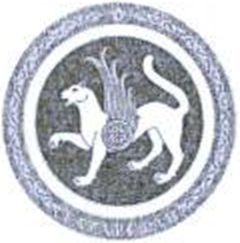 КАБИНЕТ МИНИСТРОВ
РЕСПУБЛИКИ ТАТАРСТАНТАТАРСТАН РЕСПУБЛИКАСЫ
МИНИСТРЛАР КАБИНЕТЫО внесении изменения в Программу государственных гарантий бесплатного оказания гражданам медицинской помощи на территории Республики Татарстан на 2023 год и на плановый период 2024 и 2025 годов, утвержденную постановлением Кабинета Министров Республики Татарстан от 30.12.2022 № 1498 «Об утверждении Программы государственных гарантий бесплатного оказания гражданам медицинской помощи на территории Республики Татарстан на 2023 год и на плановый период 2024 и 2025 годов»Кабинет Министров Республики Татарстан ПОСТАНОВЛЯЕТ:Внести в Программу государственных гарантий бесплатного оказания гражданам медицинской помощи на территории Республики Татарстан на 2023 год и на плановый период 2024 и 2025 годов, утвержденную постановлением Кабинета Министров Республики Татарстан от 30.12.2022 № 1498 «Об утверждении Программы государственных гарантий бесплатного оказания гражданам медицинской помощи на территории Республики Татарстан на 2023 год и на плановый период 2024 и 2025 годов» (с изменениями, внесенными постановлением Кабинета Министров Республики Татарстан от 21.03.2023 № 299), изменение, изложив ее в новой редакции (прилагается).Установить, что действие настоящего постановления распространяется на правоотношения, возникшие с 1 января 2023 года.А.В.Песошин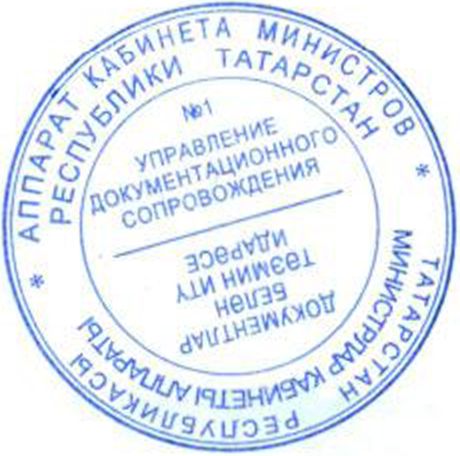 Утверждена постановлением Кабинета Министров Республики Татарстан от 30.12.2022 № 1498 (в редакции постановления Кабинета Министров Республики Татарстан от13.05. 2023 №585	)Программагосударственных гарантий бесплатного оказания гражданам
медицинской помощи на территории Республики Татарстан
на 2023 год и на плановый период 2024 и 2025 годовОбщие положенияВ соответствии с Федеральным законом от 21 ноября 2011 года № 323-ФЗ «Об основах охраны здоровья граждан в Российской Федерации» каждый имеет право на медицинскую помощь в гарантированном объеме, оказываемую без взимания платы в соответствии с программой государственных гарантий бесплатного оказания гражданам медицинской помощи.Программа государственных гарантий бесплатного оказания гражданам медицинской помощи на территории Республики Татарстан на 2023 год и на плановый период 2024 и 2025 годов (далее - Программа) устанавливает перечень видов, форм и условий предоставления медицинской помощи, оказание которой осуществляется бесплатно, порядок и условия предоставления медицинской помощи, перечень заболеваний и состояний, оказание медицинской помощи при которых осуществляется бесплатно, категории граждан, оказание медицинской помощи которым осуществляется бесплатно, нормативы объема медицинской помощи, нормативы финансовых затрат на единицу объема медицинской помощи, подушевые нормативы финансирования, порядок и структуру формирования тарифов на медицинскую помощь и способы ее оплаты, а также критерии доступности и качества медицинской помощи, оказываемой в рамках Программы.Программа сформирована с учетом порядков оказания медицинской помощи и стандартов медицинской помощи, а также с учетом особенностей половозрастного состава населения Республики Татарстан, уровня и структуры заболеваемости населения Республики Татарстан, основанных на данных медицинской статистики, климатических, географических особенностей Республики Татарстан и транспортной доступности медицинских организаций.Программа сформирована с учетом установленного Правительством Российской Федерации порядка поэтапного перехода медицинских организаций к оказанию медицинской помощи на основе клинических рекомендаций, разработанных и утвержденных в соответствии с частями 3, 4, 6 - 9 и 11 статьи 37 Федерального закона от 21 ноября 2011 года № 323-ФЗ «Об основах охраны здоровья граждан в Российской Федерации».Программа включает в себя Территориальную программу обязательного медицинского страхования Республики Татарстан на 2023 год и на плановый период 2024 и 2025 годов (далее - Территориальная программа ОМС).В соответствии с Конституцией Российской Федерации в совместном ведении Российской Федерации и Республики Татарстан находится координация вопросов здравоохранения, в том числе обеспечение оказания доступной и качественной медицинской помощи, сохранение и укрепление общественного здоровья, создание условий для ведения здорового образа жизни, формирования культуры ответственного отношения граждан к своему здоровью. Органы местного самоуправления обеспечивают в пределах своей компетенции доступность медицинской помощи.Перечень заболеваний и состояний, оказание медицинской помощи при которых осуществляется бесплатно, и категории граждан, оказание медицинской помощи которым осуществляется бесплатноГражданин имеет право на бесплатное получение медицинской помощи по видам, формам и условиям ее оказания при следующих заболеваниях и состояниях: инфекционные и паразитарные болезни; новообразования; болезни эндокринной системы; расстройства питания и нарушения обмена веществ; болезни нервной системы; болезни крови, кроветворных органов; отдельные нарушения, вовлекающие иммунный механизм; болезни глаза и его придаточного аппарата; болезни уха и сосцевидного отростка; болезни системы кровообращения; болезни органов дыхания;болезни органов пищеварения, в том числе болезни полости рта, слюнных желез и челюстей (за исключением зубного протезирования); болезни мочеполовой системы; болезни кожи и подкожной клетчатки;болезни костно-мышечной системы и соединительной ткани; травмы, отравления и некоторые другие последствия воздействия внешних причин;врожденные аномалии (пороки развития);деформации и хромосомные нарушения;беременность, роды, послеродовой период и аборты;отдельные состояния, возникающие у детей в перинатальный период;психические расстройства и расстройства поведения;симптомы, признаки и отклонения от нормы, не отнесенные к заболеваниям и состояниям.Гражданин имеет право не реже одного раза в год на бесплатный профилактический медицинский осмотр, в том числе в рамках диспансеризации.В соответствии с законодательством Российской Федерации отдельные категории граждан имеют право на:обеспечение лекарственными препаратами (в соответствии с законодательством Российской Федерации и разделом VI Программы);профилактические медицинские осмотры и диспансеризацию, в том числе углубленную, - определенные группы взрослого населения (в возрасте 18 лет и старше), в том числе работающие и неработающие граждане, обучающиеся в образовательных организациях по очной форме, в соответствии с порядками, утверждаемыми Министерством здравоохранения Российской Федерации;медицинские осмотры, в том числе профилактические медицинские осмотры, в связи с занятием физической культурой и спортом - несовершеннолетние граждане;диспансеризацию - пребывающие в стационарных учреждениях дети-сироты и дети, находящиеся в трудной жизненной ситуации, а также дети-сироты и дети, оставшиеся без попечения родителей, в том числе усыновленные (удочеренные), принятые под опеку (попечительство), в приемную или патронатную семью;диспансерное наблюдение - граждане, страдающие социально значимыми заболеваниями и заболеваниями, представляющими опасность для окружающих, а также лица, страдающие хроническими заболеваниями, функциональными расстройствами и иными состояниями;медицинское обследование, лечение и медицинскую реабилитацию в рамках Программы - донор, давший письменное информированное добровольное согласие на изъятие своих органов и (или) тканей для трансплантации;пренатальную (дородовую) диагностику нарушений развития ребенка в соответствии с порядком оказания медицинской помощи по профилю «акушерство и гинекология» - беременные женщины;аудиологический скрининг - новорожденные дети и дети первого года жизни; неонатальный скрининг (классическая фенилкетонурия; фенилкетонурия В; врожденный гипотиреоз с диффузным зобом; врожденный гипотиреоз без зоба; кистозный фиброз неуточненный (муковисцидоз); нарушение обмена галактозы (га- лактоземия); адреногенитальное нарушение неуточненное (адреногенитальный синдром); адреногенитальные нарушения, связанные с дефицитом ферментов) - новорожденные, родившиеся живыми;расширенный неонатальный скрининг (недостаточность других уточненных витаминов группы В (дефицит биотинидазы (дефицит биотин-зависимой карбокси- лазы; недостаточность синтетазы голокарбоксилаз (недостаточность биотина); другие виды гиперфенилаланинемии (дефицит синтеза биоптерина (тетрагидробиопте- рина), дефицит реактивации биоптерина (тетрагидробиоптерина); нарушения обмена тирозина (тирозинемия); болезнь с запахом кленового сиропа мочи (болезнь «кленового сиропа»); другие виды нарушений обмена аминокислот с разветвленной цепью (пропионовая ацидемия); метилмалоновая метилмалонил КоА-мутазы (аци- демия метилмалоновая); метилмалоновая ацидемия (недостаточность кобалами- на А); метилмалоновая ацидемия (недостаточность кобаламина В); метилмалоновая ацидемия (дефицит метилмалонил КоА-эпимеразы); метилмалоновая ацидемия (недостаточность кобаламина D); метилмалоновая ацидемия (недостаточность кобаламина С); изовалериановая ацидемия (ацидемия изовалериановая); 3-гидрокси- 3-метилглутаровая недостаточность; бета-кетотиолазная недостаточность; нарушения обмена жирных кислот (первичная карнитиновая недостаточность; среднецепочечная ацил-КоА дегидрогеназная недостаточность; длинноцепочечная ацетил-КоА дегидрогеназная недостаточность (дефицит очень длинной цепи ацил-КоА- дегидрогеназы (VLCAD); очень длинноцепочечная ацетил-КоА дегидрогеназная недостаточность (дефицит очень длинной цепи ацил-КоА-дегидрогеназы (VLCAD); недостаточность митохондриального трифункционального белка; недостаточность карнитинпальмитоилтрансферазы, тип I; недостаточность карнитинпальмитоил- трансферазы, тип II; недостаточность карнитин/ацилкарнитинтранслоказы; нарушения обмена серосодержащих аминокислот (гомоцистинурия); нарушения обмена цикла мочевины (цитруллинемия, тип I; аргиназная недостаточность); нарушения обмена лизина и гидроксилизина (глутаровая ацидемия, тип I; глутаровая ацидемия, тип II (рибофлавин - чувствительная форма); детская спинальная мышечная атрофия, I тип (Вердинга-Гоффмана); другие наследственные спинальные мышечные атрофии; первичные иммунодефициты) - новорожденные, родившиеся живыми;услуги по зубопротезированию в соответствии с порядком, устанавливаемым Кабинетом Министров Республики Татарстан.Беременные женщины, обратившиеся в медицинские организации и иные организации, оказывающие медицинскую помощь по профилю «акушерство и гинекология» в амбулаторных условиях, имеют право на получение правовой, психологической и медико-социальной помощи, в том числе по профилактике прерывания беременности.Регистрация и учет впервые выявленных пациентов со злокачественными новообразованиями, в том числе диагноз которых установлен медицинскими организациями, не являющимися специализированными онкологическими организациями, включая положения о передаче сведений о таких больных в профильные медицинские организации, осуществляются в соответствии с порядком оказания медицинской помощи, утвержденным Министерством здравоохранения Российской Федерации.Пациентам в возрасте до 21 года при отдельных онкологических заболеваниях с целью продолжения лечения, которое начато в возрасте до 18 лет, первичная специализированная медико-санитарная помощь, специализированная, в том числе высокотехнологичная, медицинская помощь может быть оказана в медицинских организациях, оказывающих медицинскую помощь детям по профилю «детская онкология», в случаях и при соблюдении условий, установленных порядком оказания медицинской помощи, утвержденным Министерством здравоохранения Российской Федерации.В рамках Программы за счет средств бюджета Республики Татарстан и средств обязательного медицинского страхования (по видам и условиям оказания медицинской помощи, включенным в базовую программу обязательного медицинского страхования) (далее - ОМС) осуществляется финансовое обеспечение:осмотров врачами и диагностических исследований в целях медицинского освидетельствования лиц, желающих усыновить (удочерить), взять под опеку (попечительство), в приемную или патронатную семью детей, оставшихся без попечения родителей, медицинского обследования детей-сирот и детей, оставшихся без попечения родителей, помещаемых под надзор в организацию для детей-сирот и детей, оставшихся без попечения родителей, граждан, выразивших желание стать опекуном или попечителем совершеннолетнего недееспособного или не полностью дееспособного гражданина;обязательных диагностических исследований и оказания медицинской помощи гражданам при постановке их на воинский учет, призыве или поступлении на военную службу по контракту или приравненную к ней службу, поступлении в военные профессиональные образовательные организации или военные образовательные организации высшего образования, заключении с Министерством обороны Российской Федерации договора об обучении в военном учебном центре при федеральной государственной образовательной организации высшего образования по программе военной подготовки для прохождения военной службы по контракту на воинских должностях, подлежащих замещению офицерами, или на военной кафедре при федеральной государственной образовательной организации высшего образования по программе военной подготовки офицеров запаса, программе военной подготовки сержантов, старшин запаса либо программе военной подготовки солдат, матросов запаса, или в военной образовательной организации высшего образования по программе военной подготовки сержантов, старшин запаса либо программе военной подготовки солдат, матросов запаса, призыве на военные сборы, а также при направлении на альтернативную гражданскую службу, за исключением медицинского освидетельствования в целях определения годности граждан к военной или приравненной к ней службе.Территориальная программа ОМСТерриториальная программа ОМС является составной частью Программы и включает виды медицинской помощи в объеме базовой программы ОМС.Источником финансового обеспечения Территориальной программы ОМС являются средства ОМС.Медицинская помощь в рамках Территориальной программы ОМС оказывается медицинскими организациями, включенными в реестр медицинских организаций, осуществляющих деятельность в сфере ОМС по Территориальной программе ОМС. Реестр ведется Территориальным фондом обязательного медицинского страхования Республики Татарстан (далее - ТФОМС Республики Татарстан) в соответствии с законодательством об ОМС. Перечень медицинских организаций, участвующих в реализации Программы, приведен в приложении № 1 к Программе.Маршрутизация пациентов осуществляется в соответствии с порядками оказания медицинской помощи по отдельным профилям и заболеваниям, утвержденными Министерством здравоохранения Российской Федерации, с учетом установленного приказами Министерства здравоохранения Республики Татарстан порядка их реализации на территории Республики Татарстан (перечень приказов по маршрутизации пациентов размещен на официальном сайте Министерства здравоохранения Республики Татарстан).В рамках Территориальной программы ОМС:застрахованным лицам, в том числе находящимся в стационарных организациях социального обслуживания, оказываются первичная медико-санитарная помощь, включая профилактическую помощь, скорая медицинская помощь (за исключением санитарно-авиационной эвакуации), специализированная медицинская помощь, в том числе высокотехнологичная медицинская помощь, включенная в перечень видов высокотехнологичной медицинской помощи, финансовое обеспечение которых осуществляется за счет средств ОМС, при заболеваниях и состояниях, указанных в разделе II Программы, за исключением заболеваний, передаваемых половым путем, вызванных вирусом иммунодефицита человека, синдрома приобретенного иммунодефицита, туберкулеза, психических расстройств и расстройств поведения;осуществляется финансовое обеспечение:профилактических мероприятий, включая профилактические медицинские осмотры граждан и их отдельных категорий, указанных в разделе II Программы, в том числе в рамках диспансеризации, углубленную диспансеризацию, диспансеризацию (при заболеваниях и состояниях, указанных в разделе II Программы, за исключением заболеваний, передаваемых половым путем, вызванных вирусом иммунодефицита человека, синдрома приобретенного иммунодефицита, туберкулеза, психических расстройств и расстройств поведения), включая транспортные расходы мобильных медицинских бригад, диспансерное наблюдение, а также мероприятий по медицинской реабилитации, осуществляемой в медицинских организациях амбулаторно, стационарно и в условиях дневного стационара, а при невозможности такого осуществления - вне медицинской организации на дому или силами выездных медицинских бригад, аудиологическому скринингу, а также по применению вспомогательных репродуктивных технологий (экстракорпорального оплодотворения), включая обеспечение лекарственными препаратами в соответствии с законодательством Российской Федерации, в том числе по проведению консультативнодиагностических и лечебных мероприятий при обследовании и отборе на программы вспомогательных репродуктивных технологий в рамках оказания первичной специализированной медико-санитарной и специализированной помощи в соответствии со стандартом и порядком использования вспомогательных репродуктивных технологий, противопоказаниями и ограничениями к их применению, определяемыми Министерством здравоохранения Российской Федерации;проведения осмотров врачами и диагностических исследований в целях медицинского освидетельствования застрахованных лиц, желающих усыновить (удочерить), взять под опеку (попечительство), в приемную или патронатную семью детей, оставшихся без попечения родителей, в части заболеваний и состояний, перечень которых включен в базовую программу ОМС;профилактики заболеваний и формирования здорового образа жизни; проведения консультаций специалистов и диагностических исследований, в том числе ультразвуковых исследований, компьютерной и магнитно-резонансной томографии, в рамках выполнения стандартов и порядков оказания медицинской помощи, клинических рекомендаций и по медицинским показаниям;проведения гистологических и цитологических исследований патологоанатомическими отделениями многопрофильных медицинских организаций, осуществляющих деятельность в системе ОМС;проведения в рамках первичной специализированной и специализированной медицинской помощи заместительной почечной терапии методами гемодиализа и перитонеального диализа застрахованным лицам;оказания стоматологической помощи (терапевтической и хирургической) взрослым и детям, в том числе по ортодонтическому лечению детей и подростков до 18 лет без применения брекет-систем;оказания медицинской помощи больным онкологическими заболеваниями в соответствии с клиническими рекомендациями;оказания медицинской помощи больным с гепатитом С (за исключением случаев предоставления лекарственных препаратов, централизованно закупаемых Министерством здравоохранения Российской Федерации, больным с гепатитом С в сочетании с ВИЧ-инфекцией) в соответствии с клиническими рекомендациями;проведения углубленной диспансеризации;проведения медицинской реабилитации, в том числе за счет межбюджетных трансфертов из федерального бюджета, предоставляемых бюджету Федерального фонда обязательного медицинского страхования.Граждане, переболевшие новой коронавирусной инфекцией (COVID-19), вправе пройти углубленную диспансеризацию, включающую исследования и иные медицинские вмешательства по перечню, который приведен в приложении № 2 к Программе государственных гарантий бесплатного оказания гражданам медицинской помощи на 2023 год и на плановый период 2024 и 2025 годов, утвержденной постановлением Правительства Российской Федерации от 29 декабря 2022 г. № 2497 «О Программе государственных гарантий бесплатного оказания гражданам медицинской помощи на 2023 год и на плановый период 2024 и 2025 годов» (далее - углубленная диспансеризация).Углубленная диспансеризация также может быть проведена по инициативе гражданина, в отношении которого отсутствуют сведения о перенесенном заболевании новой коронавирусной инфекцией (COVID-19).Министерство здравоохранения Республики Татарстан размещает на своем официальном сайте в информационно-телекоммуникационной сети «Интернет» информацию о медицинских организациях, на базе которых граждане могут пройти профилактические медицинские осмотры и диспансеризацию, включая перечень медицинских организаций, осуществляющих углубленную диспансеризацию, и порядок их работы.Порядок направления граждан на прохождение углубленной диспансеризации, включая категории граждан, проходящих углубленную диспансеризацию в первоочередном порядке, установлен приказом Министерства здравоохранения Российской Федерации от 1 июля 2021 г. № 698н «Об утверждении Порядка направления граждан на прохождение углубленной диспансеризации, включая категории граждан, проходящих углубленную диспансеризацию в первоочередном порядке».Медицинские организации, в том числе медицинские организации, функции и полномочия учредителей в отношении которых осуществляют Правительство Российской Федерации или федеральные органы исполнительной власти (далее соответственно - федеральные медицинские организации), имеющие прикрепленный контингент, в соответствии с порядком направления граждан на прохождение углубленной диспансеризации, включая категории граждан, проходящих углубленную диспансеризацию в первоочередном порядке, формируют перечень граждан, подлежащих углубленной диспансеризации, и направляют его в ТФОМС Республики Татарстан. ТФОМС Республики Татарстан посредством государственной информационной системы обязательного медицинского страхования доводит указанные перечни до страховых медицинских организаций, в которых застрахованы граждане, подлежащие углубленной диспансеризации.Информирование граждан о возможности пройти углубленную диспансеризацию осуществляется с привлечением страховых медицинских организаций с использованием федеральной государственной информационной системы «Единый портал государственных и муниципальных услуг (функций)» (http://www.gosuslugi.ru/), сети радиотелефонной связи (СМС-сообщения) и иных доступных средств связи.Запись граждан на углубленную диспансеризацию осуществляется в установленном порядке, в том числе с использованием федеральной государственной информационной системы «Единый портал государственных и муниципальных услуг (функций)» (http://www.gosuslugi.ru/).Медицинские организации организуют прохождение в течение одного дня углубленной диспансеризации гражданином из расчета выполнения всех исследований и иных медицинских вмешательств первого этапа углубленной диспансеризации в соответствии с пунктом 1 приложения № 2 к Программе государственных гарантий бесплатного оказания гражданам медицинской помощи на 2023 год и на плановый период 2024 и 2025 годов, утвержденной постановлением Правительства Российской Федерации от 29 декабря 2022 г. № 2497 «О Программе государственных гарантий бесплатного оказания гражданам медицинской помощи на 2023 год и на плановый период 2024 и 2025 годов».По результатам углубленной диспансеризации в случае выявления у гражданина хронических неинфекционных заболеваний, в том числе связанных с перенесенной новой коронавирусной инфекцией (COVID-19), гражданин в установленном порядке ставится на диспансерное наблюдение, при наличии показаний ему оказываются соответствующее лечение и медицинская реабилитация в порядке, установленном Министерством здравоохранения Российской Федерации, а также предоставляются лекарственные препараты в соответствии с законодательством Российской Федерации.Федеральный фонд обязательного медицинского страхования осуществляет взаимодействие с ТФОМС Республики Татарстан в порядке, установленном законодательством Российской Федерации, в том числе по вопросам осуществления мониторинга прохождения углубленной диспансеризации и ее результатов.З.При реализации Территориальной программы ОМС применяются следующие способы оплаты медицинской помощи:при оплате медицинской помощи, оказанной в амбулаторных условиях: по подушевому нормативу финансирования на прикрепившихся лиц (за исключением расходов на проведение компьютерной томографии, магнитно- резонансной томографии, ультразвукового исследования сердечно-сосудистой системы, эндоскопических диагностических исследований, молекулярно-генетических исследований и патолого-анатомических исследований биопсийного (операционного) материала с целью диагностики онкологических заболеваний и подбора противоопухолевой лекарственной терапии (далее - молекулярно-генетические исследования и патолого-анатомические исследования биопсийного (операционного) материала), на проведение тестирования на выявление новой коронавирусной инфекции (COVID-19), профилактических медицинских осмотров и диспансеризации, в том числе углубленной диспансеризации, а также средств на оплату диспансерного наблюдения и финансовое обеспечение фельдшерских, фельдшерско-акушерских пунктов) с учетом показателей результативности деятельности медицинской организации1 (включая показатели объема медицинской помощи), перечень которых устанавливается Министерством здравоохранения Российской Федерации, в том числе с включением расходов на медицинскую помощь, оказываемую в иных медицинских организациях и оплачиваемую за единицу объема медицинской помощи;за единицу объема медицинской помощи - за медицинскую услугу, посещение, обращение (законченный случай) при оплате:медицинской помощи, оказанной застрахованным лицам за пределами субъекта Российской Федерации, на территории которого выдан полис ОМС;медицинской помощи, оказанной в медицинских организациях, не имеющих прикрепившихся лиц;медицинской помощи, оказанной медицинской организацией (в том числе по направлениям, выданным иной медицинской организацией), источником финансового обеспечения которой являются средства подушевого норматива финансирования на прикрепившихся лиц, получаемые иной медицинской организацией;отдельных диагностических (лабораторных) исследований: компьютерной томографии, магнитно-резонансной томографии, ультразвукового исследования сердечно-сосудистой системы, эндоскопических диагностических исследований, молекулярно-генетических исследований и патолого-анатомических исследований биопсийного (операционного) материала, тестирования на выявление новой коронавирусной инфекции (COVID-19);профилактических медицинских осмотров и диспансеризации, в том числе углубленной диспансеризации;диспансерного наблюдения отдельных категорий граждан из числа взрослого населения;медицинской помощи по медицинской реабилитации (комплексное посещение);при оплате медицинской помощи, оказанной в стационарных условиях, в том числе для медицинской реабилитации в специализированных медицинских организациях (структурных подразделениях):за случай госпитализации (законченный случай лечения) по поводу заболевания, включенного в соответствующую группу заболеваний (в том числе клиникостатистическую группу заболеваний, группу высокотехнологичной медицинской помощи), в том числе в сочетании с оплатой за услугу диализа;за прерванный случай госпитализации в случаях прерывания лечения по медицинским показаниям, перевода пациента из одного отделения медицинской организации в другое, изменения условий оказания медицинской помощи пациенту с круглосуточного стационара на дневной стационар, оказания медицинской помощи с проведением лекарственной терапии при злокачественных новообразованиях,'Перечень показателей результативности деятельности медицинской организации устанавливается Министерством здравоохранения Российской Федерации.в ходе которой медицинская помощь по объективным причинам оказана пациенту не в полном объеме по сравнению с выбранной для оплаты схемой лекарственной терапии, в том числе в случае прерывания лечения при возникновении абсолютных противопоказаний к продолжению лечения, не купируемых при проведении симптоматического лечения, перевода пациента в другую медицинскую организацию, преждевременной выписки пациента из медицинской организации в случае его письменного отказа от дальнейшего лечения, летального исхода, выписки пациента до истечения трех дней (включительно) со дня госпитализации (начала лечения), за исключением случаев оказания медицинской помощи по группам заболеваний, состояний, приведенных в приложении № 5 к Программе государственных гарантий бесплатного оказания гражданам медицинской помощи на 2023 год и на плановый период 2024 и 2025 годов, утвержденной постановлением Правительства Российской Федерации от 29 декабря 2022 г. № 2497 «О Программе государственных гарантий бесплатного оказания гражданам медицинской помощи на 2023 год и на плановый период 2024 и 2025 годов», в том числе в сочетании с оплатой за услугу диализа;при оплате медицинской помощи, оказанной в условиях дневного стационара:за случай (законченный случай) лечения заболевания, включенного в соответствующую группу заболеваний (в том числе клинико-статистическую группу заболеваний, группу высокотехнологичной медицинской помощи), за услугу диализа (в том числе в сочетании с оплатой по клинико-статистической группе заболеваний, группе высокотехнологичной медицинской помощи);за прерванный случай оказания медицинской помощи в случаях прерывания лечения по медицинским показаниям, перевода пациента из одного отделения медицинской организации в другое, изменения условий оказания медицинской помощи пациенту с дневного стационара на круглосуточный стационар, оказания медицинской помощи с проведением лекарственной терапии при злокачественных новообразованиях, в ходе которой медицинская помощь по объективным причинам оказана пациенту не в полном объеме по сравнению с выбранной для оплаты схемой лекарственной терапии, в том числе в случае прерывания лечения при возникновении абсолютных противопоказаний к продолжению лечения, не купируемых при проведении симптоматического лечения, перевода пациента в другую медицинскую организацию, преждевременной выписки пациента из медицинской организации в случае его письменного отказа от дальнейшего лечения, летального исхода, выписки пациента до истечения трех дней (включительно) со дня госпитализации (начала лечения), за исключением случаев оказания медицинской помощи по группам заболеваний, состояний, приведенных в приложении № 5 к Программе государственных гарантий бесплатного оказания гражданам медицинской помощи на 2023 год и на плановый период 2024 и 2025 годов, утвержденной постановлением Правительства Российской Федерации от 29 декабря 2022 г. № 2497 «О Программе государственных гарантий бесплатного оказания гражданам медицинской помощи на 2023 год и на плановый период 2024 и 2025 годов», за услугу диализа (в том числе в сочетании с оплатой по клинико-статистической группе заболеваний, группе высокотехнологичной медицинской помощи);при оплате скорой медицинской помощи, оказанной вне медицинской организации (по месту вызова бригады скорой, в том числе скорой специализированной, медицинской помощи, а также в транспортном средстве при медицинской эвакуации):по подушевому нормативу финансирования;за единицу объема медицинской помощи - за вызов скорой медицинской помощи (используется при оплате медицинской помощи, оказанной застрахованным лицам за пределами субъекта Российской Федерации, на территории которого выдан полис ОМС, а также оказанной в отдельных медицинских организациях, не имеющих прикрепившихся лиц).В рамках подушевого норматива финансирования на прикрепившихся лиц при финансовом обеспечении первичной (первичной специализированной) медико- санитарной помощи могут выделяться подушевые нормативы финансирования на прикрепившихся лиц по профилям «акушерство и гинекология» и (или) «стоматология» для оплаты первичной (первичной специализированной) медико-санитарной помощи по соответствующим профилям. При этом оплата иной медицинской помощи, оказанной в амбулаторных условиях (за исключением отдельных диагностических (лабораторных) исследований:	компьютерной томографии, магнитно-резонансной томографии, ультразвукового исследования сердечно-сосудистой системы, эндоскопических диагностических исследований, а также молекулярногенетических исследований и патолого-анатомических исследований биопсийного (операционного) материала, тестирования на выявление новой коронавирусной инфекции (COVID-19), профилактических медицинских осмотров и диспансеризации, в том числе углубленной диспансеризации, средств на оплату диспансерного наблюдения, медицинской помощи, оказанной застрахованным лицам за пределами субъекта Российской Федерации, на территории которого выдан полис ОМС, а также оказанной в отдельных медицинских организациях, не имеющих прикрепившихся лиц), осуществляется по подушевому нормативу финансирования на прикрепившихся лиц, рассчитанному с учетом выделения объемов финансового обеспечения оказания медицинской помощи в амбулаторных условиях по профилям «акушерство и гинекология» и (или) «стоматология» в отдельные подушевые нормативы финансирования на прикрепившихся лиц. В подушевые нормативы финансирования на прикрепившихся лиц по профилям «акушерство и гинекология» и (или) «стоматология» включаются расходы на медицинскую помощь по соответствующим профилям, оказываемую в иных медицинских организациях и оплачиваемую за единицу объема медицинской помощи.Финансовое обеспечение профилактических медицинских осмотров, диспансеризации и диспансерного наблюдения, проводимых в соответствии с порядками, утверждаемыми Министерством здравоохранения Российской Федерации в соответствии с Федеральным законом от 21 ноября 2011 года № 323-ФЗ «Об основах охраны здоровья граждан в Российской Федерации», осуществляется за единицу объема медицинской помощи (комплексное посещение).При оплате медицинской помощи в медицинских организациях, имеющих в своем составе подразделения, оказывающие медицинскую помощь в амбулаторных, стационарных условиях и в условиях дневного стационара, а также медицинскую реабилитацию, может применяться способ оплаты по подушевому нормативу финансирования на прикрепившихся к такой медицинской организации лиц, включая оплату медицинской помощи по всем видам и условиям предоставляемой указанной медицинской организацией медицинской помощи, с учетом показателей результативности деятельности медицинской организации, в том числе показателей объема медицинской помощи. При этом из расходов на финансовое обеспечение медицинской помощи в амбулаторных условиях исключаются расходы на проведение компьютерной томографии, магнитно-резонансной томографии, ультразвукового исследования сердечно-сосудистой системы, эндоскопических диагностических исследований, молекулярно-генетических исследований и патолого-анатомических исследований биопсийного (операционного) материала, тестирования на выявление новой коронавирусной инфекции (COVID-19), профилактических медицинских осмотров и диспансеризации, в том числе углубленной диспансеризации, а также средства на оплату диспансерного наблюдения и финансовое обеспечение фельдшерских и фельдшерско-акушерских пунктов.Подушевой норматив финансирования на прикрепившихся лиц включает в том числе расходы на оказание медицинской помощи с применением телемедицинских (дистанционных) технологий.Распределение объема отдельных диагностических (лабораторных) исследований (компьютерной томографии, магнитно-резонансной томографии, ультразвукового исследования сердечно-сосудистой системы, эндоскопических диагностических исследований, молекулярно-генетических исследований и патологоанатомических исследований биопсийного (операционного) материала) между медицинскими организациями, оказывающими медицинскую помощь в амбулаторных условиях, осуществляется при наличии в имеющейся у медицинской организации лицензии на медицинскую деятельность указания на соответствующие работы (услуги).Назначение отдельных диагностических (лабораторных) исследований (компьютерной томографии, магнитно-резонансной томографии, ультразвукового исследования сердечно-сосудистой системы, эндоскопических диагностических исследований, молекулярно-генетических исследований и патолого-анатомических исследований биопсийного (операционного) материала) осуществляется лечащим врачом, оказывающим первичную медико-санитарную помощь, в том числе первичную специализированную помощь, при наличии медицинских показаний в сроки, установленные Программой.В рамках реализации Территориальной программы ОМС осуществляется проведение исследований на наличие новой коронавирусной инфекции (COVID-19) методом полимеразной цепной реакции, на наличие вирусов респираторных инфекций, включая вирус гриппа (любым из методов), в случае:наличия у гражданина признаков острого простудного заболевания неясной этиологии при появлении симптомов, не исключающих наличие новой коронавирусной инфекции (COVID-19), респираторной вирусной инфекции, включая грипп;наличия у застрахованных граждан новой коронавирусной инфекции (COVID-19), респираторной вирусной инфекции, включая грипп, в том числе для оценки результатов проводимого лечения;положительного результата исследования на выявление возбудителя новой коронавирусной инфекции (COVID-19), респираторной вирусной инфекции, включая грипп, полученного с использованием экспресс-теста (при условии передачи гражданином или уполномоченной на экспресс-тестирование организацией указанного теста медицинской организации).В целях соблюдения сроков оказания медицинской помощи в экстренной и неотложной форме маршрутизация пациентов осуществляется в наиболее приближенные к месту нахождения пациента медицинские организации вне зависимости от их ведомственной и территориальной принадлежности.При формировании тарифов на оплату специализированной, в том числе высокотехнологичной, медицинской помощи детям при онкологических заболеваниях в тарифном соглашении устанавливаются отдельные тарифы на оплату медицинской помощи с использованием пэгаспаргазы и иных лекарственных препаратов, ранее централизованно закупаемых по отдельным решениям Правительства Российской Федерации.Оказание медицинской помощи в рамках указанных тарифов осуществляется при наличии медицинских показаний, решения соответствующей врачебной комиссии (консилиума) или рекомендаций профильной федеральной медицинской организации (национального медицинского исследовательского центра), в том числе по результатам консультации с использованием телемедицинских (дистанционных) технологий.4. Федеральные медицинские организации вправе оказывать первичную медико-санитарную помощь и скорую, в том числе скорую специализированную, медицинскую помощь в соответствии с Территориальной программой ОМС. Федеральные медицинские организации вправе оказывать специализированную, в том числе высокотехнологичную, медицинскую помощь в соответствии с Территориальной программой ОМС в случае распределения им объемов предоставления медицинской помощи в соответствии с частью 10 статьи 36 Федерального закона от 29 ноября 2010 года 326-ФЗ «Об обязательном медицинском страховании в Российской Федерации».Медицинская помощь, медицинские услуги, финансируемые за счет средств бюджета Республики Татарстан, предоставляемых бюджету ТФОМС Республики Татарстан, на реализацию преимущественно одноканального финансированияЗа счет средств бюджета Республики Татарстан, предоставляемых бюджету ТФОМС Республики Татарстан, на реализацию преимущественно одноканального финансирования осуществляется финансовое обеспечение:скорой, в том числе скорой специализированной, медицинской помощи; первичной медико-санитарной, первичной специализированной медико- санитарной помощи при заболеваниях, не включенных в базовую программу ОМС (заболевания, передаваемые половым путем, вызванные вирусом иммунодефицита человека, синдром приобретенного иммунодефицита, туберкулез, психические расстройства и расстройства поведения, связанные в том числе с употреблением психоактивных веществ), включая профилактические медицинские осмотры и обследования лиц, обучающихся в общеобразовательных организациях и профессиональных образовательных организациях, а также в образовательных организациях высшего образования, в целях раннего (своевременного) выявления незаконного потребления наркотических средств и психотропных веществ (за исключением стоимости экспресс-теста), а также консультаций врачами-психиатрами, наркологами при проведении профилактического медицинского осмотра, консультаций пациентов врачами- психиатрами и врачами-фтизиатрами при заболеваниях, включенных в базовую программу ОМС, а также лиц, находящихся в стационарных организациях социального обслуживания, включая медицинскую помощь, оказываемую выездными психиатрическими бригадами;специализированной медицинской помощи в части медицинской помощи при заболеваниях, не включенных в базовую программу ОМС (заболевания, передаваемые половым путем, вызванные вирусом иммунодефицита человека, синдром приобретенного иммунодефицита, туберкулез, психические расстройства и расстройства поведения, связанные в том числе с употреблением психоактивных веществ);авиационных работ при санитарно-авиационной эвакуации, осуществляемой воздушными судами;паллиативной медицинской помощи, оказываемой амбулаторно, в том числе на дому, включая медицинскую помощь, оказываемую выездными патронажными бригадами, в дневном стационаре и стационарно, включая койки паллиативной медицинской помощи и койки сестринского ухода;предоставления в медицинских организациях, оказывающих паллиативную медицинскую помощь, государственной и муниципальной систем здравоохранения психологической помощи пациенту и членам семьи пациента, а также медицинской помощи врачами-психотерапевтами пациенту, получающему паллиативную медицинскую помощь, и членам семьи пациента, а также медицинской помощи врачами- психотерапевтами пациенту и членам семьи пациента или членам семьи пациента после его смерти в случае их обращения в медицинскую организацию;высокотехнологичной медицинской помощи, оказываемой в медицинских организациях, подведомственных Министерству здравоохранения Республики Татарстан, указанных в приложении № 1 к Программе, по перечню видов высокотехнологичной медицинской помощи, приведенному в разделе II приложения № 1 к Программе государственных гарантий бесплатного оказания гражданам медицинской помощи на 2023 год и на плановый период 2024 и 2025 годов, утвержденной постановлением Правительства Российской Федерации от 29 декабря 2022 г. № 2497 «О Программе государственных гарантий бесплатного оказания гражданам медицинской помощи на 2023 год и на плановый период 2024 и 2025 годов». Плановое задание на высокотехнологичную медицинскую помощь, оказываемую за счет межбюджетных трансфертов из бюджета Республики Татарстан, предоставляемых бюджету ТФОМС Республики Татарстан, утверждается Министерством здравоохранения Республики Татарстан;медицинской деятельности, связанной с донорством органов и тканей человека в целях трансплантации (пересадки), в том числе обследование донора, давшего письменное информированное добровольное согласие на изъятие своих органов и (или) тканей для трансплантации, в медицинских организациях, подведомственных Министерству здравоохранения Республики Татарстан;медицинской помощи и медицинских услуг в центрах по профилактике и борьбе с синдромом приобретенного иммунодефицита и инфекционными заболеваниями, домах ребенка, включая специализированные, центрах (отделениях) планирования семьи и репродукции, включая применение вспомогательных репродуктивных технологий (экстракорпоральное оплодотворение), Республиканском центре профессиональной патологии государственного автономного учреждения здравоохранения «Городская клиническая больница № 12» г.Казани, Центре восстановительного лечения для детей-инвалидов с психоневрологическими заболеваниями государственного автономного учреждения здравоохранения «Городская детская поликлиника № 7» г.Казани, Лабораторном диагностическом центре государственного автономного учреждения здравоохранения «Республиканская клиническая инфекционная больница имени профессора А.Ф.Агафонова»;мероприятий по оздоровлению детей в условиях детских санаториев; проведения осмотров врачами и диагностических исследований в целях медицинского освидетельствования застрахованных лиц, желающих усыновить (удочерить), взять под опеку (попечительство), в приемную или патронатную семью детей, оставшихся без попечения родителей, граждан, выразивших желание стать опекуном или попечителем совершеннолетнего недееспособного или не полностью дееспособного гражданина, в части заболеваний и состояний, не входящих в базовую программу ОМС;медицинской помощи, оказанной в экстренной форме и неотложной форме вне медицинской организации (скорая медицинская помощь), экстренной форме в стационарных условиях, неотложной форме в амбулаторных условиях (травматологических пунктах, приемных (приемно-диагностических) отделениях) не застрахованным и не идентифицированным в системе ОМС лицам при заболеваниях и состояниях, входящих в базовую программу ОМС;услуг по зубопротезированию в соответствии с порядком предоставления отдельным категориям граждан в Республике Татарстан услуг по зубопротезированию, определяемым Кабинетом Министров Республики Татарстан, в том числе лицам, находящимся в стационарных организациях социального обслуживания;мероприятий, направленных на проведение пренатальной (дородовой) диагностики нарушений развития ребенка у беременных женщин, неонатального скрининга на пять наследственных и врожденных заболеваний в части исследований и консультаций, осуществляемых медико-генетическими центрами (консультациями), а также медико-генетических исследований в соответствующих структурных подразделениях медицинских организаций;расходов на приобретение основных средств (оборудования, производственного и хозяйственного инвентаря) стоимостью свыше 100 тыс.рублей за единицу в медицинских организациях, подведомственных Министерству здравоохранения Республики Татарстан;расходов медицинских организаций, не включенных в структуру тарифов на оплату медицинской помощи, предусмотренную в Территориальной программе ОМС.Финансовое обеспечение оказания социальных услуг и предоставления мер социальной защиты (поддержки) пациента, в том числе в рамках деятельности выездных патронажных бригад, осуществляется в соответствии с законодательством Российской Федерации.Плановое задание на медицинскую помощь, оказываемую за счет средств бюджета Республики Татарстан, предоставляемых бюджету ТФОМС Республики Татарстан, на реализацию преимущественно одноканального финансирования, за исключением высокотехнологичной медицинской помощи, устанавливается решением Комиссии по тарифам на оплату медицинской помощи, оказанной медицинскими организациями в рамках реализации преимущественно одноканального финансирования через систему ОМС.Перечень медицинских организаций, оказывающих медицинскую помощь в рамках реализации преимущественно одноканального финансирования (за исключением медицинской помощи, оказываемой незастрахованным по ОМС), приведен в приложении № 1 к Программе.Медицинскую помощь не застрахованным по ОМС лицам оказывают медицинские организации, включенные в реестр медицинских организаций, осуществляющих деятельность в сфере ОМС по Территориальной программе ОМС.ТФОМС Республики Татарстан обеспечивает проведение контроля объемов, сроков и условий предоставления медицинской помощи в рамках реализации преимущественно одноканального финансирования медицинских организаций.Министерство здравоохранения Республики Татарстан осуществляет ведомственный контроль качества и безопасности медицинской деятельности подведомственных медицинских организаций по случаям предоставления медицинской помощи в рамках реализации преимущественно одноканального финансирования медицинских организаций.Виды медицинской помощи, медицинских и иных услуг, мероприятия, финансируемые за счет средств бюджета Республики Татарстан1. За счет средств бюджета Республики Татарстан осуществляется финансовое обеспечение:медицинской реабилитации работающих граждан непосредственно после стационарного лечения в организациях санаторно-курортного лечения и государственных учреждениях здравоохранения;прочих мероприятий в области здравоохранения в рамках реализации государственной программы «Развитие здравоохранения Республики Татарстан до 2025 года», утвержденной постановлением Кабинета Министров Республики Татарстан от 01.07.2013 № 461 «Об утверждении государственной программы «Развитие здравоохранения Республики Татарстан до 2025 года»;оказания медицинской помощи гражданам за пределами Республики Татарстан по направлению Министерства здравоохранения Республики Татарстан, оплаты проезда больным, направляемым в установленном порядке в федеральные медицинские организации и научно-исследовательские институты, подведомственные федеральным органам исполнительной власти, в порядке, установленном Кабинетом Министров Республики Татарстан;выполнения государственного задания государственными организациями, указанными в пункте 2 настоящего раздела, и отделениями переливания крови медицинских организаций, подведомственных Министерству здравоохранения Республики Татарстан.Также за счет средств бюджета Республики Татарстан осуществляется обеспечение:лекарственными препаратами в соответствии с перечнем групп населения и категорий заболеваний, при амбулаторном лечении которых лекарственные препараты, изделия медицинского назначения и специализированные продукты лечебного питания отпускаются по рецептам врачей бесплатно в соответствии с Федеральным законом от 22 августа 2004 года № 122-ФЗ «О внесении изменений в законодательные акты Российской Федерации и признании утратившими силу некоторых законодательных актов Российской Федерации в связи с принятием федеральных законов «О внесении изменений и дополнений в Федеральный закон «Об общих принципах организации законодательных (представительных) и исполнительных органов государственной власти субъектов Российской Федерации» и «Об общих принципах организации местного самоуправления в Российской Федерации» и Законом Республики Татарстан от 8 декабря 2004 года № 63-3PT «Об адресной социальной поддержке населения в Республике Татарстан»;граждан зарегистрированными в установленном порядке на территории Российской Федерации лекарственными препаратами и специализированными продуктами лечебного питания для лечения заболеваний, включенных в перечень жизнеугрожающих и хронических прогрессирующих редких (орфанных) заболеваний, приводящих к сокращению продолжительности жизни гражданина или его инвалидности, утверждаемый Правительством Российской Федерации.2. Перечень государственных организаций, осуществляющих оказание медицинской помощи и иных государственных услуг (работ) за счет средств бюджета Республики Татарстан, предусмотренных по разделу «Здравоохранение»:ГАУЗ «Врачебно-физкультурный диспансер» г.Набережные ЧелныГАУЗ «Республиканский центр крови Министерства здравоохранения Республики Татарстан»Порядок и условия оказания медицинской помощи 1. Общие положенияВ рамках Программы (за исключением медицинской помощи, оказываемой в рамках клинической апробации) бесплатно предоставляются:первичная медико-санитарная помощь, в том числе первичная доврачебная, первичная врачебная и первичная специализированная;специализированная, в том числе высокотехнологичная, медицинская помощь;скорая, в том числе скорая специализированная, медицинская помощь;паллиативная медицинская помощь, в том числе паллиативная первичная медицинская помощь, включая доврачебную и врачебную, и паллиативная специализированная медицинская помощь.Первичная медико-санитарная помощь является основой системы оказания медицинской помощи и включает в себя мероприятия по профилактике, диагностике, лечению заболеваний и состояний, медицинской реабилитации, наблюдению за течением беременности, формированию здорового образа жизни и санитарно- гигиеническому просвещению.Первичная медико-санитарная помощь оказывается бесплатно в амбулаторных условиях и в условиях дневного стационара в плановой и неотложной формах.Первичная доврачебная медико-санитарная помощь оказывается фельдшерами, акушерами и другими медицинскими работниками со средним медицинским образованием.Первичная врачебная медико-санитарная помощь оказывается врачами- терапевтами, врачами-терапевтами участковыми, врачами-педиатрами, врачами- педиатрами участковыми и врачами общей практики (семейными врачами).Первичная специализированная медико-санитарная помощь оказывается вра- чами-специалистами, включая врачей-специалистов медицинских организаций, оказывающих специализированную, в том числе высокотехнологичную, медицинскую помощь.Специализированная медицинская помощь оказывается бесплатно в стационарных условиях и в условиях дневного стационара врачами-специалистами и включает в себя профилактику, диагностику и лечение заболеваний и состояний (в том числе в период беременности, родов и послеродовой период), требующих использования специальных методов и сложных медицинских технологий, а также медицинскую реабилитацию.Высокотехнологичная медицинская помощь, являющаяся частью специализированной медицинской помощи, включает в себя применение новых сложных и (или) уникальных методов лечения, а также ресурсоемких методов лечения с научно доказанной эффективностью, в том числе клеточных технологий, роботизированной техники, информационных технологий и методов генной инженерии, разработанных на основе достижений медицинской науки и смежных отраслей науки и техники, и оказывается медицинскими организациями в соответствии с перечнем видов высокотехнологичной медицинской помощи, содержащим в том числе методы лечения и источники финансового обеспечения высокотехнологичной медицинской помощи, в рамках установленного планового задания.Перечень видов высокотехнологичной медицинской помощи, оказываемой бесплатно в рамках Программы, установлен приложением № 1 к Программе государственных гарантий бесплатного оказания гражданам медицинской помощи на 2023 год и на плановый период 2024 и 2025 годов, утвержденной постановлением Правительства Российской Федерации от 29 декабря 2022 г. № 2497 «О Программе государственных гарантий бесплатного оказания гражданам медицинской помощи на 2023 год и на плановый период 2024 и 2025 годов».Скорая, в том числе скорая специализированная, медицинская помощь оказывается гражданам медицинскими организациями государственной системы здравоохранения бесплатно в экстренной или неотложной форме вне медицинской организации, а также в амбулаторных и стационарных условиях при заболеваниях, несчастных случаях, травмах, отравлениях и других состояниях, требующих срочного медицинского вмешательства.Паллиативная медицинская помощь оказывается бесплатно в амбулаторных условиях, в том числе на дому, в условиях дневного стационара и стационарных условиях медицинскими работниками, прошедшими обучение по оказанию такой помощи.Медицинские организации, оказывающие паллиативную медицинскую помощь, осуществляют взаимодействие с родственниками и иными членами семьи пациента или законным представителем пациента, лицами, осуществляющими уход за пациентом, добровольцами (волонтерами), а также организациями социального обслуживания, религиозными организациями и организациями, указанными в части 2 статьи 6 Федерального закона от 21 ноября 2011 года № 323-ФЗ «Об основах охраны здоровья граждан в Российской Федерации», в том числе в целях предоставления такому пациенту социальных услуг, мер социальной защиты (поддержки) в соответствии с законодательством Российской Федерации, мер психологической поддержки и духовной помощи.Медицинская организация, к которой пациент прикреплен для получения первичной медико-санитарной помощи, организует оказание ему паллиативной первичной медицинской помощи медицинскими работниками, включая медицинских работников фельдшерских, фельдшерско-акушерских пунктов, врачебных амбулаторий и иных подразделений медицинских организаций, оказывающих первичную медико-санитарную помощь, во взаимодействии с выездными патронажными бригадами медицинских организаций, оказывающих паллиативную медицинскую помощь, и во взаимодействии с медицинскими организациями, оказывающими паллиативную специализированную медицинскую помощь.Медицинские организации, оказывающие специализированную медицинскую помощь, в том числе паллиативную, в случае выявления пациента, нуждающегося в паллиативной первичной медицинской помощи в амбулаторных условиях, в том числе на дому, за три дня до осуществления выписки указанного пациента из медицинской организации, оказывающей специализированную медицинскую помощь, в том числе паллиативную, в стационарных условиях и условиях дневного стационара, информируют о нем медицинскую организацию, к которой такой пациент прикреплен для получения первичной медико-санитарной помощи, или близлежащую к месту его пребывания медицинскую организацию, оказывающую первичную медико-санитарную помощь.За счет бюджетных ассигнований бюджета Республики Татарстан такие медицинские организации и их подразделения обеспечиваются медицинскими изделиями, предназначенными для поддержания функций органов и систем организма человека, для использования на дому по перечню, утвержденному Министерством здравоохранения Российской Федерации, а также необходимыми лекарственными препаратами, в том числе наркотическими лекарственными препаратами и психотропными лекарственными препаратами, используемыми при посещениях на дому.Мероприятия по развитию паллиативной медицинской помощи осуществляются в рамках соответствующих государственных программ Республики Татарстан, включающих указанные мероприятия, а также целевые показатели их результативности.Обеспечение граждан в рамках оказания паллиативной медицинской помощи для использования на дому медицинскими изделиями, предназначенными для поддержания функций органов и систем организма человека, а также наркотическими лекарственными препаратами и психотропными лекарственными препаратами при посещениях на дому осуществляется в соответствии с порядком, установленным Министерством здравоохранения Республики Татарстан.В целях оказания гражданам, находящимся в стационарных организациях социального обслуживания, медицинской помощи Министерством здравоохранения Республики Татарстан организуется взаимодействие стационарных организаций социального обслуживания с близлежащими медицинскими организациями.В отношении лиц, находящихся в стационарных организациях социального обслуживания, в рамках базовой программы ОМС с привлечением близлежащих медицинских организаций проводится диспансеризация, а при наличии хронических заболеваний - диспансерное наблюдение в соответствии с порядками, установленными Министерством здравоохранения Российской Федерации.Контроль за полнотой и результатами проведения диспансеризации и диспансерного наблюдения осуществляет Министерство здравоохранения Республики Татарстан, страховые медицинские организации, в которых застрахованы лица, находящиеся в стационарных организациях социального обслуживания, и ТФОМС Республики Татарстан.При выявлении в рамках диспансеризации и диспансерного наблюдения показаний к оказанию специализированной, в том числе высокотехнологичной, медицинской помощи лица, находящиеся в стационарных организациях социального обслуживания, переводятся в специализированные медицинские организации в сроки, установленные Программой.В отношении лиц с психическими расстройствами и расстройствами поведения, в том числе находящихся в стационарных организациях социального обслуживания, а также в условиях сопровождаемого проживания, включая совместное проживание таких лиц в отдельных жилых помещениях, за счет бюджетных ассигнований бюджета Республики Татарстан проводится диспансерное наблюдение медицинскими организациями, оказывающими первичную специализированную медико- санитарную помощь при психических расстройствах и расстройствах поведения, во взаимодействии с врачами-психиатрами стационарных организаций социального обслуживания в порядке, установленном Министерством здравоохранения Российской Федерации.Для лиц с психическими расстройствами и расстройствами поведения, проживающих в сельской местности, рабочих поселках и поселках городского типа, организация медицинской помощи, в том числе по профилю «психиатрия», осуществляется во взаимодействии медицинских работников, включая медицинских работников фельдшерских пунктов, фельдшерско-акушерских пунктов, врачебных амбулаторий и отделений (центров, кабинетов) общей врачебной практики, с медицинскими организациями, оказывающими первичную специализированную медико- санитарную помощь при психических расстройствах и расстройствах поведения, в том числе с участием выездных психиатрических бригад, в порядке, установленном Министерством здравоохранения Российской Федерации.При организации медицинскими организациями, оказывающими первичную специализированную медико-санитарную помощь при психических расстройствах и расстройствах поведения, медицинской помощи лицам с психическими расстройствами и расстройствами поведения, проживающим в сельской местности, рабочих поселках и поселках городского типа, осуществляется лекарственное обеспечение таких больных, в том числе доставка лекарственных препаратов по месту жительства.Медицинская помощь оказывается в следующих формах:экстренная - медицинская помощь при внезапных острых заболеваниях, состояниях, обострении хронических заболеваний, представляющих угрозу жизни пациента;неотложная - медицинская помощь при внезапных острых заболеваниях, состояниях, обострении хронических заболеваний, без явных признаков угрозы жизни пациента;плановая - медицинская помощь при проведении профилактических мероприятий, при заболеваниях и состояниях, не сопровождающихся угрозой жизни пациента, не требующих экстренной и неотложной медицинской помощи, отсрочка оказания которой на определенное время не повлечет за собой ухудшения состояния пациента, угрозы его жизни и здоровью.В целях обеспечения преемственности, доступности и качества медицинской помощи, а также эффективной реализации Программы медицинская помощь гражданам оказывается в соответствии с трехуровневой системой организации медицинской помощи:первый уровень - оказание преимущественно первичной медико-санитарной помощи, в том числе первичной специализированной медицинской помощи, а также специализированной медицинской помощи и скорой медицинской помощи в центральных районных больницах, городских, районных, участковых больницах, врачебных амбулаториях, фельдшерско-акушерских пунктах, городских поликлиниках, иных медицинских организациях, отделениях и станциях скорой медицинской помощи;второй уровень - оказание преимущественно специализированной (за исключением высокотехнологичной) медицинской помощи в медицинских организациях, имеющих в своей структуре специализированные межмуниципальные (межрайонные) отделения и (или) центры, а также в диспансерах, многопрофильных больницах;третий уровень - оказание преимущественно специализированной, в том числе высокотехнологичной, медицинской помощи в медицинских организациях (отделениях).Оказание платных медицинских услуг гражданам осуществляется в соответствии с Федеральным законом от 21 ноября 2011 года № 323-ФЗ «Об основах охраны здоровья граждан в Российской Федерации» и постановлением Правительства Российской Федерации от 4 октября 2012 г. № 1006 «Об утверждении Правил предоставления медицинскими организациями платных медицинских услуг».Порядок организации оказания неотложной медицинской помощи, в том числе маршрутизация пациентов и объем оказания медицинской помощи лицам, прикрепившимся к медицинским организациям вне территории своего проживания, определяется Министерством здравоохранения Республики Татарстан.Предоставление сведений, составляющих врачебную тайну, осуществляется в соответствии со статьей 13 Федерального закона от 21 ноября 2011 года № 323-ФЗ «Об основах охраны здоровья граждан в Российской Федерации».После смерти гражданина допускается разглашение сведений, составляющих врачебную тайну, супругу (супруге), близким родственникам (детям, родителям, усыновленным, усыновителям, родным братьям и родным сестрам, внукам, дедушкам, бабушкам) либо иным лицам, указанным гражданином или его законным представителем в письменном согласии на разглашение сведений, составляющих врачебную тайну, или информированном добровольном согласии на медицинское вмешательство, по их запросу, если гражданин или его законный представитель не запретил разглашение сведений, составляющих врачебную тайну.Порядок маршрутизации пациентов с онкологическими заболеваниями в рамках реализации Программы государственных гарантий бесплатного оказания гражданам медицинской помощи на территории Республики Татарстан определяется Министерством здравоохранения Республики Татарстан в соответствии с приказом Министерства здравоохранения Российской Федерации от 19 февраля 2021 г. № 116н «Об утверждении Порядка оказания медицинской помощи взрослому населению при онкологических заболеваниях» с учетом права граждан на выбор медицинской организации и включает:перечень участвующих в реализации Программы государственных гарантий бесплатного оказания гражданам медицинской помощи на территории Республики Татарстан медицинских организаций (структурных подразделений), оказывающих медицинскую помощь пациентам с онкологическими заболеваниями и осуществляющих диспансерное наблюдение, по видам, условиям и формам оказания медицинской помощи с указанием их местонахождения (адреса);схему территориального закрепления медицинских организаций, оказывающих первичную специализированную медико-санитарную помощь в амбулаторных условиях и в условиях дневного стационара пациентам с онкологическими заболеваниями на территории Республики Татарстан и участвующих в реализации Программы государственных гарантий бесплатного оказания гражданам медицинской помощи на территории Республики Татарстан;схему территориального закрепления медицинских организаций, оказывающих специализированную медицинскую помощь в стационарных условиях и в условиях дневного стационара пациентам с онкологическими заболеваниями на территории Республики Татарстан и участвующих в реализации Программы государственных гарантий бесплатного оказания гражданам медицинской помощи на территории Республики Татарстан;перечень заболеваний, при которых в обязательном порядке проводятся консультации с применением телемедицинских технологий как между медицинскими организациями Республики Татарстан, так и с федеральными медицинскими организациями.Федеральные медицинские организации, имеющие прикрепленное население и оказывающие медицинскую помощь в амбулаторных условиях и (или) в условиях дневного стационара, вправе организовать оказание первичной медико- санитарной помощи, специализированной медицинской помощи и медицинской реабилитации медицинскими работниками федеральных медицинских организаций вне таких медицинских организаций в порядке, установленном пунктом 21 части 1 статьи 14 Федерального закона от 21 ноября 2011 года № 323-ФЗ «Об основах охраны здоровья граждан в Российской Федерации», в том числе при оказании медицинской помощи в неотложной форме, включая медицинскую помощь при острых респираторных вирусных инфекциях и новой коронавирусной инфекции.2. Условия реализации установленного законодательствомРоссийской Федерации права на выбор врача, в том числе врача общейпрактики (семейного врача) и лечащего врача (с учетом согласия врача)В соответствии со статьей 21 Федерального закона от 21 ноября 2011 года № 323-ФЗ «Об основах охраны здоровья граждан в Российской Федерации» при оказании гражданину медицинской помощи в рамках Программы гражданин имеет право на выбор медицинской организации в порядке, установленном приказом Министерства здравоохранения и социального развития Российской Федерации от 26 апреля 2012 г. № 406н «Об утверждении Порядка выбора гражданином медицинской организации при оказании ему медицинской помощи в рамках программы государственных гарантий бесплатного оказания гражданам медицинской помощи», и на выбор врача с учетом согласия врача.Лечащий врач назначается руководителем медицинской организации (подразделения медицинской организации) или выбирается гражданином с учетом согласия врача.При получении первичной медико-санитарной помощи по Территориальной программе ОМС гражданин имеет право на выбор врача-терапевта, врача- терапевта участкового, врача-педиатра, врача-педиатра участкового, врача общей практики (семейного врача) или фельдшера не чаще одного раза в год (за исключением случаев замены медицинской организации) путем подачи заявления лично или через своего представителя на имя руководителя медицинской организации. Гражданин должен быть ознакомлен медицинской организацией с перечнем врачей- терапевтов, врачей-терапевтов участковых, врачей-педиатров, врачей-педиатров участковых, врачей общей практики (семейных врачей) или фельдшеров, с количеством граждан, выбравших указанных медицинских работников, и сведениями о территориях обслуживания (врачебных участках) указанных медицинских работников при оказании ими медицинской помощи на дому.В случае требования пациента о замене лечащего врача (за исключением случаев оказания специализированной медицинской помощи) пациент обращается к руководителю медицинской организации (ее подразделения) с заявлением в письменной форме, в котором указываются причины замены лечащего врача.Руководитель медицинской организации (ее подразделения) в течение трех рабочих дней со дня получения заявления информирует пациента в письменной или устной форме (лично или посредством почтовой, телефонной, электронной связи) о врачах соответствующей специальности и сроках оказания медицинской помощи указанными врачами.На основании информации, представленной руководителем медицинской организации (ее подразделения), пациент осуществляет выбор врача.В случае требования пациента о замене лечащего врача при оказании специализированной медицинской помощи пациент обращается к руководителю соответствующего подразделения медицинской организации с заявлением в письменной форме, в котором указываются причины замены лечащего врача.Руководитель подразделения медицинской организации в течение трех рабочих дней со дня получения заявления информирует пациента в письменной или устной форме (лично или посредством почтовой, телефонной, электронной связи) о врачах соответствующей специальности, работающих в подразделении медицинской организации.На основании информации, представленной руководителем подразделения медицинской организации, пациент осуществляет выбор врача.Возложение функций лечащего врача на врача соответствующей специальности осуществляется с учетом его согласия.3. Предоставление первичной медико-санитарной помощи
в амбулаторных условиях, в том числе при вызове медицинского
работника на дом, и условиях дневного стационараПервичная медико-санитарная помощь оказывается в плановой и неотложной форме преимущественно по территориально-участковому принципу, за исключением медицинской помощи в консультативных поликлиниках, специализированных поликлиниках и диспансерах.Для получения первичной медико-санитарной помощи по Территориальной программе ОМС гражданин выбирает медицинскую организацию не чаще одного раза в год (за исключением случаев изменения места жительства или места пребывания гражданина) в порядке, установленном приказом Министерства здравоохранения и социального развития Российской Федерации от 26 апреля 2012 г. № 406н «Об утверждении Порядка выбора гражданином медицинской организации при оказании ему медицинской помощи в рамках программы государственных гарантий бесплатного оказания гражданам медицинской помощи».Выбор медицинской организации является правом гражданина и осуществляется путем подачи письменного заявления на имя руководителя медицинской организации. Медицинская организация, оказывающая первичную медико-санитарную помощь по территориально-участковому принципу, не вправе отказать гражданину в прикреплении по месту фактического проживания гражданина.Выбор медицинской организации гражданами, проживающими за пределами Республики Татарстан, осуществляется в порядке, утвержденном приказом Министерства здравоохранения Российской Федерации от 21 декабря 2012 г. № 1342н «Об утверждении Порядка выбора гражданином медицинской организации (за исключением случаев оказания скорой медицинской помощи) за пределами территории субъекта Российской Федерации, в котором проживает гражданин, при оказании ему медицинской помощи в рамках программы государственных гарантий бесплатного оказания медицинской помощи».Учет регистрации застрахованных лиц в медицинских организациях, осуществляющих деятельность в сфере ОМС на территории Республики Татарстан, осуществляется в порядке, установленном приказом Министерства здравоохранения Республики Татарстан.Для получения медицинской помощи по профилю «стоматология» по полису ОМС гражданин имеет право обратиться в любую медицинскую организацию, осуществляющую оказание медицинской помощи по данному профилю в рамках Территориальной программы ОМС.Организация оказания первичной медико-санитарной помощи гражданам осуществляется преимущественно по территориально-участковому принципу, предусматривающему формирование групп обслуживаемого населения в целях приближения к их месту жительства, месту работы или обучения.В целях обеспечения права граждан на выбор врача и медицинской организации допускается прикрепление граждан, проживающих либо работающих вне зоны обслуживания медицинской организации, к врачам-терапевтам участковым, врачам общей практики (семейным врачам) для медицинского наблюдения и лечения с учетом рекомендуемой численности прикрепленных граждан, установленной приказом Министерства здравоохранения и социального развития Российской Федерации от 15 мая 2012 г. № 543н «Об утверждении Положения об организации оказания первичной медико-санитарной помощи взрослому населению», приказом Министерства здравоохранения Российской Федерации от 7 марта 2018 г. № 92н «Об утверждении Положения об организации оказания первичной медико-санитарной помощи детям».Первичная медико-санитарная помощь организуется и оказывается в соответствии с положением об организации оказания медицинской помощи, которое утверждается уполномоченным федеральным органом исполнительной власти, порядками оказания медицинской помощи (по профилям), на основе клинических рекомендаций, с учетом стандартов медицинской помощи, утвержденных Министерством здравоохранения Российской Федерации.При выборе врача и медицинской организации для получения первичной медико-санитарной помощи гражданин (его законный представитель) дает информированное добровольное согласие на медицинские вмешательства, перечень которых установлен приказом Министерства здравоохранения и социального развития Российской Федерации от 23 апреля 2012 г. № 390н «Об утверждении Перечня определенных видов медицинских вмешательств, на которые граждане дают информированное добровольное согласие при выборе врача и медицинской организации для получения первичной медико-санитарной помощи». Порядок дачи информированного добровольного согласия на медицинское вмешательство и отказа от медицинского вмешательства в отношении определенных видов медицинского вмешательства, форма информированного добровольного согласия на медицинское вмешательство и форма отказа от медицинского вмешательства утверждены приказом Министерства здравоохранения Российской Федерации от 12 ноября 2021 г. № 1051 н «Об утверждении порядка дачи информированного добровольного согласия на медицинское вмешательство и отказа от медицинского вмешательства, формы информированного добровольного согласия на медицинское вмешательство и формы отказа от медицинского вмешательства».При оформлении информированного добровольного согласия на медицинское вмешательство гражданин или его законный представитель вправе определить лиц, которым в интересах пациента может быть передана информация о состоянии его здоровья, в том числе после его смерти.При обращении за медицинской помощью по Территориальной программе ОМС, за исключением случаев получения экстренной медицинской помощи, гражданин обязан предъявить по своему выбору полис ОМС на материальном носителе или документ, удостоверяющий личность (для детей в возрасте до 14 лет - свидетельство о рождении).Оказание медицинской помощи на дому предусматривает обслуживание вызова врачом-терапевтом участковым, врачом-педиатром участковым, врачом общей практики (семейным врачом) в день приема (вызова), проведение консультаций врачами-специалистами по назначению врача-терапевта участкового, врача- педиатра участкового, врача общей практики (семейного врача).Медицинская помощь на дому оказывается при острых заболеваниях, сопровождающихся ухудшением состояния здоровья, состояниях, представляющих эпидемиологическую опасность для окружающих, хронических заболеваниях в стадии обострения, заболеваниях женщин во время беременности и после родов, осуществлении патронажа родильниц и детей первого года жизни (в том числе новорожденных) в установленном порядке, при невозможности (ограниченности) пациентов к самостоятельному обращению (передвижению).Оказание первичной медико-санитарной помощи в неотложной форме на дому при вызове медицинского работника гражданам, которые выбрали медицинскую организацию для получения первичной медико-санитарной помощи в рамках Территориальной программы ОМС не по территориально-участковому принципу, может осуществляться медицинской организацией или ее структурным подразделением, оказывающим первичную медико-санитарную помощь по месту жительства (пребывания) гражданина.Первичная медико-санитарная помощь в неотложной форме может оказываться амбулаторно в поликлинике и на дому при вызове медицинского работника в качестве первичной доврачебной медико-санитарной помощи, а также первичной врачебной и первичной специализированной медико-санитарной помощи.Организация оказания первичной медико-санитарной помощи в неотложной форме, в том числе на дому при вызове медицинского работника, гражданам, которые выбрали медицинскую организацию для получения первичной медико- санитарной помощи в рамках Территориальной программы ОМС не по территориально-участковому принципу, устанавливается Министерством здравоохранения Республики Татарстан.Отдельные функции лечащего врача по непосредственному оказанию медицинской помощи пациенту в период наблюдения за ним и его лечения, в том числе по назначению и применению лекарственных препаратов, руководителем медицинской организации могут быть в установленном законодательством порядке возложены на фельдшера или акушера.Предварительная запись на прием к врачу-терапевту участковому, врачу- педиатру участковому, врачу общей практики (семейному врачу) для получения первичной медико-санитарной помощи в плановой форме осуществляется посредством самостоятельной записи через федеральную государственную информационную систему «Единый портал государственных и муниципальных услуг (функций)» (http://www.gosuslugi.ru/), информационную систему «Портал государственных и муниципальных услуг Республики Татарстан» (http://uslugi.tatarstan.ru/), через терминал электронной очереди и информационный терминал самообслуживания «Электронный Татарстан»; записи сотрудником регистратуры медицинской организации (при обращении пациента в регистратуру или по телефону).Оказание первичной специализированной медико-санитарной помощи в плановой форме осуществляется по направлению врача-терапевта (педиатра) участкового, врача общей практики (семейного врача), фельдшера, врача-специалиста, а также в случае самостоятельного обращения гражданина к врачу-специалисту.Гражданам, проживающим на отдаленных территориях и в сельской местности, первичная специализированная медико-санитарная помощь оказывается выездными медицинскими бригадами по графику, устанавливаемому руководителем близлежащей медицинской организации, к которой прикреплены жители отдаленного (сельского) населенного пункта. Доведение информации о графике выезда медицинских бригад осуществляется близлежащим медицинским подразделением (фельдшерским пунктом, фельдшерско-акушерским пунктом, врачебной амбулаторией, отделением врача общей практики и т.д.) любым доступным способом с привлечением органов местного самоуправления.Порядок направления пациентов в консультативные поликлиники, диспансеры республиканских медицинских организаций (в том числе городские специализированные центры) устанавливается Министерством здравоохранения Республики Татарстан. При направлении пациента оформляется выписка из медицинской карты амбулаторного больного в соответствии с нормативными документами.Лабораторно-диагностические исследования, назначенные врачом-специа- листом консультативной поликлиники, диспансера республиканской медицинской организации (в том числе городским специализированным центром), могут проводиться на базе данных медицинских организаций в соответствии с приказами Министерства здравоохранения Республики Татарстан по организации оказания первичной специализированной медико-санитарной помощи соответствующего профиля, с учетом сроков ожидания.Оказание гражданам первичной специализированной медико-санитарной помощи по профилю «акушерство и гинекология» осуществляется преимущественно в женских консультациях (кабинетах), являющихся структурными подразделениями поликлиник (больниц). Выбор женской консультации осуществляется с учетом приоритетности выбора поликлиники для получения первичной медико-санитарной помощи.Направление на плановую госпитализацию в условиях круглосуточного или дневного стационара осуществляется лечащим врачом.Перед направлением на плановую госпитализацию в условиях круглосуточного или дневного стационара должно быть проведено догоспитальное обследование в соответствии с требованиями, установленными Министерством здравоохранения Республики Татарстан. Медицинская организация, устанавливающая иной порядок, в том числе объем догоспитального обследования, обязана обеспечить его проведение в период госпитализации. Отказ в госпитализации в таких случаях не допускается.В случае наличия медицинских показаний для оказания специализированной медицинской помощи лечащий врач оформляет направление на госпитализацию (выписку из медицинской документации), при этом обязательным является указание даты выдачи направления на госпитализацию и формы ее оказания (неотложная, плановая).При выдаче направления на плановую госпитализацию лечащий врач обязан проинформировать гражданина о перечне медицинских организаций, участвующих в реализации Программы, в которых возможно оказание медицинской помощи соответствующего профиля, в том числе об условиях оказания медицинской помощи (круглосуточный стационар, дневной стационар).Направление пациента на плановую госпитализацию в дневной стационар осуществляется лечащим врачом в соответствии с медицинскими показаниями, предусматривающими медицинское наблюдение и лечение в дневное время, но не требующими круглосуточного медицинского наблюдения и лечения.Ведение медицинской документации в медицинских организациях, оказывающих медицинскую помощь в амбулаторных условиях, осуществляется согласно формам и порядку их заполнения, утвержденным приказом Министерства здравоохранения Российской Федерации от 15 декабря 2014 г. № 834н «Об утверждении унифицированных форм медицинской документации, используемых в медицинских организациях, оказывающих медицинскую помощь в амбулаторных условиях, и порядков по их заполнению».На каждого пациента в медицинской организации или ее структурном подразделении, оказывающем медицинскую помощь в амбулаторных условиях, независимо от того, сколькими врачами проводится лечение, заполняется одна карта.Медицинские карты амбулаторных больных хранятся в медицинской организации. Медицинская организация несет ответственность за их сохранность в соответствии с законодательством.Пациент либо его законный представитель имеет право знакомиться с медицинской документацией, отражающей состояние его здоровья, в порядке, утвержденном приказом Министерства здравоохранения Российской Федерации от 12 ноября 2021 г. № 1050н «Об утверждении порядка ознакомления пациента либо его законного представителя с медицинской документацией, отражающей состояние здоровья пациента».Порядок и сроки предоставления медицинскими организациями по запросу пациента либо его законного представителя медицинских документов (их копий) и выписок из них, отражающих состояние здоровья пациента, в том числе медицинской карты пациента, получающего медицинскую помощь в амбулаторных условиях, результатов лабораторных, инструментальных, патолого-анатомических и иных видов диагностических исследований, иных медицинских документов утвержден приказом Министерства здравоохранения Российской Федерации от 31 июля 2020 г. № 789н «Об утверждении порядка и сроков предоставления медицинских документов (их копий) и выписок из них».Выдача медицинских справок осуществляется согласно порядку, утвержденному приказом Министерства здравоохранения Российской Федерации от 14 сентября 2020 г. № 972н «Об утверждении Порядка выдачи медицинскими организациями справок и медицинских заключений», без взимания личных денежных средств пациента (законного представителя).Условия и сроки диспансеризации для отдельных категорий населения, профилактических осмотров несовершеннолетнихДиспансеризация населения представляет собой комплекс мероприятий, включая медицинский осмотр врачами-специалистами и применение необходимых методов обследования, осуществляемых в отношении определенных групп населения, в том числе отдельных категорий несовершеннолетних. Диспансеризация населения направлена на раннее выявление и профилактику заболеваний.Профилактические медицинские осмотры несовершеннолетних проводятся в установленные возрастные периоды в целях раннего (своевременного) выявления патологических состояний, заболеваний и факторов риска их развития, немедицинского потребления наркотических средств и психотропных веществ, а также в целях определения групп здоровья и выработки рекомендаций для несовершеннолетних и их родителей или иных законных представителей.Диспансеризация и профилактические медицинские осмотры несовершеннолетних проводятся в медицинских организациях, участвующих в реализации Территориальной программы ОМС, в соответствии с программами и сроками, утвержденными нормативными документами Министерства здравоохранения Российской Федерации, при условии информированного добровольного согласия несовершеннолетнего (его родителя или иного законного представителя) на медицинское вмешательство с соблюдением требований, установленных статьей 20 Федерального закона от 21 ноября 2011 года № 323-ФЗ «Об основах охраны здоровья граждан в Российской Федерации».При отсутствии необходимых врачей-специалистов, лабораторных и функциональных исследований в медицинской организации консультации специалистов и диагностические исследования для профилактических медицинских осмотров и диспансеризации населения, в том числе детского, могут проводиться с привлечением специалистов других медицинских организаций в установленном порядке.Данные о результатах осмотров врачами-специалистами, проведенных исследований, рекомендации врачей-специалистов по проведению профилактических мероприятий и лечению, а также общее заключение с комплексной оценкой состояния здоровья вносятся в медицинскую документацию в установленном порядке.В рамках проведения профилактических мероприятий Министерство здравоохранения Республики Татарстан обеспечивает организацию прохождения гражданами профилактических медицинских осмотров, диспансеризации, в том числе в вечерние часы в будние дни и субботу, а также предоставляет гражданам возможность дистанционной записи на медицинские исследования. Порядок проведения профилактических осмотров, диспансеризации и диспансерного наблюдения застрахованных лиц, в том числе в вечерние часы в будние дни и субботу, устанавливается Министерством здравоохранения Республики Татарстан в соответствии с нормативными правовыми актами Российской Федерации.Профилактические мероприятия организуются в том числе для выявления болезней системы кровообращения и онкологических заболеваний, формирующих основные причины смертности населения.Министерство здравоохранения Республики Татарстан размещает на своем официальном сайте в информационно-телекоммуникационной сети «Интернет» информацию о медицинских организациях, на базе которых граждане могут пройти профилактические медицинские осмотры и диспансеризацию, включая перечень медицинских организаций, осуществляющих углубленную диспансеризацию, и порядок их работы.При необходимости для проведения медицинских исследований в рамках прохождения профилактических медицинских осмотров и диспансеризации, в том числе углубленной, могут привлекаться медицинские работники медицинских организаций, оказывающих специализированную медицинскую помощь.Дополнительная оплата труда медицинских работников по проведению профилактических медицинских осмотров, в том числе в рамках диспансеризации, включая углубленную диспансеризацию, осуществляется в соответствии с трудовым законодательством Российской Федерации с учетом работы за пределами установленной для них продолжительности рабочего времени.Порядок проведения профилактических мероприятий с учетом особенностей реализации базовой программы ОМС в условиях возникновения угрозы распространения новой коронавирусной инфекции (COVID-19), а также в случае распространения иных острых респираторных вирусных инфекций устанавливается Министерством здравоохранения Республики Татарстан в соответствии с нормативными правовыми актами Российской Федерации.Мероприятия по профилактике заболеваний и формированию здорового образа жизни, осуществляемые в рамках Программы, включая меры по профилактике распространения ВИЧ-инфекции и гепатита СВ рамках Программы осуществляются следующие мероприятия по профилактике заболеваний и формированию здорового образа жизни, включая меры по профилактике распространения ВИЧ-инфекции и гепатита С:формирование у населения мотивации к ведению здорового образа жизни (организации здорового питания, режима двигательной активности, отказа от вредных привычек) в медицинских организациях, в том числе в центрах здоровья, включая обучение основам здорового образа жизни;проведение обучающих программ по самоконтролю и профилактике обострений неинфекционных заболеваний (сахарного диабета, артериальной гипертензии, бронхиальной астмы, глаукомы и других), в том числе в «школах здоровья»;проведение профилактических прививок, включенных в национальный календарь профилактических прививок и календарь профилактических прививок по эпидемическим показаниям;проведение медицинских осмотров несовершеннолетних, включая лабораторные исследования, в том числе при оформлении их временного трудоустройства в свободное от учебы и каникулярное время, при поступлении в общеобразовательные организации, профессиональные образовательные организации и образовательные организации высшего образования, студентов и учащихся, обучающихся по дневной форме обучения, за исключением медицинских осмотров, осуществляемых за счет средств работодателей и (или) личных средств граждан, в случаях, установленных законодательством Российской Федерации;проведение мероприятий по гигиеническому просвещению, информационнокоммуникационных мероприятий по ведению здорового образа жизни, профилактике неинфекционных заболеваний и потребления наркотических средств и психотропных веществ без назначения врача, в том числе включающих:разработку, изготовление и распространение среди населения информационных материалов (буклетов, листовок, брошюр) о профилактике заболеваний и принципах здорового образа жизни;использование средств наружной рекламы, включая плакаты, баннеры и другое, для формирования здорового образа жизни;размещение материалов, пропагандирующих здоровый образ жизни, в средствах массовой информации, в том числе на теле-, радиоканалах;размещение информационных материалов на официальных сайтах Министерства здравоохранения Республики Татарстан, медицинских организаций в информационно-телекоммуникационной сети «Интернет»;проведение акций и мероприятий по привлечению внимания населения к здоровому образу жизни и формированию здорового образа жизни;выявление медицинскими организациями, в том числе центрами здоровья, нарушений основных условий ведения здорового образа жизни, факторов риска развития неинфекционных заболеваний, включая риск пагубного потребления алкоголя, наркотических и психотропных веществ, определение степени их выраженности и опасности для здоровья;оказание медицинских услуг по коррекции (устранению или снижению уровня) факторов риска развития неинфекционных заболеваний, профилактике осложнений неинфекционных заболеваний, включая направление пациентов по медицинским показаниям к врачам-специалистам, в том числе специализированных медицинских организаций, направление граждан с выявленным риском пагубного потребления алкоголя, наркотических и психотропных веществ к врачу - психиатру- наркологу медицинской организации, оказывающей наркологическую помощь;проведение диспансеризации, в том числе углубленной диспансеризации, медицинских осмотров, медицинских обследований определенных групп взрослого и детского населения, включая взрослое население в возрасте 18 лет и старше, работающих и неработающих граждан, обучающихся в образовательных организацияхпо очной форме обучения, пребывающих в стационарных учреждениях для детей- сирот и детей, находящихся в трудной жизненной ситуации, детей-сирот и детей, оставшихся без попечения родителей, в том числе усыновленных (удочеренных), принятых под опеку (попечительство), в приемную или патронатную семью, детей- сирот и детей, оставшихся без попечения родителей, помещаемых под надзор в организацию для детей-сирот и детей, оставшихся без попечения родителей, и других категорий населения в соответствии с порядками, установленными Министерством здравоохранения Российской Федерации;проведение диспансерного наблюдения за больными неинфекционными заболеваниями, а также за гражданами с высоким риском развития сердечно-сосудистых заболеваний в соответствии с порядками, установленными Министерством здравоохранения Российской Федерации;проведение дополнительного обследования пациентов по раннему выявлению онкологических заболеваний визуальных локализаций на стоматологическом приеме в медицинских организациях, осуществляющих деятельность в сфере ОМС на территории Республики Татарстан, в порядке, установленном Министерством здравоохранения Республики Татарстан;проведение углубленных медицинских осмотров граждан пожилого возраста и инвалидов, проживающих в домах-интернатах для престарелых и инвалидов в Республике Татарстан;проведение углубленных медицинских осмотров граждан, пострадавших вследствие аварии на Чернобыльской атомной электростанции, и приравненных к ним граждан;проведение скрининговых обследований женщин в возрасте 50 - 69 лет, за исключением подлежащих диспансеризации, в целях раннего выявления злокачественных новообразований молочных желез в порядке, утвержденном Министерством здравоохранения Республики Татарстан;проведение цитологических скрининговых обследований женщин от 18 лет и старше, за исключением подлежащих диспансеризации, на выявление патологии шейки матки в рамках первичных посещений врачей - акушеров-гинекологов и средних медицинских работников (акушерок) смотровых кабинетов в порядке, установленном Министерством здравоохранения Республики Татарстан (с периодичностью один раз в два года);проведение мероприятий по диспансеризации инвалидов и ветеранов Великой Отечественной войны, супругов погибших (умерших) инвалидов и участников Великой Отечественной войны, лиц, награжденных знаком «Жителю блокадного Ленинграда», бывших несовершеннолетних узников концлагерей, гетто и других мест принудительного содержания, созданных фашистами и их союзниками в период Второй мировой войны;проведение мероприятий по профилактике абортов;проведение профилактических осмотров обучающихся в общеобразовательных организациях и профессиональных образовательных организациях, а также в образовательных организациях высшего образования в целях раннего (своевременного) выявления незаконного потребления наркотических средств и психотропных веществ;проведение мероприятий по профилактике гепатита С в соответствии с типовым планом мероприятий по профилактике и лечению хронического вирусного гепатита С до 2030 года, разработанным Федеральной службой по надзору в сфере защиты прав потребителей и благополучия человека, утвержденного в целях реализации плана мероприятий по борьбе с хроническим вирусным гепатитом С на территории Российской Федерации в период до 2030 года, утвержденного распоряжением Правительства Российской Федерации от 2 ноября 2022 г. № 3306-р;проведение мероприятий по профилактике распространения ВИЧ-инфекции в соответствии с Планом первоочередных мероприятий по противодействию распространению ВИЧ-инфекции на 2021 - 2025 годы в Республике Татарстан, утвержденным заместителем Премьер-министра Республики Татарстан Л.Р.Фазлеевой 12.02.2021.Условия бесплатного оказания скорой медицинской помощиСкорая медицинская помощь населению осуществляется медицинскими организациями независимо от их территориальной и ведомственной принадлежности и формы собственности медицинскими работниками.Скорая медицинская помощь населению оказывается круглосуточно при состояниях, требующих срочного медицинского вмешательства (при несчастных случаях, травмах, отравлениях, других состояниях и заболеваниях).Скорая медицинская помощь гражданам Российской Федерации и иным лицам, находящимся на ее территории, оказывается бесплатно.Скорая, в том числе скорая специализированная, медицинская помощь оказывается в следующих формах:а)	экстренной - при внезапных острых заболеваниях, состояниях, обострении хронических заболеваний, представляющих угрозу жизни пациента;б)	неотложной - при внезапных острых заболеваниях, состояниях, обострении хронических заболеваний без явных признаков угрозы жизни пациента.Время доезда до пациента бригады скорой медицинской помощи при оказании скорой медицинской помощи в экстренной форме не должно превышать 20 минут с момента ее вызова.Время доезда до пациента бригады скорой медицинской помощи при оказании скорой медицинской помощи в экстренной форме в отдаленных населенных пунктах, перечень которых утверждается Министерством здравоохранения Республики Татарстан, не должно превышать 40 минут с момента ее вызова.Скорая медицинская помощь организуется и оказывается в соответствии с порядком оказания скорой медицинской помощи и на основе стандартов медицинской помощи, утвержденных Министерством здравоохранения Российской Федерации.Оказание скорой медицинской помощи включает установление ведущего синдрома и предварительного диагноза заболевания (состояния), осуществление мероприятий, способствующих стабилизации или улучшению состояния пациента.При наличии медицинских показаний осуществляется медицинская эвакуация.Медицинская эвакуация - транспортировка граждан в целях спасения жизни и сохранения здоровья (в том числе лиц, находящихся на лечении в медицинских организациях, в которых отсутствует возможность оказания необходимой медицинской помощи при угрожающих жизни состояниях, женщин в период беременности, родов, послеродовой период и новорожденных, лиц, пострадавших в результате чрезвычайных ситуаций и стихийных бедствий).Медицинская эвакуация осуществляется выездными бригадами скорой медицинской помощи, а также санитарно-авиационным транспортом с проведением во время транспортировки мероприятий по оказанию медицинской помощи, в том числе с применением медицинского оборудования.Медицинская эвакуация может осуществляться с места происшествия или места нахождения пациента (вне медицинской организации), а также из медицинской организации, в которой отсутствует возможность оказания необходимой медицинской помощи при угрожающих жизни состояниях, женщин в период беременности, родов, послеродовой период и новорожденных, лиц, пострадавших в результате чрезвычайных ситуаций и стихийных бедствий.Выбор медицинской организации для доставки пациента производится исходя из тяжести состояния пациента, минимальной транспортной доступности до места расположения медицинской организации и профиля медицинской организации, куда будет доставляться пациент.Во время проведения медицинской эвакуации осуществляется мониторинг состояния функций организма пациента и оказывается необходимая медицинская помощь.Оказание медицинской помощи больным и пострадавшим, обратившимся за помощью непосредственно на станцию скорой медицинской помощи, осуществляется в кабинете для приема амбулаторных больных.Отсутствие полиса ОМС и личных документов не является причиной отказа в вызове и оказании скорой помощи.Оплата дежурств бригад скорой медицинской помощи при проведении массовых мероприятий (спортивных, культурных и других) осуществляется за счет средств организаторов указанных мероприятий.Предоставление специализированной медицинской помощиСпециализированная медицинская помощь оказывается в экстренной, неотложной и плановой формах. Медицинская помощь в неотложной или экстренной форме оказывается гражданам с учетом соблюдения установленных требований к срокам ее оказания.Специализированная медицинская помощь, в том числе высокотехнологичная, организуется в соответствии с Положением об организации оказания специализированной, в том числе высокотехнологичной, медицинской помощи, утвержденным приказом Министерства здравоохранения Российской Федерации от 2 декабря 2014 г. № 796н «Об утверждении Положения об организации оказания специализированной, в том числе высокотехнологичной, медицинской помощи».Специализированная медицинская помощь организуется и оказывается в соответствии с порядками оказания медицинской помощи, на основе клинических рекомендаций (с учетом правил поэтапного перехода, которые установлены постановлением Правительства Российской Федерации от 17 ноября 2021 г. № 1968 «Об утверждении Правил поэтапного перехода медицинских организаций к оказанию медицинской помощи на основе клинических рекомендаций, разработанных и утвержденных в соответствии с частями 3, 4, 6 - 9 и 11 статьи 37 Федерального закона «Об основах охраны здоровья граждан в Российской Федерации»), с учетом стандартов медицинской помощи, утвержденных уполномоченным федеральным органом исполнительной власти.Госпитализация для лечения пациента в условиях круглосуточного или дневного стационара осуществляется по медицинским показаниям (на инфекционные койки - по медицинским и эпидемиологическим показаниям), которые определяются лечащим врачом или врачебной комиссией медицинской организации. При самостоятельном обращении гражданина в медицинскую организацию медицинские показания определяет врач-специалист данной медицинской организации.Госпитализация в стационар в экстренной форме осуществляется при внезапных острых заболеваниях (состояниях), обострении хронических заболеваний, представляющих угрозу жизни пациента, по направлению врача (фельдшера, акушера), в том числе в порядке перевода из другой медицинской организации, врача (фельдшера) скорой медицинской помощи, а также самостоятельно обратившихся больных.При оказании специализированной медицинской помощи в неотложной форме проведение осмотра пациента осуществляется не позднее двух часов с момента поступления пациента в приемное отделение (дневной стационар) медицинской организации.Госпитализация в стационар в плановой форме осуществляется по направлению лечащего врача медицинской организации, оказывающей первичную медико- санитарную помощь (в том числе первичную специализированную), при проведении профилактических мероприятий, при заболеваниях и состояниях, не сопровождающихся угрозой жизни пациента, не требующих экстренной и неотложной медицинской помощи.Лечение сопутствующих заболеваний проводится только в случае обострения и их влияния на тяжесть и течение основного заболевания, а также при наличии заболеваний, требующих постоянного приема лекарственных препаратов.Пациент имеет право на получение лечебного питания с учетом особенностей течения основного и сопутствующего заболеваний.Установление предварительного и клинического диагнозов, осмотры врачами и заведующими профильными отделениями, проведение диагностического и лечебного этапов, ведение первичной медицинской документации осуществляются с учетом критериев оценки качества медицинской помощи, которые регламентированы приказом Министерства здравоохранения Российской Федерации от 10 мая 2017 г. № 203н «Об утверждении критериев оценки качества медицинской помощи».Выписка пациента из стационара и дневного стационара осуществляется на основании следующих критериев:установление клинического диагноза;стабилизация лабораторных показателей патологического процесса основного и сопутствующих заболеваний, оказывающих влияние на тяжесть и течение основного заболевания;достижение запланированного результата, выполнение стандарта медицинской помощи и (или) клинических рекомендаций (за исключением случаев перевода в другие медицинские организации с целью выполнения порядков оказания и стандартов медицинской помощи).Высокотехнологичная медицинская помощь за счет средств бюджета Республики Татарстан гарантируется бесплатно гражданам Российской Федерации, проживающим на территории Республики Татарстан, по видам, включенным в раздел II приложения № 1 к Программе государственных гарантий бесплатного оказания гражданам медицинской помощи на 2023 год и на плановый период 2024 и 2025 годов, утвержденной постановлением Правительства Российской Федерации от 29 декабря 2022 г. № 2497 «О Программе государственных гарантий бесплатного оказания гражданам медицинской помощи на 2023 год и на плановый период 2024 и 2025 годов».Гражданам Российской Федерации, постоянно проживающим в других субъектах Российской Федерации, оказание высокотехнологичных видов медицинской помощи осуществляется в экстренных случаях при отсутствии альтернативных видов медицинской помощи, если иное не предусмотрено договорами между субъектами Российской Федерации и Республикой Татарстан.Высокотехнологичная медицинская помощь гражданам Российской Федерации, не проживающим постоянно на территории Республики Татарстан, в плановом порядке оказывается за счет средств федерального бюджета в федеральных специализированных медицинских организациях в рамках квот, выделенных для жителей субъектов Российской Федерации по месту постоянного проживания, в соответствии с приказами Министерства здравоохранения Российской Федерации.В целях обеспечения доступности специализированной медицинской помощи осуществляются телемедицинские консультации пациентов врачами-специалистами медицинских организаций, оказывающих высокотехнологичную медицинскую помощь, с использованием современных информационно-коммуникационных технологий в соответствии с требованиями, установленными Министерством здравоохранения Республики Татарстан.С 1 марта 2023 года ведение медицинской документации в медицинских организациях при оказании медицинской помощи в условиях круглосуточного и дневного стационаров осуществляется по формам и порядку их заполнения, утвержденным приказом Министерства здравоохранения Российской Федерации от 5 августа 2022 г. № 530н «Об утверждении унифицированных форм медицинской документации, используемых в медицинских организациях, оказывающих медицинскую помощь в стационарных условиях, в условиях дневного стационара, и порядков их ведения».Условия пребывания в медицинских организациях при оказании медицинской помощи в стационарных условияхРазмещение пациентов производится в палаты на три места и более. При отсутствии в профильном отделении свободных мест допускается размещение пациентов, поступивших по экстренным показаниям, вне палаты на срок не более суток.При госпитализации детей в возрасте семи лет и старше без родителей мальчики и девочки размещаются в палатах раздельно.При госпитализации ребенка одному из родителей, иному члену семьи или иному законному представителю предоставляется право на бесплатное совместное нахождение с ребенком в медицинской организации при оказании ему медицинской помощи в стационарных условиях независимо от возраста ребенка в течение всего периода лечения. Плата за создание условий пребывания в стационарных условиях, в том числе за предоставление спального места и питания, с указанных лиц не взимается при совместном нахождении в медицинской организации:с ребенком-инвалидом, который в соответствии с индивидуальной программой реабилитации или абилитации ребенка-инвалида, выданной по результатам проведения медико-социальной экспертизы, имеет ограничения основных категорий жизнедеятельности человека второй и (или) третьей степеней выраженности (ограничения способности к самообслуживанию, и (или) самостоятельному передвижению, и (или) ориентации, и (или) общению, и (или) обучению, и (или) контролю своего поведения), - независимо от возраста ребенка-инвалида;с ребенком до достижения им возраста четырех лет;с ребенком в возрасте старше четырех лет - при наличии медицинских показаний.При госпитализации детей в плановой форме должна быть представлена справка об отсутствии контакта с контагиозными инфекционными больными в течение 21 дня до дня госпитализации.Питание, проведение лечебно-диагностических манипуляций, лекарственное обеспечение осуществляются с даты поступления в стационар.Обеспечение лечебным питанием осуществляется в соответствии с порядком, установленным Министерством здравоохранения Российской Федерации.Отцу ребенка или иному члену семьи предоставляется право при наличии согласия женщины с учетом состояния ее здоровья присутствовать при рождении ребенка, за исключением случаев оперативного родоразрешения, при наличии в учреждении родовспоможения соответствующих условий (индивидуальных родовых залов) и отсутствии у отца или иного члена семьи контагиозных инфекционных заболеваний. Реализация такого права осуществляется без взимания платы с отца ребенка или иного члена семьи.Условия размещения пациентов в маломестных палатах (боксах)Пациенты, имеющие медицинские и (или) эпидемиологические показания, установленные в соответствии с приказом Министерства здравоохранения и социального развития Российской Федерации от 15 мая 2012 г. № 535н «Об утверждении перечня медицинских и эпидемиологических показаний к размещению пациентов в маломестных палатах (боксах)», размещаются в маломестных палатах (боксах) с соблюдением санитарно-эпидемиологических правил и нормативов.Условия предоставления детям-сиротам и детям, оставшимся без попечения родителей, в случае выявления у них заболеваний медицинской помощи всех видов, включая специализированную, в том числе высокотехнологичную, медицинскую помощь, а также медицинскую реабилитациюОбеспечение медицинской помощи детям-сиротам и детям, оставшимся без попечения родителей, осуществляется в соответствии с постановлением Правительства Российской Федерации от 14 февраля 2013 г. № 116 «О мерах по совершенствованию организации медицинской помощи детям-сиротам и детям, оставшимся без попечения родителей».Медицинское обследование детей-сирот, детей, оставшихся без попечения родителей, помещаемых под надзор в организации для детей-сирот, детей, оставшихся без попечения родителей, осуществляется в соответствии с порядком, установленным Министерством здравоохранения Российской Федерации.Обеспечение медицинской помощью пребывающих в стационарных учреждениях детей-сирот и детей, находящихся в трудной жизненной ситуации, в рамках диспансеризации и последующего оздоровления детей указанных категорий по результатам проведенной диспансеризации осуществляется в соответствии с приказом Министерства здравоохранения Российской Федерации от 15 февраля 2013 г. № 72н «О проведении диспансеризации пребывающих в стационарных учреждениях детей- сирот и детей, находящихся в трудной жизненной ситуации».Оказание медицинской помощи всех видов, включая специализированную, в том числе высокотехнологичную, медицинскую помощь, медицинскую реабилитацию, санаторно-курортное лечение и диспансерное наблюдение, осуществляется указанным категориям несовершеннолетних в приоритетном порядке.Порядок предоставления транспортных услуг при сопровождении медицинским работником пациента, находящегося на лечении в стационарных условияхПри невозможности оказания медицинской помощи гражданину, находящемуся на лечении в медицинской организации и нуждающемуся в оказании медицинской помощи в экстренной форме, в соответствии со стандартом оказания медицинской помощи и порядком оказания медицинской помощи по соответствующему профилю руководителем медицинской организации обеспечивается организация оказания скорой специализированной медицинской помощи и медицинской эвакуации в порядках, определяемых Министерством здравоохранения Российской Федерации и Министерством здравоохранения Республики Татарстан.В целях выполнения порядков оказания и стандартов медицинской помощи в случае необходимости проведения пациенту, находящемуся на лечении в стационарных условиях, диагностических исследований при отсутствии возможности их проведения в медицинской организации руководителем медицинской организации обеспечивается транспортировка пациента санитарным транспортом медицинской организации в сопровождении медицинского работника в другую медицинскую организацию и обратно.Транспортные услуги и диагностические исследования предоставляются пациенту без взимания платы.Транспортировка в медицинскую организацию, предоставляющую медицинскую услугу, осуществляется в порядке, установленном Министерством здравоохранения Республики Татарстан.Оказание медицинской помощи в другой медицинской организации, предоставляющей медицинскую услугу, осуществляется в порядке, установленном Министерством здравоохранения Республики Татарстан.Сроки ожидания медицинской помощи, оказываемой в плановой форме, в том числе сроки ожидания оказания медицинской помощи в стационарных условиях, проведения отдельных диагностических обследований и консультаций врачей-специалистовОрганизация приема медицинскими работниками пациентов в амбулаторных условиях (предварительная запись, самозапись больных на амбулаторный прием), порядок вызова врача на дом (указание телефонов, по которым регистрируются вызовы врача на дом, удобный режим работы регистратуры) и оказание медицинской помощи на дому регламентируются внутренними правилами работы медицинской организации. В целях упорядочения оказания медицинской помощи в плановой форме осуществляется запись пациентов, в том числе в электронном виде.При оказании медицинской помощи предусматривается, что: сроки ожидания приема врачами-терапевтами участковыми, врачами общей практики (семейными врачами), врачами-педиатрами участковыми не должны превышать 24 часов с момента обращения пациента в медицинскую организацию;сроки ожидания оказания первичной медико-санитарной помощи и первичной специализированной медико-санитарной помощи в неотложной форме не должны превышать двух часов с момента обращения пациента в медицинскую организацию;срок проведения консультаций врачей-специалистов при оказании первичной специализированной медико-санитарной помощи в плановой форме (за исключением подозрения на онкологическое заболевание) не должен превышать 14 рабочих дней со дня обращения пациента в медицинскую организацию;срок проведения консультаций врачей-специалистов в случае подозрения на онкологическое заболевание не должен превышать трех рабочих дней;срок проведения диагностических инструментальных (рентгенографические исследования, включая маммографию, функциональная диагностика, ультразвуковые исследования) и лабораторных исследований при оказании первичной медико- санитарной помощи не должен превышать 14 рабочих дней со дня назначения исследований (за исключением исследований при подозрении на онкологическое заболевание);срок установления диспансерного наблюдения врача-онколога за пациентом с выявленным онкологическим заболеванием не должен превышать трех рабочих дней с момента постановки диагноза онкологического заболевания;срок проведения компьютерной томографии (включая однофотонную эмиссионную компьютерную томографию), магнитно-резонансной томографии и ангиографии при оказании первичной медико-санитарной помощи (за исключением исследований при подозрении на онкологическое заболевание) не должен превышать 14 рабочих дней со дня назначения;срок проведения диагностических инструментальных и лабораторных исследований в случае подозрения на онкологическое заболевание не должен превышать семи рабочих дней со дня назначения исследований.В медицинской карте амбулаторного больного указываются даты назначения и проведения консультации и (или) исследования.Срок ожидания оказания специализированной (за исключением высокотехнологичной) медицинской помощи, в том числе для лиц, находящихся в стационарных организациях социального обслуживания, не должен превышать 14 рабочих дней со дня выдачи лечащим врачом направления на госпитализацию, а для пациентов с онкологическими заболеваниями - семи рабочих дней с момента гистологической верификации опухоли или с момента установления предварительного диагноза заболевания (состояния).При выявлении злокачественного новообразования лечащий врач направляет пациента в специализированную медицинскую организацию (специализированное структурное подразделение медицинской организации), имеющую лицензию на осуществление медицинской деятельности с указанием работ (услуг) по онкологии, для оказания специализированной медицинской помощи в сроки, установленные настоящим разделом.Очередность оказания стационарной медицинской помощи в плановой форме зависит от степени тяжести состояния пациента, выраженности клинических симптомов, требующих госпитального режима, активной терапии и круглосуточного медицинского наблюдения при условии, что отсрочка оказания медицинской помощи на определенное время не повлечет за собой ухудшения состояния здоровья и угрозы жизни пациента.В медицинской организации, оказывающей специализированную медицинскую помощь, в том числе с применением вспомогательных репродуктивных технологий (экстракорпорального оплодотворения), ведется лист ожидания оказания специализированной медицинской помощи в плановой форме по каждому профилю медицинской помощи. Информирование граждан о сроках ожидания госпитализации осуществляется в доступной форме, в том числе с использованием информационно-телекоммуникационной сети «Интернет», с учетом требований законодательства Российской Федерации в области персональных данных.Спорные и конфликтные случаи, касающиеся плановой госпитализации, решаются врачебной комиссией медицинской организации, в которую пациент направлен на госпитализацию.Очередность оказания высокотехнологичной медицинской помощи в плановой форме определяется листом ожидания медицинской организации, оказывающей высокотехнологичную медицинскую помощь в рамках установленного задания (далее - лист ожидания). Типовая форма и порядок ведения листа ожидания устанавливаются Министерством здравоохранения Республики Татарстан.Порядок организации оказания медицинской помощи с применением вспомогательных репродуктивных технологий утверждается Министерством здравоохранения Республики Татарстан.Информирование граждан о сроках ожидания применения вспомогательных репродуктивных технологий (экстракорпорального оплодотворения) осуществляется в доступной форме, в том числе с использованием информационно-телекоммуникационной сети «Интернет», с учетом требований законодательства Российской Федерации о персональных данных.Порядок реализации установленного законодательством Российской Федерации права внеочередного оказания медицинской помощи отдельным категориям граждан в медицинских организациях, участвующих в ПрограммеПраво на внеочередное оказание медицинской помощи имеют следующие категории граждан:Герои Советского Союза;Герои Российской Федерации; полные кавалеры ордена Славы;члены семей Героев Советского Союза, Героев Российской Федерации и полных кавалеров ордена Славы;Герои Социалистического Труда;Герои Труда Российской Федерации; полные кавалеры ордена Трудовой Славы;вдовы (вдовцы) Героев Социалистического Труда, Героев Труда Российской Федерации или полных кавалеров ордена Трудовой Славы, не вступившие в повторный брак (независимо от даты смерти (гибели) Героя Социалистического Труда или полного кавалера ордена Трудовой Славы);лица, награжденные знаком «Почетный донор России», «Почетный донор СССР»;граждане, подвергшиеся воздействию радиации вследствие Чернобыльской катастрофы, и приравненные к ним категории граждан;граждане, признанные пострадавшими от политических репрессий; реабилитированные лица; инвалиды и участники войн; ветераны боевых действий;военнослужащие, проходившие военную службу в воинских частях, учреждениях, военно-учебных заведениях, не входивших в состав действующей армии, в период с 22 июня 1941 года по 3 сентября 1945 года не менее шести месяцев, военнослужащие, награжденные орденами или медалями СССР за службу в указанный период;лица, награжденные знаком «Жителю блокадного Ленинграда»; нетрудоспособные члены семей погибших (умерших) инвалидов войн, участников Великой Отечественной войны и ветеранов боевых действий, состоявшие на их иждивении и получающие пенсию по случаю потери кормильца (имеющие право на ее получение);лица, работавшие в период Великой Отечественной войны на объектах противовоздушной обороны, местной противовоздушной обороны, на строительстве оборонительных сооружений, военно-морских баз, аэродромов и на других военных объектах в пределах тыловых границ действующих фронтов, операционных зон действующих флотов, на прифронтовых участках железных и автомобильных дорог;дети-инвалиды и дети, оставшиеся без попечения родителей;инвалиды I и II групп.Основанием для внеочередного оказания медицинской помощи является документ, подтверждающий принадлежность гражданина к льготной категории.Во внеочередном порядке медицинская помощь предоставляется амбулаторно и стационарно (кроме высокотехнологичной медицинской помощи).Порядок внеочередного оказания медицинской помощи:плановая медицинская помощь в амбулаторных условиях оказывается гражданам во внеочередном порядке по месту прикрепления. Плановые консультации, диагностические и лабораторные исследования осуществляются в пятидневный срок, исчисляемый в рабочих днях, с даты обращения, зарегистрированной у лечащего врача;плановые консультации, диагностические и лабораторные исследования в консультативных поликлиниках, специализированных поликлиниках и диспансерах - в 10-дневный срок, исчисляемый в рабочих днях, с даты обращения гражданина;при оказании плановой медицинской помощи в стационарных условиях срок ожидания плановой госпитализации не должен составлять более 14 рабочих дней;медицинские организации по месту прикрепления организуют в установленном в медицинской организации порядке учет льготных категорий граждан и динамическое наблюдение за состоянием их здоровья;в случае обращения нескольких граждан, имеющих право на внеочередное оказание медицинской помощи, плановая помощь оказывается в порядке поступления обращений.Порядок обеспечения граждан лекарственными препаратами, медицинскими изделиями, включенными в утвержденный Правительством Российской Федерации перечень медицинских изделий, имплантируемых в организм человека, лечебным питанием, в том числе специализированными продуктами лечебного питания, по назначению врача (за исключением лечебного питания, в том числе специализированных продуктов лечебного питания, по желанию пациента), а также донорской кровью и ее компонентами по медицинским показаниям в соответствии со стандартами медицинской помощи с учетом видов, условий и форм оказания медицинской помощи14.1. При оказании в рамках Программы первичной медико-санитарной помощи в условиях дневного стационара и в амбулаторных условиях в неотложной форме, специализированной медицинской помощи, в том числе высокотехнологичной, скорой, в том числе скорой специализированной, медицинской помощи, паллиативной медицинской помощи в стационарных условиях, условиях дневного стационара и при посещениях на дому осуществляется обеспечение граждан лекарственными препаратами для медицинского применения и медицинскими изделиями, включенными в утвержденные Правительством Российской Федерации соответственно перечень жизненно необходимых и важнейших лекарственных препаратов и перечень медицинских изделий, имплантируемых в организм человека, а также медицинскими изделиями, предназначенными для поддержания функций органов и систем организма человека, для использования на дому при оказании паллиативной медицинской помощи в соответствии с перечнем, утверждаемым Министерством здравоохранения Российской Федерации.Порядок передачи медицинской организацией пациенту (его законному представителю) медицинских изделий, предназначенных для поддержания функций органов и систем организма человека, для использования на дому при оказании паллиативной медицинской помощи устанавливается Министерством здравоохранения Российской Федерации.Обеспечение граждан лекарственными препаратами и изделиями медицинского назначения, лечебным питанием, в том числе специализированными продуктами лечебного питания, осуществляется в соответствии со стандартами медицинской помощи, утвержденными в установленном порядке.Назначение и применение лекарственных препаратов, медицинских изделий и специализированных продуктов лечебного питания, не входящих в соответствующий стандарт медицинской помощи и (или) перечень жизненно необходимых и важнейших лекарственных препаратов, допускается в случае наличия медицинских показаний (индивидуальной непереносимости, по жизненным показаниям) по решению врачебной комиссии. Решение врачебной комиссии фиксируется в медицинских документах пациента и журнале врачебной комиссии.При проведении лечения в амбулаторных условиях лекарственное обеспечение осуществляется за счет личных средств граждан, за исключением отдельных категорий граждан, имеющих право на получение соответствующих мер социальной поддержки, установленных федеральным законодательством или законодательством Республики Татарстан.Назначение лекарственных препаратов и выписка рецептов осуществляются:лечащим врачом;врачом, фельдшером, акушером выездной бригады скорой помощи;фельдшером, акушером в иных случаях, установленных приказом Министерства здравоохранения и социального развития Российской Федерации от 23 марта 2012 г. № 252н «Об утверждении Порядка возложения на фельдшера, акушерку руководителем медицинской организации при организации оказания первичной медико-санитарной помощи и скорой медицинской помощи отдельных функций лечащего врача по непосредственному оказанию медицинской помощи пациенту в период наблюдения за ним и его лечения, в том числе по назначению и применению лекарственных препаратов, включая наркотические лекарственные препараты и психотропные лекарственные препараты».Лечащий врач, рекомендуя лекарственный препарат, медицинское изделие, специализированный продукт лечебного питания или заменитель грудного молока, обязан информировать пациента о возможности получения им соответствующих лекарственного препарата, медицинского изделия, специализированного продукта лечебного питания или заменителя грудного молока без взимания платы согласно законодательству Российской Федерации.При оказании медицинской помощи в амбулаторных условиях осуществляется обеспечение:бесплатно необходимыми лекарственными препаратами для медицинского применения по рецептам на лекарственные препараты, медицинскими изделиями по рецептам на медицинские изделия, а также специализированными продуктами лечебного питания для детей-инвалидов, граждан, имеющих право на получение государственной социальной помощи в виде набора социальных услуг, по рецептам врача (фельдшера) в рамках перечней, утвержденных Правительством Российской Федерации;бесплатно лекарственными препаратами, предназначенными для обеспечения лиц, больных гемофилией, муковисцидозом, гипофизарным нанизмом, болезнью Гоше, злокачественными новообразованиями лимфоидной, кроветворной и родственных им тканей, рассеянным склерозом, гемолитико-уремическим синдромом, юношеским артритом с системным началом, мукополисахаридозом I, II и VI типов, апластической анемией неуточненной, наследственным дефицитом факторов II (фибриногена), VII (лабильного), X (Стюарта-Прауэра), лиц после трансплантации органов и (или) тканей лекарственными препаратами по перечню лекарственных препаратов, сформированному в установленном порядке и утверждаемому Правительством Российской Федерации, в том числе:в отношении взрослых в возрасте 18 лет и старше - за счет бюджетных ассигнований, предусмотренных в федеральном бюджете уполномоченному федеральному органу исполнительной власти;в отношении детей в возрасте от 0 до 18 лет - за счет бюджетных ассигнований, предусмотренных в федеральном бюджете уполномоченному федеральному органу исполнительной власти для нужд Фонда поддержки детей с тяжелыми жизнеугрожающими и хроническими заболеваниями, в том числе редкими (орфанными) заболеваниями, «Круг добра», в соответствии с порядком приобретения лекарственных препаратов и медицинских изделий для конкретного ребенка с тяжелым жизнеугрожающим или хроническим заболеванием, в том числе редким (орфанным) заболеванием, либо для групп таких детей, установленным Правительством Российской Федерации;безвозмездно лекарственными препаратами, изделиями медицинского назначения, специализированными продуктами лечебного питания граждан, имеющих право на безвозмездное обеспечение лекарственными препаратами, изделиями медицинского назначения, специализированными продуктами лечебного питания, в соответствии с приложением № 2 к Программе.Выписка рецептов на вышеуказанные лекарственные препараты, медицинские изделия, специализированные продукты лечебного питания осуществляется врачами (фельдшерами), имеющими право на выписку указанных рецептов, в медицинских организациях, включенных в соответствующий перечень Министерства здравоохранения Республики Татарстан.Отпуск лекарственных препаратов, медицинских изделий, специализированных продуктов лечебного питания, предоставляемых гражданам безвозмездно, осуществляется в специализированных аптечных организациях. Прикрепление медицинских организаций к соответствующим аптечным организациям осуществляется в порядке, определенном Министерством здравоохранения Республики Татарстан.Перечень категорий заболеваний, при амбулаторном лечении которых лекарственные средства и изделия медицинского назначения отпускаются по рецептам врачей безвозмездно, определен постановлением Кабинета Министров Республики Татарстан от 17.01.2005 № 4 «Об утверждении Перечня категорий заболеваний, при амбулаторном лечении которых лекарственные средства и изделия медицинского назначения отпускаются по рецептам врачей безвозмездно».Безвозмездное обеспечение детей первых трех лет жизни лекарственными препаратами предусмотрено Законом Республики Татарстан от 8 декабря 2004 года № 63-3PT «Об адресной социальной поддержке населения в Республике Татарстан» и осуществляется по перечню согласно приложению № 2 к Программе в соответствии с Федеральным законом от 22 августа 2004 года № 122-ФЗ «О внесении изменений в законодательные акты Российской Федерации и признании утратившими силу некоторых законодательных актов Российской Федерации в связи с принятием федеральных законов «О внесении изменений и дополнений в Федеральный закон «Об общих принципах организации законодательных (представительных) и исполнительных органов государственной власти субъектов Российской Федерации» и «Об общих принципах организации местного самоуправления в Российской Федерации» и Законом Республики Татарстан от 8 декабря 2004 года № 63-3PT «Об адресной социальной поддержке населения в Республике Татарстан».Перечень необходимых лекарственных препаратов и медицинских изделий при оказании в рамках Программы первичной медико-санитарной специализированной стоматологической помощи в амбулаторных условиях утверждается Министерством здравоохранения Республики Татарстан.При оказании специализированной, в том числе высокотехнологичной, медицинской помощи в стационарных условиях по медицинским показаниям осуществляется бесплатное обеспечение граждан донорской кровью и ее компонентами в соответствии с постановлением Правительства Российской Федерации от 22 июня 2019 г. № 797 «Об утверждении Правил заготовки, хранения, транспортировки и клинического использования донорской крови и ее компонентов и о признании утратившими силу некоторых актов Правительства Российской Федерации».При оказании специализированной, в том числе высокотехнологичной, медицинской помощи в стационарных условиях и паллиативной медицинской помощи в стационарных условиях осуществляется бесплатное обеспечение больных, рожениц и родильниц лечебным питанием, включая специализированное лечебное питание по назначению врача, в соответствии со стандартами медицинской помощи, за исключением лечебного питания, в том числе специализированными продуктами лечебного питания, по желанию пациента. Лечебное питание предоставляется не реже трех раз в день согласно физиологическим нормам, утвержденным уполномоченным федеральным органом исполнительной власти.При оказании первичной медико-санитарной и специализированной медицинской помощи в условиях дневных стационаров обеспечение пациентов лечебным питанием не предусматривается, за исключением дневных стационаров психиатрического, наркологического, фтизиатрического, педиатрического и эндокринологического профилей, при этом в дневных стационарах должно быть предусмотрено место для приема пищи пациентами.Порядок оказания медицинской помощи иностранным гражданамИностранным гражданам, временно или постоянно проживающим (временно пребывающим) в Российской Федерации, медицинская помощь оказывается в соответствии с Правилами оказания медицинской помощи иностранным гражданам на территории Российской Федерации, утвержденными постановлением Правительства Российской Федерации от 6 марта 2013 г. № 186 «Об утверждении Правил оказания медицинской помощи иностранным гражданам на территории Российской Федерации».Медицинская помощь в экстренной форме при внезапных острых заболеваниях, состояниях, обострении хронических заболеваний, представляющих угрозу жизни, оказывается иностранным гражданам бесплатно.Скорая медицинская помощь (в том числе скорая специализированная медицинская помощь) оказывается при заболеваниях, несчастных случаях, травмах, отравлениях и других состояниях, требующих срочного медицинского вмешательства.Медицинская помощь в неотложной форме (за исключением скорой, в том числе скорой специализированной, медицинской помощи) и плановой форме оказывается в соответствии с договорами о предоставлении платных медицинских услуг либо договорами добровольного медицинского страхования и (или) заключенными в пользу иностранных граждан договорами в сфере ОМС.Иностранным гражданам, застрахованным по ОМС на территории Российской Федерации, медицинская помощь оказывается в порядке, установленном законодательством в сфере ОМС.Порядок информирования граждан о деятельности медицинской организацииВ соответствии с федеральными законами от 21 ноября 2011 года № 323-ФЗ «Об основах охраны здоровья граждан в Российской Федерации» и от 29 ноября 2010 года № 326-ФЗ «Об обязательном медицинском страховании в Российской Федерации» медицинская организация размещает на своем официальном сайте в информационно-телекоммуникационной сети «Интернет», а также на информационных стендах в каждом обособленном подразделении медицинской организации (фельдшерско-акушерском пункте, врачебной амбулатории, участковой больнице, приемном отделении стационара, поликлинике, родильном доме и т.д.) в местах, доступных для ознакомления, информацию:об осуществляемой медицинской деятельности, видах, условиях предоставления медицинской помощи;о порядке и условиях оказания медицинской помощи в соответствии с Программой;о режиме и графике работы;о медицинских работниках медицинской организации, об уровне их образования и квалификации;о правах и обязанностях пациентов;о показателях доступности и качества медицинской помощи; о перечне жизненно необходимых и важнейших лекарственных препаратов, применяемых при оказании стационарной медицинской помощи, а также скорой и неотложной медицинской помощи бесплатно;о перечне лекарственных препаратов, отпускаемых населению в соответствии с перечнем групп населения и категорий заболеваний, при амбулаторном лечении которых лекарственные препараты и изделия медицинского назначения отпускаются по рецептам врачей бесплатно.Медицинская организация безвозмездно предоставляет страховой медицинской организации доступное для пациентов место для размещения информационных материалов о правах застрахованных лиц в сфере обязательного медицинского страхования и средств информирования, в том числе информационных стендов, информационных интерактивных панелей, средств телекоммуникационной связи, а также для деятельности представителей страховой медицинской организации.Организация работы страховых представителейРабота страховых представителей организуется в целях обеспечения реализации прав застрахованных лиц при оказании медицинской помощи в рамках Территориальной программы ОМС и эффективного взаимодействия участников ОМС - ТФОМС Республики Татарстан, страховых медицинских организаций и медицинских организаций.Организация работы страховых представителей, в том числе непосредственно в медицинских организациях, осуществляется в соответствии с федеральным законодательством в сфере ОМС и охраны здоровья, иными нормативными правовыми актами.Основными направлениями деятельности страховых представителей являются: информирование застрахованных лиц (их законных представителей) о: медицинских организациях, осуществляющих деятельность в сфере ОМС, режиме их работы;праве выбора (замены) страховой медицинской организации, медицинской организации, лечащего врача;порядке получения полиса ОМС;видах, качестве, условиях предоставления медицинской помощи бесплатно по полису ОМС;прохождении диспансеризации, в том числе для выявления болезней системы кровообращения и онкологических заболеваний, формирующих основные причины смерти населения, а также о возможности дистанционной записи на медицинские исследования;прохождении диспансерного наблюдения застрахованными лицами, включенными в группы диспансерного наблюдения при наличии оснований согласно порядкам и срокам проведения диспансерного наблюдения, установленных уполномоченным федеральным органом исполнительной власти в сфере охраны здоровья, в том числе онкологическими больными;перечне оказанных медицинских услуг и их стоимости;выявленных нарушениях по результатам проведенного контроля объемов, сроков, качества и условий предоставления медицинской помощи застрахованным лицам (по обращениям застрахованных лиц);содействие в привлечении застрахованных лиц к прохождению диспансеризации, в том числе углубленной, диспансерного наблюдения, учет не прошедших диспансеризацию (или отказавшихся от нее) застрахованных лиц, анализ причин не- прохождения диспансеризации и отказов от нее;анализ своевременности диспансерного наблюдения, плановой госпитализации и иных рекомендаций по результатам диспансеризации, индивидуальное информирование (при наличии согласия) о необходимости своевременного обращения в медицинскую организацию в целях предотвращения ухудшения состояния здоровья и формирования приверженности к лечению;информационное сопровождение застрахованных лиц на всех этапах оказания медицинской помощи;проведение опросов застрахованных лиц (их законных представителей) о доступности медицинской помощи в медицинских организациях;рассмотрение письменных обращений граждан, проведение внеплановых целевых экспертиз с целью оценки доступности и качества медицинской помощи;осуществление контроля объемов, сроков, качества и условий предоставления медицинской помощи по ОМС, в том числе в период получения медицинской помощи;правовая поддержка застрахованных лиц (их представителей) в рамках досудебного и судебного разбирательств;иные функции, предусмотренные в рамках законодательства.Работа страховых представителей осуществляется при взаимодействии с медицинскими организациями, с которыми заключены договоры на оказание и оплату медицинской помощи по ОМС.ТФОМС Республики Татарстан координирует работу страховых представителей, ежеквартально информирует Министерство здравоохранения Республики Татарстан о результатах их деятельности.Порядок оказания медицинской помощи гражданам и их маршрутизации при проведении медицинской реабилитации на всех этапах ее оказанияМедицинская реабилитация осуществляется в медицинских организациях и включает в себя комплексное применение природных лечебных факторов, лекарственной, немедикаментозной терапии и других методов.При наличии показаний для получения медицинской реабилитации в условиях дневного стационара или амбулаторно, но при наличии факторов, ограничивающих возможности пациента получить такую медицинскую реабилитацию, включая случаи проживания пациента в отдаленном от медицинской организации населенном пункте, ограничения в передвижении пациента, медицинская организация, к которой прикреплен пациент для получения первичной медико-санитарной помощи, организует ему прохождение медицинской реабилитации на дому (далее - медицинская реабилитация на дому).При оказании медицинской реабилитации на дому на период лечения пациенту могут предоставляться медицинские изделия, предназначенные для восстановления функций органов и систем, в соответствии с клиническими рекомендациями по соответствующему заболеванию.Порядок организации медицинской реабилитации на дому, включая перечень медицинских вмешательств, оказываемых при медицинской реабилитации на дому, порядок предоставления пациенту медицинских изделий, а также порядок оплаты указанной помощи устанавливаются Министерством здравоохранения Российской Федерации.При завершении пациентом лечения в условиях стационара и при наличии у него медицинских показаний к продолжению медицинской реабилитации в условиях дневного стационара или в амбулаторных условиях по месту жительства медицинская организация, оказавшая пациенту специализированную медицинскую помощь, оформляет пациенту рекомендации по дальнейшему прохождению медицинской реабилитации, содержащие перечень рекомендуемых мероприятий по медицинской реабилитации.В случае проживания пациента в отдаленном или труднодоступном населенном пункте информация о пациенте, нуждающемся в продолжении медицинской реабилитации, направляется медицинской организацией, в которой пациент получил специализированную медицинскую помощь, в медицинскую организацию, к которой пациент прикреплен для получения первичной медико-санитарной помощи, для организации ему медицинской реабилитации.Медицинская реабилитация в амбулаторных условиях и условиях дневного стационара может проводиться на базе действующих отделений (кабинетов) физиотерапии, лечебной физкультуры, массажа и других подразделений в соответствии с назначенными врачом по медицинской реабилитации мероприятиями по медицинской реабилитации.В случае отсутствия в медицинской организации, к которой пациент прикреплен для получения первичной медико-санитарной помощи, врача по медицинской реабилитации, но при наличии у медицинской организации лицензии на медицинскую реабилитацию врач, предоставляющий пациенту медицинскую реабилитацию, организует при необходимости проведение консультации пациента врачом по медицинской реабилитации медицинской организации (включая федеральные медицинские организации и медицинские организации, не участвующие в территориальной программе обязательного медицинского страхования соответствующего субъекта Российской Федерации), в том числе с использованием дистанционных (телемедицинских) технологий и с последующим внесением соответствующей информации о проведении и результатах такой консультации в медицинскую документацию пациента.В этом случае оплата такой консультации осуществляется на основании гражданско-правового договора между медицинской организацией, предоставляющей пациенту медицинскую реабилитацию, и медицинской организацией, проводившей консультацию врача по медицинской реабилитации с использованием дистанционных (телемедицинских)технологий.Министерство здравоохранения Российской Федерации определяет перечень федеральных медицинских организаций, осуществляющих организационно- методическую помощь и поддержку медицинских организаций субъектов Российской Федерации, проводящих медицинскую реабилитацию.Федеральный фонд обязательного медицинского страхования ведет отдельный учет случаев оказания медицинской реабилитации в разрезе условий и форм ее оказания, а также учет пациентов, получивших медицинскую реабилитацию с учетом ее этапности.Организация медицинской реабилитации, а также маршрутизация пациентов при проведении медицинской реабилитации на всех этапах ее оказания осуществляется в соответствии с приказом Министерства здравоохранения Республики Татарстан от 01.02.2021 № 107 «Об организации медицинской реабилитации взрослого населения в медицинских организациях Республики Татарстан».VII. Нормативы объема медицинской помощи, нормативы финансовых затрат на единицу объема медицинской помощи, подушевые нормативы финансирования 51Таблица 1Нормативы объема медицинской помощи и нормативы финансовых затрат на единицу объема медицинской помощи на 2023 - 2025 годы5253'Нормативы объема оказания медицинской помощи и финансовых затрат на единицу объема медицинской помощи за счет бюджетных ассигнований бюджета Республики Татарстан. Нормативы объема скорой медицинской помощи и нормативы финансовых затрат на один вызов скорой медицинской помощи устанавливаются Республикой Татарстан. Средний норматив финансовых затрат за счет средств соответствующих бюджетов на один случай оказания медицинской помощи авиамедицинскими выездными бригадами скорой медицинской помощи при санитарно-авиационной эвакуации, осуществляемой воздушными судами, с учетом реальной потребности (за исключением расходов на авиационные работы) составляет на 2023 год 6 841.3 рубля, на 2024 год-7 115 рублей, на 2025 год-7 399,6 рубля.2Включая посещения, связанные с профилактическими мероприятиями, в том числе при проведении профилактических медицинских осмотров обучающихся в общеобразовательных организациях и профессиональных образовательных организациях, а также в образовательных организациях высшего образования в целях раннего (своевременного) выявления незаконного потребления наркотических средств и психотропных веществ.Законченных случаев лечения заболевания в амбулаторных условиях с кратностью посещений по поводу одного заболевания не менее двух.4Включая случаи оказания паллиативной медицинской помощи в условиях дневного стационара.5Включены в норматив объема первичной медико-санитарной помощи в амбулаторных условиях.6Включая посещения, связанные с профилактическими мероприятиями, в том числе посещения центров здоровья, посещения среднего медицинского персонала и разовые посещения в связи с заболеваниями, в том числе при заболеваниях полости рта, слюнных желез и челюстей, за исключением зубного протезирования, а также посещения центров амбулаторной онкологической помощи.7Оплата специализированной медицинской помощи пациентам с новой коронавирусной инфекцией (COVID-19) осуществляется по соответствующим клинико-статистическим группам, при этом рекомендуемая стоимость одного случая госпитализации на 2023 год составляет 96 035,9 рубля в среднем (без учета коэффициента дифференциации) и может быть скорректирована с учетом распределения пациентов по степени тяжести течения болезни.“Нормативы объема включают не менее 25 процентов для медицинской реабилитации детей в возрасте 0-17 лет с учетом реальной потребности.’Объем медицинской помощи в амбулаторных условиях, оказываемой с профилактической и иными целями, на одного жителя / одно застрахованное лицо на 2023 год приведен в приложении № 6 к Программе.Объем медицинской помощи, оказываемой не застрахованным по ОМС гражданам в экстренной форме при внезапных острых заболеваниях, состояниях, обострении хронических заболеваний, представляющих угрозу жизни пациента, перечень которых входит в базовую программу ОМС, включается в нормативы объема медицинской помощи, оказываемой в амбулаторных и стационарных условиях, и финансируется за счет межбюджетных трансфертов из бюджета Республики Татарстан, предоставляемых бюджету ТФОМС Республики Татарстан.В Республике Татарстан устанавливаются нормативы объема и финансовых затрат на единицу объема проведения отдельных диагностических (лабораторных) исследований (компьютерной томографии, магнитно-резонансной томографии, ультразвукового исследования сердечно-сосудистой системы, эндоскопических диагностических исследований, патолого-анатомических исследований биопсийного (операционного) материала и молекулярно-генетических исследований с целью диагностики онкологических заболеваний и подбора противоопухолевой лекарственной терапии) с учетом применения различных видов и методов исследований систем, органов и тканей человека в зависимости от структуры заболеваемости населения.Нормативы объема патолого-анатомических исследований биопсийного (операционного) материала включают отдельные исследования, которые могут быть проведены в иных медицинских организациях и оплачены в соответствии с законодательством Российской Федерации.В Республике Татарстан осуществляется планирование объема и финансового обеспечения медицинской помощи пациентам с новой коронавирусной инфекцией (COVID-19) в рамках установленных в Программе нормативов медицинской помощи по соответствующим ее видам по профилю медицинской помощи «инфекционные болезни» в соответствии с порядком оказания медицинской помощи, а также региональных особенностей, уровня и структуры заболеваемости. При этом объем финансового обеспечения медицинской помощи пациентам с новой коронавирусной инфекцией (COVID-19) не включает проведение гражданам, в отношении которых отсутствуют сведения о перенесенном заболевании новой коронавирусной инфекцией (COVID-19), исследований на наличие антител к возбудителю новой коронавирусной инфекции (COVID-19) (любым из методов) в целях подтверждения факта ранее перенесенного заболевания новой коронавирусной инфекцией (COVID-19).При планировании и финансовом обеспечении объема медицинской помощи, включая профилактические мероприятия, диагностику, диспансерное наблюдение и медицинскую реабилитацию, может учитываться применение телемедицинских (дистанционных) технологий в формате врач - врач в медицинской организации, к которой гражданин прикреплен по территориально-участковому принципу, с оформлением соответствующей медицинской документации.Подушевые нормативы финансирования, предусмотренные Программой (без учета расходов федерального бюджета), составляют:за счет бюджетных ассигнований бюджета Республики Татарстан (в расчете на одного жителя) в 2023 году - 6 444,3 рубля, в 2024 году - 8 494,4 рубля, в 2025 году - 9 520,3 рубля;за счет средств ОМС на финансирование базовой программы ОМС (в расчете на одно застрахованное лицо) для оказания медицинской помощи медицинскими организациями (за исключением федеральных медицинских организаций) в 2023 году - 15 741,8 рубля, в том числе для оказания медицинской помощи по профилю «медицинская реабилитация» - 357,0 рубля, в 2024 году - 16 894,0 рубля, в том числе для оказания медицинской помощи по профилю «медицинская реабилитация» - 378,8 рубля, в 2025 году - 17 826,8 рубля, в том числе для оказания медицинской помощи по профилю «медицинская реабилитация» - 400,3 рубля.Стоимость Программы для оказания медицинской помощи медицинскими организациями (за исключением федеральных медицинских организаций) в 2023 году - 85 081 711,8 тыс.рублей, в 2024 году - 97 474 285,2 тыс.рублей, в 2025 году - 105 005 991,0 тыс.рублей (приложения № 3 и № 4 к Программе), в том числе:за счет средств ОМС на реализацию базовой программы для оказания медицинской помощи медицинскими организациями (за исключением федеральных медицинских организаций) в 2023 году - 59 874 944,1 тыс.рублей, в 2024 году - 64 257 648,9 тыс.рублей, в 2025 году - 67 805 473,7 тыс.рублей;за счет бюджетных ассигнований бюджета Республики Татарстан в 2023 году - 25 206 767,7 тыс.рублей, в 2024 году - 33 216 636,3 тыс.рублей, в 2025 году - 37 200 517,3 тыс.рублей.Для расчета стоимости медицинской помощи в амбулаторных условиях, оказываемой лицам в возрасте 65 лет и старше, применяется коэффициент дифференциации для подушевого норматива финансирования на прикрепившихся к медицинской организации лиц в размере 1,6.Для расчета стоимости медицинской помощи, оказываемой в медицинских организациях и их обособленных подразделениях, расположенных в сельской местности, на отдаленных территориях, в поселках городского типа и малых городах с численностью населения до 50 тыс.человек, применяются следующие коэффициенты дифференциации к подушевому нормативу финансирования на прикрепившихся к медицинской организации лиц с учетом наличия указанных подразделений и расходов на их содержание и оплату труда персонала:для медицинских организаций, обслуживающих до 20 тыс.человек, - 1,113;для медицинских организаций, обслуживающих свыше 20 тыс.человек, - 1,04.Размер финансового обеспечения фельдшерских, фельдшерско-акушерских пунктов при условии их соответствия требованиям, установленным Положением об организации оказания первичной медико-санитарной помощи взрослому населению, утвержденным приказом Министерства здравоохранения и социального развития Российской Федерации от 15 мая 2012 г. № 543н «Об утверждении Положения об организации оказания первичной медико-санитарной помощи взрослому населению», составляет в среднем на 2023 год:фельдшерский, фельдшерско-акушерский пункт, обслуживающий до 100 жителей, - 428,1 тыс.рублей;фельдшерский, фельдшерско-акушерский пункт, обслуживающий от 100 до 900 жителей, — 1 174,2 тыс.рублей;фельдшерский, фельдшерско-акушерский пункт, обслуживающий от 900 до500 жителей, - 1 860,3 тыс.рублей;фельдшерский, фельдшерско-акушерский пункт, обслуживающий от 1 500 до000 жителей, - 2 088,9 тыс.рублей;фельдшерский, фельдшерско-акушерский пункт, обслуживающий более 2 000 жителей, - 2 130,7 тыс.рублей.При этом размер финансового обеспечения фельдшерских, фельдшерско- акушерских пунктов должен обеспечивать сохранение достигнутого соотношения между уровнем оплаты труда отдельных категорий работников бюджетной сферы, определенных Указом Президента Российской Федерации от 7 мая 2012 года № 597 «О мероприятиях по реализации государственной социальной политики», и уровнем средней заработной платы наемных работников в Республике Татарстан.Тарифы на оплату высокотехнологичной медицинской помощи утверждаются Тарифным соглашением об оплате медицинской помощи по Территориальной программе ОМС и Тарифным соглашением об установлении тарифов и порядка оплаты медицинской помощи, оказанной за счет межбюджетных трансфертов, предоставляемых из бюджета Республики Татарстан в бюджет ТФОМС Республики Татарстан на реализацию преимущественно одноканального финансирования медицинских организаций через систему ОМС.Структура тарифов на оплату медицинской помощиПорядок формирования тарифа на оплату медицинской помощи по ОМС устанавливается в соответствии с Федеральным законом от 29 ноября 2010 года № 326-ФЗ «Об обязательном медицинском страховании в Российской Федерации». Структура тарифа на оплату медицинской помощи включает в себя расходы на заработную плату, начисления на оплату труда, прочие выплаты, приобретение лекарственных средств, расходных материалов, продуктов питания, мягкого инвентаря, медицинского инструментария, реактивов и химикатов, прочих материальных запасов, расходы на оплату стоимости лабораторных и инструментальных исследований, проводимых в других учреждениях (при отсутствии в медицинской организации лаборатории и диагностического оборудования), организации питания (при отсутствии организованного питания в медицинской организации), расходы на оплату услуг связи, транспортных услуг, коммунальных услуг, работ и услуг по содержанию имущества, расходы на арендную плату за пользование имуществом, оплату программного обеспечения и прочих услуг, социальное обеспечение работников медицинских организаций, установленное законодательством Российской Федерации, прочие расходы, расходы на приобретение основных средств (оборудования, производственного и хозяйственного инвентаря) стоимостью до 100 тыс.рублей за единицу, а также допускается приобретение основных средств (медицинских изделий, используемых для проведения медицинских вмешательств, лабораторных и инструментальных исследований) стоимостью до 1 млн.рублей при отсутствии у медицинской организации не погашенной в течение трех месяцев кредиторской задолженности за счет средств обязательного медицинского страхования.Расходы на проведение капитального ремонта и проектно-сметную документацию для его проведения в структуру тарифа не включаются.Федеральный фонд обязательного медицинского страхования проводит анализ расходов медицинских организаций в разрезе указанных расходов. В случае выявления повышения доли в структуре затрат расходов на оплату услуг связи, транспортных услуг, коммунальных услуг, работ и услуг по содержанию имущества, расходов на арендную плату за пользование имуществом, оплату программного обеспечения, прочих услуг и расходов по сравнению с аналогичным периодом предыдущего года с одновременным снижением доли оплаты труда медицинских работников Федеральный фонд обязательного медицинского страхования информирует о таком повышении Министерство здравоохранения Российской Федерации и Министерство здравоохранения Республики Татарстан в целях выявления рисков влияния такого превышения на уровень оплаты труда медицинских работников медицинских организаций.При получении информации о таком повышении Министерство здравоохранения Республики Татарстан принимает меры по устранению причин его возникновения, в том числе в рамках пункта 3 статьи 8 Федерального закона от 29 ноября 2010 года № 326-ФЗ «Об обязательном медицинском страховании в Российской Федерации», и информирует о принятых мерах Министерство здравоохранения Российской Федерации и Федеральный фонд обязательного медицинского страхования.ТФОМС Республики Татарстан осуществляет ежеквартально мониторинг и анализ уровня оплаты труда медицинских работников медицинских организаций государственной системы здравоохранения, участвующих в Территориальной программе обязательного медицинского страхования Республики Татарстан, в разрезе отдельных специальностей с представлением результатов мониторинга в Федеральный фонд обязательного медицинского страхования и информированием Министерства здравоохранения Республики Татарстан для принятия необходимых мер по обеспечению должного уровня оплаты труда медицинских работников.Структура тарифа на оплату медицинской помощи, медицинских услуг, финансируемых ТФОМС Республики Татарстан за счет средств бюджета Республики Татарстан, учитывает все виды затрат медицинских организаций, в том числе на приобретение основных средств (оборудования, производственного и хозяйственного инвентаря) и в случае применения телемедицинских (дистанционных) технологий при оказании медицинской помощи. Расходы на проведение капитального ремонта и проектно-сметную документацию для его проведения в структуру тарифа не включаются.Порядок оплаты медицинской помощи по Территориальной программе ОМС и тарифы на медицинские услуги, сформированные в соответствии с принятыми Территориальной программой ОМС способами оплаты, устанавливаются Тарифным соглашением об оплате медицинской помощи по Территориальной программе ОМС.В части расходов на заработную плату тарифы на оплату медицинской помощи в рамках Программы включают финансовое обеспечение денежных выплат стимулирующего характера, осуществляемых за счет средств бюджета, предоставляемых бюджету ТФОМС Республики Татарстан, на реализацию преимущественно одноканального финансирования, в том числе медицинскому персоналу, принимающему непосредственное участие в оказании высокотехнологичной медицинской помощи, согласно разделу II приложения № 1 к Программе государственных гарантий бесплатного оказания гражданам медицинской помощи на 2023 год и на плановый период 2024 и 2025 годов, утвержденной постановлением Правительства Российской Федерации от 29 декабря 2022 г. № 2497 «О Программе государственных гарантий бесплатного оказания гражданам медицинской помощи на 2023 год и на плановый период 2024 и 2025 годов» (врачебный и средний медицинский персонал, непосредственно обслуживающий больных (статья 211 «Заработная плата» и статья 213 «Начисления на оплату труда»)), в соответствии с порядком оплаты медицинской помощи, установленным решением Комиссии по тарифам на оплату медицинской помощи, оказанной медицинскими организациями в рамках реализации преимущественно одноканального финансирования через систему ОМС.В части расходов на заработную плату тарифы на оплату медицинской помощи за счет средств ОМС включают финансовое обеспечение денежных выплат стимулирующего характера, в том числе денежные выплаты:врачам-терапевтам участковым, врачам-педиатрам участковым, врачам общей практики (семейным врачам), медицинским сестрам участковым врачей-терапевтов участковых, врачей-педиатров участковых и медицинским сестрам врачей общей практики (семейных врачей) за оказанную медицинскую помощь в амбулаторных условиях;медицинским работникам фельдшерских и фельдшерско-акушерских пунктов (заведующим фельдшерско-акушерскими пунктами, фельдшерам, акушерам, медицинским сестрам, в том числе медицинским сестрам патронажным) за оказанную медицинскую помощь в амбулаторных условиях;врачам, фельдшерам и медицинским сестрам медицинских организаций и подразделений скорой медицинской помощи за оказанную скорую медицинскую помощь вне медицинской организации;врачам-специалистам за оказанную медицинскую помощь в амбулаторных условиях.Кабинет Министров Республики Татарстан и органы местного самоуправления при решении вопроса об индексации заработной платы медицинских работников медицинских организаций, подведомственных Министерству здравоохранения Республики Татарстан и органам местного самоуправления, обеспечивают в приоритетном порядке индексацию заработной платы медицинских работников, оказывающих первичную медико-санитарную помощь и скорую медицинскую помощь.Индексация заработной платы медицинских работников осуществляется с учетом фактически сложившегося уровня отношения средней заработной платы медицинских работников к среднемесячной начисленной заработной плате работников в организациях, у индивидуальных предпринимателей и физических лиц (среднемесячному доходу от трудовой деятельности) по Республике Татарстан.Тарифы за оказанную медицинскую помощь детям в стационарных условиях по Территориальной программе ОМС включают расходы на создание условий пребывания в стационаре, в том числе на предоставление спального места и питания одному из родителей, иному члену семьи или иному законному представителю, находившемуся с ребенком-инвалидом, который в соответствии с индивидуальной программой реабилитации или абилитации ребенка-инвалида, выданной по результатам проведения медико-социальной экспертизы, имеет ограничения основных категорий жизнедеятельности человека второй и (или) третьей степеней выраженности (ограничения способности к самообслуживанию, и (или) самостоятельному передвижению, и (или) ориентации, и (или) общению, и (или) обучению, и (или) контролю своего поведения), - независимо от возраста ребенка-инвалида, а также с ребенком до достижения им возраста четырех лет, а с ребенком старше данного возраста - при наличии медицинских показаний.В целях предоставления медицинской помощи в соответствии со стандартами и порядками оказания медицинской помощи медицинские организации вправе планировать расходы на оплату диагностических и (или) консультативных услуг по гражданско-правовым договорам за счет средств, полученных за оказанную медицинскую помощь по утвержденным тарифам.Тарифы и порядок оплаты медицинской помощи через систему ОМС на осуществление преимущественно одноканального финансирования устанавливаются Комиссией по тарифам на оплату медицинской помощи, оказанной медицинскими организациями в рамках реализации преимущественно одноканального финансирования через систему ОМС, состав которой утверждается Кабинетом Министров Республики Татарстан.Структура тарифа на оплату медицинской помощи, оказанной лицам, не застрахованным по ОМС (кроме тарифов на оплату скорой медицинской помощи), включает в себя расходы на заработную плату, начисления на оплату труда, прочие выплаты, приобретение лекарственных препаратов, расходных материалов и изделий медицинского назначения, продуктов питания, мягкого инвентаря, медицинского инструментария, реактивов и химикатов, расходы на оплату стоимости лабораторных и инструментальных исследований, проводимых в других учреждениях (при отсутствии в медицинской организации лаборатории и диагностического оборудования), организацию питания (при отсутствии организованного питания в медицинской организации), расходы на оплату коммунальных услуг.Структура тарифа на оплату скорой медицинской помощи, оказанной лицам, не застрахованным по ОМС, включает расходы в соответствии с пунктом 3 настоящего раздела.В соответствии со статьей 11 Федерального закона от 21 ноября 2011 года № 323-ФЗ «Об основах охраны здоровья граждан Российской Федерации» медицинская помощь в экстренной форме оказывается медицинскими организациями гражданину безотлагательно и бесплатно. В случае отказа в ее оказании медицинские организации несут ответственность в соответствии с законодательством Российской Федерации.Под медицинской помощью в экстренной форме понимается медицинская помощь, оказываемая при внезапных острых заболеваниях, состояниях, обострении хронических заболеваний, представляющих угрозу жизни пациента.Оказание медицинской помощи в экстренной форме осуществляется в соответствии с приказами Министерства здравоохранения Российской Федерации от 20 июня 2013 г. № 388н «Об утверждении Порядка оказания скорой, в том числе скорой специализированной, медицинской помощи», от 2 декабря 2014 г. № 796н «Об утверждении Положения об организации оказания специализированной, в том числе высокотехнологичной, медицинской помощи», стандартами оказания скорой медицинской помощи.При оказании медицинской помощи в экстренной форме на пациента оформляется первичная медицинская документация в соответствии с условиями оказания медицинской помощи. Медицинская организация, оказавшая медицинскую помощь в экстренной форме, сохраняет медицинскую документацию, подтверждающую факт оказания медицинской помощи в экстренной форме.Расходы, связанные с оказанием гражданам бесплатной медицинской помощи в экстренной форме медицинской организацией, в том числе медицинской организацией частной системы здравоохранения, не участвующей в реализации Программы, возмещаются согласно порядку и размерам, установленным Тарифным соглашением об оплате медицинской помощи по Территориальной программе ОМС и Тарифным соглашением об установлении тарифов и порядка оплаты медицинской помощи, оказанной за счет межбюджетных трансфертов, предоставляемых из бюджета Республики Татарстан в бюджет ТФОМС Республики Татарстан на реализацию преимущественно одноканального финансирования медицинских организаций через систему ОМС.Финансовое обеспечение компенсационных выплат отдельным категориям лиц, подвергающихся риску заражения новой коронавирусной инфекцией (COVID-19), порядок предоставления которых установлен постановлением Правительства Российской Федерации от 15 июля 2022 г. № 1268 «О порядке предоставления компенсационной выплаты отдельным категориям лиц, подвергающихся риску заражения новой коронавирусной инфекцией», осуществляется за счет средств фонда оплаты труда медицинской организации, сформированного из всех источников, разрешенных законодательством Российской Федерации, в том числе средств обязательного медицинского страхования.Целевые значения критериев доступности и качества медицинской помощи, оказываемой в рамках ПрограммыЦелевые значения критериев доступности и качества медицинской помощи, оказываемой в рамках Программы, приведены в приложении № 5 к Программе.Оценка достижения критериев доступности и качества медицинской помощи осуществляется Министерством здравоохранения Республики Татарстан один раз в полгода с направлением соответствующих данных в Министерство здравоохранения Российской Федерации.Иные источники финансированияЗа счет бюджетных ассигнований бюджета Федерального фонда обязательного медицинского страхования осуществляется финансовое обеспечение специализированной, в том числе высокотехнологичной, медицинской помощи, оказываемой федеральными государственными учреждениями.Прогнозный объем специализированной, в том числе высокотехнологичной, медицинской помощи, оказываемой в стационарных условиях и в условиях дневного стационара федеральными медицинскими организациями за счет средств бюджета Федерального фонда обязательного медицинского страхования приведен в приложении № 7 к Программе.Приложение № 1к Программе государственных гарантий бесплатного оказания гражданам медицинской помощи на территории Республики Татарстан на 2023 год и на плановый период 2024 и 2025 годовПереченьмедицинских организаций, участвующих в реализации Программы государственных гарантий бесплатного оказания гражданам медицинской помощи на территории Республики Татарстан на 2023 год и на плановый период 2024 и 2025 годов, в том числе территориальной программы обязательного медицинского страхования, и перечень медицинских организаций, проводящих профилактические медицинские осмотры и диспансеризацию, в том числе углубленнуюдиспансеризацию, в 2023 году'Список использованных сокращений — на стр.7.'Заполняется знак отличия (1)."Оказывающие в том числе высокотехнологичную медицинскую помощь в соответствии с установленным Министерством здравоохранения Республики Татарстан заданием за счет средств бюджета, предоставляемых бюджету Территориального фонда обязательного медицинского страхования Республики Татарстан, на реализацию преимущественно одноканального финансирования."'Оказывающие в том числе отдельным категориям граждан в Республике Татарстан услуги по зубопротезированию.Список использованных сокращений:АО - акционерное общество;ГАУ - государственное автономное учреждение;ГАУЗ - государственное автономное учреждение здравоохранения;ГБУЗ - государственное бюджетное учреждение здравоохранения;НМЧУ - некоммерческое медицинское частное учреждение;ООО — общество с ограниченной ответственностью;ПАО - публичное акционерное общество;ФГАОУ - федеральное государственное автономное образовательное учреждение;ФГБОУ - федеральное государственное бюджетное образовательное учреждение;ФКУЗ - федеральное казенное учреждение здравоохранения;ЧУЗ - частное учреждение здравоохранения.Приложение № 2 к Программе государственных гарантий бесплатного оказания гражданам медицинской помощи на территории Республики Татарстан на 2023 год и на плановый период 2024 и 2025 годовПереченьлекарственных препаратов, специализированных продуктов лечебного питания,
медицинских изделий, реализуемых гражданам, имеющим право на безвозмездноеобеспечение лекарственными препаратамиВ соответствии с распоряжением Кабинета Министров Республики Татарстан от 13.09.2022 № 1953-р:лекарственное обеспечение граждан, имеющих право на безвозмездное обеспечение лекарственными препаратами и изделиями медицинского назначения, осуществляется в соответствии с перечнем жизненно необходимых и важнейших лекарственных препаратов, утверждаемым распоряжением Правительства Российской Федерации;перечень специализированных продуктов лечебного питания, медицинских изделий, реализуемых гражданам, имеющим право на безвозмездное обеспечение лекарственными препаратами и изделиями медицинского назначения, включает:специализированные продукты лечебного питания для детей дошкольного и школьного возраста (белковые гидролизаты для больных фенилкетонурией);медицинские изделия (предметы ухода за больными): вата - для хирургических больных;бинты - для хирургических больных; шприц-ручки для введения гормона роста и иглы к ним; инсулиновые шприцы и иглы к ним, шприц-ручки и иглы к ним; тест-полоски к глюкометрам для определения глюкозы в крови - для больных с инсулинозависимым сахарным диабетом (I типа), для детей, подростков, беременных женщин;катетеры Фолея, Нелатона-для онкологических больных;катетеры Пеццера;мочеприемники;калоприемники;аптечка новорожденного;очки для коррекции зрения лицам, имевшим ранения, связанные с повреждением орбиты глаза и прилегающей к ней области; инфузионные наборы к инсулиновой помпе; резервуары к инсулиновой помпе.Приложение № 3к Программе государственных гарантий бесплатного оказания гражданам медицинской помощи на территории Республики Татарстан на 2023 год и на плановый период 2024 и 2025 годовСтоимость территориальной программы государственных гарантий
бесплатного оказания гражданам медицинской помощи по источникам финансового
обеспечения на 2023 год и на плановый период 2024 и 2025 годов2*Без учета бюджетных ассигнований федерального бюджета на оказание отдельным категориям граждан государственной социальной помощи по обеспечению лекарственными препаратами, целевые программы, государственные программы, а также межбюджетных трансфертов (строки 06 и 08)."Без учета расходов на обеспечение выполнения Территориальным фондом обязательного медицинского страхования Республики Татарстан своих функций, предусмотренных законом о бюджете территориального фонда обязательного медицинского страхования по разделу 01 «Общегосударственные вопросы», расходов на мероприятия по ликвидации кадрового дефицита в медицинских организациях, оказывающих первичную медико-санитарную помощь, расходов на финансовое обеспечение медицинской помощи, оказываемой федеральными медицинскими организациями в рамках базовой программы ОМС за счет средств бюджета Федерального фонда обязательного медицинского страхования.Приложение № 4к Программе государственных гарантий бесплатного оказания гражданам медицинской помощи на территории Республики Татарстан на 2023 год и на плановый период 2024 и 2025 годовУтвержденная стоимость территориальной программы государственных гарантий
бесплатного оказания гражданам медицинской помощи по условиям ее оказания на 2023 год2'Без учета финансовых средств консолидированного бюджета Республики Татарстан на приобретение оборудования для медицинских организаций, работающих в системе ОМС (затраты, не вошедшие в тариф). Средние нормативы объема оказания и средние нормативы финансовых затрат на единицу объема медицинской помощи за счет бюджетных ассигнований бюджетов субъектов Российской Федерации и местных бюджетов (в случае передачи органами государственной власти субъектов Российской Федерации соответствующих полномочий в сфере охраны здоровья граждан Российской Федерации для осуществления органами местного самоуправления)"Нормативы объема скорой медицинской помощи и нормативы финансовых затрат на один вызов скорой медицинской помощи устанавливаются субъектом Российской Федерации Средний норматив финансовых затрат за счет средств соответствующих бюджетов на один случай оказания медицинской помощи авиамедицинскими выездными бригадами скорой медицинской помощи при санитарно-авиационной эвакуации, осуществляемой воздушными судами, с учетом реальной потребности (за исключением расходов на авиационные работы) составляет на 2023 год 6 841,3 рубля, 2024 год-7115 рублей, 2025 год - 7 399,6 рубля."'Включая посещения, связанные с профилактическими мероприятиями, в том числе при проведении профилактических медицинских осмотров обучающихся в общеобразовательных организациях и профессиональных образовательных организациях, а также в образовательных организациях высшего образования в целях раннего (своевременного) выявления незаконного потребления наркотических средств и психотропных веществ""Законченных случаев лечения заболевания в амбулаторных условиях с кратностью посещений по поводу одного заболевания не менее двух	Республика Татарстан вправе устанавливать раздельные нормативы объема и стоимости единицы объема для оказываемой в условиях дневного стационара первичной медико-санитарной помощи и специализированной медицинской помощи, включающие случаи оказания паллиативной медицинской помощи в условиях дневного стационара, а также для медицинской реабилитации	Нормативы объема и стоимости единицы объема медицинской помощи, оказываемой в условиях дневных стационаров (общие для первичной медико-санитарной помощи и специализированной медицинской помощи, включая случаи оказания паллиативной медицинской помощи в условиях дневного стационара) устанавливаются субъектом Российской Федерации на основании соответствующих нормативов Программы государственных гарантий бесплатного оказания гражданам медицинской помощи на 2023 - 2025 годы, утвержденной постановлением Правительства Российской Федерации от 29 декабря 2022 г. № 2497	Включены в норматив объема первичной медико-санитарной помощи в амбулаторных условиях.	Указываются расходы консолидированного бюджета Республики Татарстан на приобретение медицинского оборудования для медицинских организаций, работающих в системе ОМС, сверх ТПОМС.	Включены в норматив объема первичной медико-санитарной помощи в амбулаторных условиях в случае включения паллиативной медицинской помощи в территориальную программу ОМС сверх базовой программы ОМС с соответствующим платежом Республики Татарстан	Нормативы объема включают не менее 25 процентов для медицинской реабилитации детей в возрасте 0-17 лет с учетом реальной потребности.Численность застрахованных лиц по обязательному медицинскому страхованию в Республике Татарстан по состоянию на 1 января 2022 года - 3 803 569 человекЧисленность граждан, постоянно проживающих в Республике Татарстан, по данным Федеральной службы государст венной статистики, по состоянию на 1 января 2023 года - 3 911 500 человекПриложение № 5к Программе государственных гарантий бесплатного оказания гражданам медицинской помощи на территории Республики Татарстан на 2023 год и на плановый период 2024 и 2025 годовЦелевые значения критериев доступности и качества медицинской помощи,
оказываемой в рамках Программы государственных гарантий
бесплатного оказания гражданам медицинской помощи на территории
Республики Татарстан на 2023 год и на плановый период2024 и 2025 годовЦелевые значения критериев доступности медицинской помощиЦелевые значения критериев качества медицинской помощи3Критерии оценки эффективности деятельности медицинских организацийПриложение № 6к Программе государственных гарантий бесплатного оказания гражданам медицинской помощи на территории Республики Татарстан на 2023 год и на плановый период 2024 и 2025 годовОбъем медицинской помощи в амбулаторных условиях,
оказываемой с профилактической и иными целями,
на одного жителя / одно застрахованное лицо на 2023 годПриложение № 7к Программе государственных гарантий бесплатного оказания гражданам медицинской помощи на территории Республики Татарстан на 2023 год и на плановый период 2024 и 2025 годовПрогнозный объем специализированной, в том числе высокотехнологичной,
медицинской помощи, оказываемой в стационарных условиях и в условиях
дневного стационара федеральными медицинскими организациями
за счет средств бюджета Федерального фонда обязательного
медицинского страхованияНаименование государственных организацийГосударственное автономное учреждение здравоохранения (далее - ГАУЗ) «Республиканская клиническая больница Министерства здравоохранения Республики Татарстан»ГАУЗ «Детская республиканская клиническая больница Министерства здравоохранения Республики Татарстан»ГАУЗ «Межрегиональный клинико-диагностический центр»ГАУЗ «Республиканский центр общественного здоровья и медицинской профилактики» (за исключением финансирования Центра здоровья)Государственное казенное учреждение здравоохранения «Республиканский дом ребенка специализированный»ГАУЗ «Республиканское бюро судебно-медицинской экспертизы Министерства здравоохранения Республики Татарстан»ГАУЗ «Республиканский медицинский информационно-аналитический центр»Государственное автономное учреждение (далее - ГАУ) Республики Татарстан «Диспетчерский центр Министерства здравоохранения Республики Татарстан»ГАУ «Реабилитация»ГАУЗ «Альметьевский центр общественного здоровья и медицинской профилактики»ГАУЗ «Зеленодольская центральная районная больница» (Зеленодольский центр медицинской профилактики)ГАУЗ «Центр общественного здоровья и медицинской профилактики» г.НижнекамскаВиды и условия оказания медицинской помощи1Единицаизмеренияна одногожителя2023 год2023 год2024 год2024 год2025 год2025 годВиды и условия оказания медицинской помощи1Единицаизмеренияна одногожителянормативы объема медицинской помощинормативы финансовых затрат на единицу объема медицинской помощи, рублейнормативыобъемамедицинской помощинормативы финансовых затрат на единицу объема медицинской помощи, рублейнормативы объемамедицинской помощинормативы финансовых затрат на единицу объема медицинской помощи, рублей12345678I. За счет бюджетных ассигнований Республики Татарстан1I. За счет бюджетных ассигнований Республики Татарстан1I. За счет бюджетных ассигнований Республики Татарстан1I. За счет бюджетных ассигнований Республики Татарстан1I. За счет бюджетных ассигнований Республики Татарстан1I. За счет бюджетных ассигнований Республики Татарстан1I. За счет бюджетных ассигнований Республики Татарстан1I. За счет бюджетных ассигнований Республики Татарстан11. Первичная медико-санитарная помощьXXXXXXXв амбулаторных условиях, в том числе:XXXXXXXс профилактической и иными целями2-9посещений0,605731,00,5845410,584562,7в связи с заболеваниями (обращениями)3обращений0,112 844.70,11521 568,90.11521 631.62. В условиях дневных стационаров (первичная медико-санитарная помощь, специализированная медицинская помощь)4случаевлечения0,00715 438.10,003216 023.40.003216 664,33. Специализированная, в том числе высокотехнологичная, медицинская помощь в условиях круглосуточного стационараслучаев госпитализации0,013138 828,50,0116892 735.30,0116896 444,84. Паллиативная медицинская помощьXXXXXXXпервичная медицинская помощь, в том числе доврачебная и врачебная5 - всего, в том числе:посещений0,01X0,024X0,024Xпосещение по паллиативной медицинской помощи без учета посещений на дому патронажными бригадамипосещений0,0009467,60,0176486,30.0176505,8посещения на дому выездными патронажными бригадамипосещений0,01362 338,30,00642 431,80,00642 529,1паллиативная медицинская помощь в стационарных условиях (включая койки паллиативной медицинской помощи и койки сестринского ухода)койко-дней0,023 195.20,07362 875,30.07362 990,3II. В рамках базовой программы ОМСII. В рамках базовой программы ОМСII. В рамках базовой программы ОМСII. В рамках базовой программы ОМСII. В рамках базовой программы ОМСII. В рамках базовой программы ОМСII. В рамках базовой программы ОМСII. В рамках базовой программы ОМС1. Скорая, в том числе скорая специализированная, медицинская помощьвызовов0,293 288,90,293 516,50,293 740,42. Первичная медико-санитарная помощь, за исключением медицинской реабилитацииXXXXXXX2.1. В амбулаторных условиях6-9, в том числе:XXXXXXX2.1.1. Для проведения профилактических медицинских осмотровкомплексныхпосещений0,265592 051,50,265592 191,90.265592 330,12.1.2. Для проведения диспансеризации — всего, в том числе:комплексныхпосещений0,3314132 507,20,3314132 678,80,3314132 847,72.1.2.1. Для проведения углубленной диспансеризациикомплексныхпосещенийX1 084,1X1 158,3X1 231,3123456782.1.3. Для посещений с иными целями, из них для медицинских организаций:посещений2,133264355,22,133264379,52,133264403,42.1.3.1. Первого уровня оказания медицинской помощипосещений1,6827192.1.3.2. Второго уровня оказания медицинской помощипосещений0,2702852.1.3.3. Третьего уровня оказания медицинской помощипосещений0,180262.1.4. В неотложной форме, из них для медицинских организаций:посещений0.603106770,00,54822,70,54874.62.1.4.1. Первого уровня оказания медицинской помощипосещений0.475732.1.4.2. Второго уровня оказания медицинской помощипосещений0,0764142.1.4.3. Третьего уровня оказания медицинской помощипосещений0,0509622.1.5. В связи с заболеваниями - обращений2, в том числе проведение отдельных диагностических (лабораторных) исследований, из них для медицинских организаций:обращений1,7910491 727.61.78771 845,31.78771 961,72.1.5.1. Первого уровня оказания медицинской помощиобращений1.4127792.1.5.2. Второго уровня оказания медицинской помощиобращений0.2269262.1.5.3. Третьего уровня оказания медицинской помощиобращений0,1513442.1.5.4. Компьютерная томографияисследований0,0480622 692,10,0480622 876,30,0480623 057,72.1.5.5. Магнитно-резонансная томографияисследований0.0185733 675,90,0173133 927,50,0173134 175.22.1.5.6. Ультразвуковое исследование сердечно-сосудистой системыисследований0,090371543,60,090371580.80,090371617,42.1.5.7. Эндоскопическое диагностическое исследованиеисследований0.031535996,80,0294461 065.00.0294461 132,22.1.5.8. Молекулярно-генетическое исследование с целью диагностики онкологических заболеванийисследований0.0009748 371,10,0009748 944,00,0009749 508.02.1.5.9. Патолого-анатомическое исследование биопсийного (операционного) материала с целью диагностики онкологических заболеваний и подбора противоопухолевой лекарственной терапииисследований0,013212 064,50,013212 205,80,013212 344,92.1.5.10. Тестирование на выявление новой коронавирусной инфекции (COV1D-I9)исследований0.275507399,60,275507426,90,275507453,82.1.6. Диспансерное наблюдениекомплексныхпосещений0.2617361 268.60,2617361 355.40.2617361 440.93. В условиях дневных стационаров (первичная медико-санитарная помощь, специализированная медицинская помощь), за исключением медицинской реабилитации, для оказания медицинской помощи медицинскими организациями (за исключением федеральных медицинских организаций), из них для медицинских организаций:случаевлечения0,06786325 048,50,06786326317,30,06786327 591,8первого уровня оказания медицинской помощислучаевлечения0.024488второго уровня оказания медицинской помощислучаевлечения0.031512третьего уровня оказания медицинской помощислучаевлечения0,0118633.1. Для оказания медицинской помощи по профилю «онкология»случаевлечения0.01050777 273.10,01050781 355.00,01050785 455,1123456783.2. Для оказания медицинской помощи при экстракорпоральном оплодотворениислучаевлечения0,00056124 728,50,00056124 728,50,00056124 728,54. Специализированная7, в том числе высокотехнологичная, медицинская помощь в условиях круглосуточного стационара, за исключением медицинской реабилитации, медицинскими организациями (за исключением федеральных медицинских организаций), из них для медицинских организаций:случаев госпитализации0.16458539 951,50,16641642 774,20,16247945 906,6первого уровня оказания медицинской помощислучаев госпитализации0.035568второго уровня оказания медицинской помощислучаев госпитализации0,079177третьего уровня оказания медицинской помощислучаев госпитализации0,049844.1. Для оказания медицинской помощи по профилю «онкология»случаев госпитализации0.008602102 247,40,157814108 493.30.008602114 687,95. Медицинская реабилитация8XXXXXXX5.1. В амбулаторных условияхкомплексныхпосещений0,00295419 906.00,00295421 268.30,00295422 609,45.2. В условиях дневных стационаров (первичная медико-санитарная помощь, специализированная медицинская помощь) медицинскими организациями (за исключением федеральных медицинских организаций)случаев лечения0,00260123 913,50,00260125 176.70,00260126 445,65.3. Специализированная, в том числе высокотехнологичная, медицинская помощь в условиях круглосуточного стационара медицинскими организациями (за исключением федеральных медицинских организаций)случаев госпитализации0,00542643 499,80,00542646 157,10,00542648 792,5№п/пКод медицинской организации по рееструНаименование медицинской организацииВ том числе*В том числе*В том числе*В том числе*№п/пКод медицинской организации по рееструНаименование медицинской организацииосуществляющие деятельность в рамках выполнения государственного задания за счет средств бюджетных ассигнований бюджета Республики Татарстаносуществляю- щие деятельность в сфере обязательного медицинского страхованияИЗ нихИЗ них№п/пКод медицинской организации по рееструНаименование медицинской организацииосуществляющие деятельность в рамках выполнения государственного задания за счет средств бюджетных ассигнований бюджета Республики Татарстаносуществляю- щие деятельность в сфере обязательного медицинского страхованияпроводящие профилактические медицинские осмотры и диспансеризациюв том числе углубленную диспансеризацию12345671.166602ГАУЗ1 «Детская республиканская клиническая больница Министерства здравоохранения Республики Татарстан»"1112.160041Г'АУ «Диспетчерский центр Министерства здравоохранения Республики Татарстан»13.166637ГАУЗ «Межрегиональный клинико-диагностический центр»"114.166601ГАУЗ «Республиканская клиническая больница Министерства здравоохранения Республики Татарстан»"'"*111I5.166219ГАУЗ «Республиканская клиническая инфекционная больница имени профессора А.Ф.Агафонова»116.166203ГАУЗ «Республиканская клиническая офтальмологическая больница Министерства здравоохранения Республики Татарстан имени профессора Е.В.Адамюка»"117.ГАУЗ «Республиканская клиническая психиатрическая больница им.акад.В.М.Бехтерева Министерства здравоохранения Республики Татарстан»112345678.166205ГАУЗ «Республиканская стоматологическая поликлиника Министерства здравоохранения Республики Татарстан»"*I19.ГАУЗ «Республиканский детский психоневрологический санаторий»110.166208ГАУЗ «Республиканский клинический кожно-венерологический диспансер Министерства здравоохранения Республики Татарстан имени профессора А.Г.Ге»"11П.166703ГАУЗ «Республиканский клинический онкологический диспансер Министерства здравоохранения Республики Татарстан имени профессора М.З.Сигала»”1112.166727ГАУЗ «Республиканский клинический противотуберкулезный диспансер»1113.ГАУЗ «Республиканский клинический наркологический диспансер Министерства здравоохранения Республики Татарстан»114.166206ГАУЗ «Республиканский центр общественного здоровья и медицинской профилактики»115.166729ГАУЗ «Республиканский центр по профилактике и борьбе со СПИД и инфекционными заболеваниями Министерства здравоохранения Республики Татарстан»1116.160208ГАУЗ Республики Татарстан «Больница скорой медицинской помощи»"1I17.161201ГАУЗ «Агрызская центральная районная больница»111118.161202ЧУЗ «Больница «РЖД-Медицина» города Ижевск»11119.161001ГАУЗ «Азнакаевская центральная районная больница»"*111120.ГАУЗ Республики Татарстан «Актюбинский психоневрологический диспансер»121.161301ГАУЗ «Аксубаевская центральная районная больница»*'*111122.161401ГАУЗ «Актанышская центральная районная больница»111123.161402ООО «Стоматолог»***1124.161501ГАУЗ «Алексеевская центральная районная больница»***111125.161601ГАУЗ «Базарно-Матакская центральная районная больница Алькеевского муниципального района»***111126.161602ООО «Межрайонный центр глазной хирургии - Хузангаево»127.160419ГАУЗ «Альметьевская городская поликлиника № 3»111128.160404ГАУЗ «Альметьевская детская городская больница с перинатальным центром»11129.160002ГАУЗ «Альметьевская межрайонная многопрофильная больница»111130.160407ГАУЗ «Альметьевская станция скорой медицинской помощи»1131.160410ГАУЗ «Альметьевская стоматологическая поликлиника»**'1132.160401ГАУЗ «Альметьевская центральная районная больница»111133.160425ГАУЗ «Альметьевский центр общественного здоровья и медицинской профилактики»134.160232ООО «МРТ Экспресс»I35.166254ООО «ФармГрупп»136.160409ПАО «Татнефть» имени В.Д.Шашина137.161701ГАУЗ «Апастовская центральная районная больница»***111138.161801ГАУЗ «Арская центральная районная больница»"*111139.161901ГАУЗ «Атнинская центральная районная больница»*’*1I1140.162101ГАУЗ «Бавлинская центральная районная больница»"*111141.162205ГАУЗ «Балтасинская центральная районная больница»"*111142.160501ГАУЗ «Бугульминская центральная районная больница»*"111143.160502ООО «Медстом»144.160505ООО «Эстетика»145.160510ЧУЗ «Поликлиника «РЖД-Медицина» города Бугульма»11146.162001ГАУЗ «Буинская центральная районная больница»"*111147.ГАУЗ «Республиканский детский санаторий села Черки-Кильдуразы»1123456748.162301ГАУЗ «Верхнеуслонская центральная районная больница»111149.162401ГАУЗ «Высокогорская центральная районная больница»'"111150.162402ООО «Центр Нефрологии»151.162501ГАУЗ «Дрожжановская центральная районная больница»"'111152.160608АО «Стоматологическая поликлиника «АлСтом»"*1153.160601ГАУЗ «Елабужская центральная районная больница»111154.160610ООО «Кристалл Клиник»155.160611ООО «Центр глазной хирургии - Елабуга»156.161101ГАУЗ «Заинская центральная районная больница»'"111157.160701ГАУЗ «Зеленодольская центральная районная больница»"'111158.162601ГАУЗ «Кайбицкая центральная районная больница»*"111159.162701ГАУЗ «Камско-Устьинская центральная районная больница»*"111160.162801Г АУЗ «Кукморская центральная районная больница»”'111161.162901Г АУЗ «Лаишевская центральная районная больница»""111162.160801ГАУЗ «Лениногорская центральная районная больница»"*111163.163001ГАУЗ «Мамадышская центральная районная больница»***111164.163101ГАУЗ «Менделеевская центральная районная больница»111165.ООО «Стоматологическая поликлиника «Дента»’**166.163201ГАУЗ «Мензелинская центральная районная больница»*"111167.163301ГАУЗ «Муслюмовская центральная районная больница»""111168.160313ГАУЗ «Детская городская больница с перинатальным центром»"*11169.160306ГАУЗ «Детский центр медицинской реабилитации»1170.160303ГАУЗ «Камско-Полянская районная больница»111171.160312ГАУЗ «Нижнекамская центральная районная многопрофильная больница»"111172.160317ООО «Корабельная роща - Нижнекамскнефтехим»173.160304ООО «Красноключинский центр семейной медицины»11174.160316ООО «Лечебно-диагностический центр «Гармония-3»175.160318ООО «НИЖНЕКАМСКАЯ СТОМАТОЛОГИЧЕСКАЯ ПОЛИКЛИНИКА»*"1176.160305ООО «РаДент»177.160309ООО «Мой медицинский центр Профмедицина-НК»11178.166305ООО «СТОМАТОЛОГИЯ НК»"*1179.160215ООО «Центр микрохирургии глаза Прозрение»180.163401Г АУЗ «Новошешминекая центральная районная больница»"*111181.163501ГАУЗ «Нурлатская центральная районная больница»"*111182.163601ГАУЗ «Пестречинская центральная районная больница»"*111183.163701ГАУЗ «Рыбно-Слободская центральная районная больница»"*111184.163702ООО «МЕДИНА»185.163801ГАУЗ «Сабинская центральная районная больница»"*111186.163803ООО «Медицинский центр «Харакят»187.163802ООО «Межрайонный центр глазной хирургии»188.163901ГАУЗ «Сармановская центральная районная больница»"*111189.164101ГАУЗ «Тетюшская центральная районная больница»"*111190.164201ГАУЗ «Тукаевская центральная районная больница»"*111191.164401ГАУЗ «Тюлячинская центральная районная больница»*"111192.164301ГАУЗ «Черемшанская центральная районная больница»""111193.160901ГАУЗ «Чистопольская центральная районная больница»’"1111123456794.164501ГАУЗ «Уруссинская центральная районная больница Ютазинского муниципального района Республики Татарстан»***111195.164503ООО «ИЛЬМАН»196.164502ООО «СТОМАТОЛОГИЯ»197.160201ГАУЗ «Городская больница № 2»111198.160204ГАУЗ «Городская больница X» 5»111199.160202ГАУЗ «Городская поликлиника № 3»1111100.160216ГАУЗ «Городская поликлиника № 4 имени Л.Н.Ганиевой»1111101.160229ГАУЗ «Городская поликлиника № 6»1111102.160238ГАУЗ «Городская поликлиника № 7»1111103.160206ГАУЗ «Госпиталь для ветеранов войн» г.Набережные Челны1111104.160218ГАУЗ «Детская городская поликлиниках» 2»111105.160210ГАУЗ «Детская городская поликлиниках» 3»111106.160219ГАУЗ «Детская городская поликлиника X» 4 им.Ф.Г.Ахмеровой»111107.160220ГАУЗ «Детская городская поликлиниках» 5»111108.160221ГАУЗ «Детская городская поликлиниках» 6»111109.160222ГАУЗ «Детская стоматологическая поликлиниках» 1»1ПО.160265ГАУЗ «Камский детский медицинский центр»111111.160211ГАУЗ «Набережно-Челнинская инфекционная больница»11112.160213ГАУЗ «Станция скорой медицинской помощи»11113.160223ГАУЗ «Стоматологическая поликлиниках» 1»*"*11114.160224ГАУЗ «Стоматологическая поликлиника X» 2»**’11115.160225ГАУЗ «Стоматологическая поликлиниках» 3»**’11116.160248ГБУЗ «Центр реабилитации слуха»**11117.164604Медицинское частное учреждение дополнительного профессионального образования «Нефро- совет»1118.160240ООО «Клиника диализа Закамье»1119.160217ООО «Клинико-диагностический центр «Авицена»1120.160203ООО «Лечебно-диагностический центр Международного института биологических систем - Набережные Челны»1121.160241ООО «Медгард-Набережные Челны»1122.160214ООО «Прозрение»1123.160235ООО «ЮНИМЕД»1124.160231ООО Ассоциация клиник «Медицина будущего»111125.160234ООО Медицинский Центр «Клиника Мед 16»1126.160250ООО Медицинский центр «МЕДЕРИКА»1127.166221АО «АВА-Казань»11128.166103АО «Городская клиническая больницах» 12» г.Казани1129.169999АО «Городская стоматология»***11130.166518АО «Детская стоматологическая поликлиника X» 9»1131.160040АО «Детская стоматологическая поликлиника X» 9 на Сабане»1132.166629АО «Камско-Волжское акционерное общество резинотехники «КВАРТ»1133.166302ГАУЗ «Клиническая больница X» 2» г.Казани1111134.166102Г АУЗ «Городская больница X» 11» г.Казани1111135.166502ГАУЗ «Городская клиническая больница X» 7» г.Казани**1111136.160001ГАУЗ «Городская клиническая больница X» 12» г.Казани11111234567137.166402ГАУЗ «Городская клиническая больница № 16» г.Казани"1111138.166608ГАУЗ «Центральная городская клиническая больница №	18 имени профессораК.Ш.Зыятдинова» г.Казани’*1111139.166401ГАУЗ «Госпиталь для ветеранов войн» г.Казани1111140.166403ГАУЗ «Городская детская больница № 1» г.Казани111141.166104ГАУЗ «Детская городская клиническая больница № 7» г.Казани"I11142.166713ГАУЗ «Детская городская больница № 8» г.Казани1143.166240ГАУЗ «Детская городская поликлиника № 2» г.Казани111144.166310ГАУЗ «Детская городская поликлиника № 4» г.Казани111145.166716ГАУЗ «Городская детская поликлиниках» 6» г.Казани111146.166507ГАУЗ «Городская детская поликлиниках» 7» г.Казани111147.166508ГАУЗ «Детская городская поликлиниках» 9» г.Казани111148.166617ГАУЗ «Детская городская поликлиниках» 10» г.Казани111149.166618ГАУЗ «Детская городская поликлиниках» 11» г.Казани111150.166237ГАУЗ «Городская поликлиниках» 7» г.Казани1111151.166736ГАУЗ «Городская поликлиниках» 8» г.Казани1111152.166505ГАУЗ «Городская поликлиниках» 10» г.Казани11I1153.166614ГАУЗ «Городская поликлиниках» 18» г.Казани'"1111154.166615ГАУЗ «Городская поликлиника X» 20» г.Казани1111155.166616ГАУЗ «Городская поликлиника X» 21» г.Казани1111156.166408ГАУЗ «Детская стоматологическая поликлиниках» 1» г.Казани1157.166720ГАУЗ «Детская стоматологическая поликлиника X» 6» г.Казани1158166724ГАУЗ «Казанский эндокринологический диспансер»11159.166270ГАУЗ «Клиника медицинского университета» г.Казани1111160.166212ГАУЗ «Станция скорой медицинской помощи» г.Казани11161НМЧУ «Детский хоспис»1162.166717ООО «АВЛ-ПЕТЕР»11163.166740ООО «БАРСМЕД»1164.166506ООО «Клиника Нуриевых»11165.166114ООО «Высокие технологии медицины Плюс»1166.166756ООО «Дента-Смайл»1167.166315ООО «Ди-Дент Клиник»1168.166748ООО «Доктор Дрим»1169.164605ООО «ИНВИТРО-Самара»1170.160035ООО «Институт здоровья и долголетия «Разумел»1171.166512ООО «Клиника восстановительной медицины»1172.166410ООО «Клиника диализа»1173.166750ООО «Клиника Дружковых»1174.166755ООО «Клиника Кузляр»1175.166304ООО «Клиника Латыпова Р.М.»111176.160037ООО «Клиника МЕДЕЛ»1177.166631ООО «Клиника оториноларингологии»1178.166230ООО «Клиника пластической и реконструктивной хирургии»1179.166515ООО «Клиника семейной медицины»11180.166110ООО «КОНСУЛЬТАТИВНО-ДИАГНОСТИЧЕСКИЙ ЦЕНТР АВИАСТРОИТЕЛЬНОГО РАЙ-ОНА»***11111234567181.166309ООО «КОНСУЛЬТАТИВНО-ДИАГНОСТИЧЕСКИЙ ЦЕНТР Аракчино»111182.166503ООО «Консультативно-диагностический центр на Четаева»111183.166752ООО «Корд-Клиника»1184.166633ООО «Лечебно-диагностический центр «Разумел»Г185.166204ООО «Лечебно-диагностический центр «Фарм-Т»1186.166404ООО «Лечебно-диагностический центр Международного института биологических систем - Казань»1187.166234ООО «Майя Клиник»1188.166418ООО «Мать и дитя Казань»11189.166525ООО «МЕДЕЛ»1190.166417ООО «МЕДИЦИНСКИЕ ТЕХНОЛОГИИ»1191.166704ООО «Медицинский диагностический центр»111192.166252ООО «Медицинский Центр Азбука Здоровья»1193.166603ООО «Медицинское объединение «Спасение»111194.166255ООО «МИР»1195.160036ООО «Многопрофильная Клиника «МЕДЕЛ»1196.166636ООО «МРТ Экспресс»1197.166214ООО «НМЦ-Томография»1198.166222ООО «Отель-Клиника»1199.166209ООО «Поликлиника профилактической медицины»1200.166316ООО «Прайммед»1201.166718ООО «Семейный доктор»*”11202.166751ООО «Сигидок-Эксперт Казань»111203.166639ООО «СИТИКОМ»1204.166407ООО «Ситилаб»1205.160039ООО «Скорая помощь+»1206.166620ООО «Стоматологическая поликлиника № 5» города Казани"*11207.166723ООО «Стоматологическая поликлиника № 9 «Дербышки»***11208.166739ООО «Стоматологическая поликлиника № 9 Азино» г.Казани*'*11209.166501ООО «Стоматологическая поликлиника № 9 города Казани»***11210.166622ООО «ТехноМед»1211.160038ООО «Центр лечения позвоночника и суставов «Казань «Доктор ОСТ»1212.166231ООО «Центр новых технологий РСП»***11213.166523ООО «Центр репродуктивной медицины «АИст»11214.166742ООО «Центр челюстно-лицевой хирургии и нарадонтологии»1215.166314ООО «Школьная стоматология»1216.166225ООО лечебно-диагностический центр «БИОМЕД»1217.166746ООО Приволжский центр гемотерапии «Сакнур»1218.166706ООО Санаторий «Нехама»1219.166227ФГАОУ высшего образования «Казанский (Приволжский) федеральный университет»**’1111220.166220ФГБОУ высшего образования «Казанский государственный медицинский университет» Министерства здравоохранения Российской Федерации***11221.166251ФКУЗ «Медико-санитарная часть Министерства внутренних дел Российской Федерации по Республике Татарстан»11234567222.166711ЧУЗ «Клиническая больница «РЖД-Медицина» города Казань»111Итого медицинских организаций, участвующих в территориальной программе государственных гарантий, -всего, в том числе:Итого медицинских организаций, участвующих в территориальной программе государственных гарантий, -всего, в том числе:Итого медицинских организаций, участвующих в территориальной программе государственных гарантий, -всего, в том числе:1342149981медицинских организаций, подведомственных федеральным органам исполнительной власти, которым комиссией распределяются объемы специализированной медицинской помощи в условиях круглосуточного и дневного стационаровмедицинских организаций, подведомственных федеральным органам исполнительной власти, которым комиссией распределяются объемы специализированной медицинской помощи в условиях круглосуточного и дневного стационаровмедицинских организаций, подведомственных федеральным органам исполнительной власти, которым комиссией распределяются объемы специализированной медицинской помощи в условиях круглосуточного и дневного стационаров1111Источники финансового обеспечения территориальной программы государственных гарантий бесплатного оказания гражданам медицинской помощи№стро-ки2023 год2023 годПлановый периодПлановый периодПлановый периодПлановый периодИсточники финансового обеспечения территориальной программы государственных гарантий бесплатного оказания гражданам медицинской помощи№стро-ки2023 год2023 год2024 год2024 год2025 год2025 годИсточники финансового обеспечения территориальной программы государственных гарантий бесплатного оказания гражданам медицинской помощи№стро-киутвержденная стоимость территориальной программыутвержденная стоимость территориальной программыстоимость теupon>риториальной рам мыстоимость теupon)риториальнойраммыИсточники финансового обеспечения территориальной программы государственных гарантий бесплатного оказания гражданам медицинской помощи№стро-кивсего,тыс.рублейна одногожителя (одно застрахованное лицо) в год, рублейвсего,тыс.рублейна одногожителя(одно застрахованное лицо) в год, рублейвсего,тыс.рублейна одногожителя (одно застрахованное лицо) в год, рублей12345678Стоимость территориальной программы государственных гарантий - всего (сумма строк 02 + 03). в том числе:185 081 711,822 186,197 474 285,225 388,4105 005 991,027 347,1I. Средства консолидированного бюджета субъекта Российской Федерации'225 206 767,76 444,333 216 636,38 494,437 200 517,39 520,3II. Стоимость территориальной программы ОМС — всего”(сумма строк 04 + 08)359 874 944,115 741,864 257 648,916 894,067 805 473,717 826,81. Стоимость территориальной программы ОМС за счет средств обязательного медицинского страхования в рамках базовой программы” (сумма строк 05 ++ 06 + 07), в том числе:459 874 944,115 741,864 257 648,916 894,067 805 473,717 826,81.1. Субвенции из бюджета ФОМС”559 874 944,115 741,864 257 648,916 894,067 805 473,717 826,81.2. Межбюджетные трансферты бюджетов субъектов Российской Федерации на финансовое обеспечение территориальной программы обязательного медицинского страхования в случае установления дополнительного объема страхового обеспечения по страховым случаям, установленным базовой программой ОМС61.3. Прочие поступления72. Межбюджетные трансферты бюджетов субъектов Российской Федерации на финансовое обеспечение дополнительных видов и условий оказания медицинской помощи в дополнение к установленным базовой программой ОМС, из них:8123456782.1. Межбюджетные трансферты, передаваемые из бюджета субъекта Российской Федерации в бюджет территориального фонда обязательного медицинского страхования на финансовое обеспечение дополнительных видов медицинской помощи92.2. Межбюджетные трансферты, передаваемые из бюджета субъекта Российской Федерации в бюджет территориального фонда обязательного медицинского страхования на финансовое обеспечение расходов, не включенных в структуру тарифов на оплату медицинской помощи в рамках базовой программы ОМС10Справочно2023 год2023 год2024 год2024 год2025 год2025 годСправочновсего,тыс.рублейна одно застрахованное лицо, рублейвсего,тыс.рублейна одно застрахованное лицо, рублейвсего,тыс.рублейна одно застрахованное лицо, рублейРасходы на обеспечение выполнения Территориальным фондом обязательного медицинского страхования Республики Татарстан своих функций311 210,381,8275 984,972,6277 270,372.9Виды и условия оказания медицинской помощи№ строкиЕдиница измеренияОбъем медицинской помощи в расчете на одного жителя (норматив объемов предоставления медицинской помощи в расчете на одно застрахованное лицо)Стоимость единицы объема медицинской помощи (норматив финансовых затрат на единицу объема предоставления медицинской помощи)Подушевые нормативы финансирования территориальной программыПодушевые нормативы финансирования территориальной программыСтоимость территориальной программы по источникам ее финансового обеспеченияСтоимость территориальной программы по источникам ее финансового обеспеченияСтоимость территориальной программы по источникам ее финансового обеспеченияВиды и условия оказания медицинской помощи№ строкиЕдиница измеренияОбъем медицинской помощи в расчете на одного жителя (норматив объемов предоставления медицинской помощи в расчете на одно застрахованное лицо)Стоимость единицы объема медицинской помощи (норматив финансовых затрат на единицу объема предоставления медицинской помощи)рублейрублейтыс. рублейтыс. рублейв % к итогуВиды и условия оказания медицинской помощи№ строкиЕдиница измеренияОбъем медицинской помощи в расчете на одного жителя (норматив объемов предоставления медицинской помощи в расчете на одно застрахованное лицо)Стоимость единицы объема медицинской помощи (норматив финансовых затрат на единицу объема предоставления медицинской помощи)за счет средств бюджета Республики Татарстанза счет средств ОМСза счет средств бюджета Республики Татарстанза счет средств ОМСв % к итогу12345678910I. Медицинская помощь, предоставляемая за счет консолидированного бюджета субъекта Российской Федерации, в том числе':01XX6 444,3X25 206 767,7X29,61 Скорая медицинская помощь, включая скорую специализированную медицинскую помощь, не входящая в территориальную программу ОМС", в том числе:02вызовов0,0115 934,2158,1X618 484,6XXне идентифицированным и не застрахованным в системе ОМС лицам03вызовов0,0043 276,113,8X54 127,3XXскорая медицинская помощь при санитарно-авиационной эвакуации04вызовов0,0001253 637,815,6X61 126,7XX2. Первичная медико-санитарная помощь, предоставляемая05XXXXXXX2.1В амбулаторных условиях06XXXXXXX2.1.1 С профилактической и иными целями'", том числе:07посещений0,605731,0442,5X1 730 658,5XXне идентифицированным и не застрахованным в системе ОМС лицам07.1посещений0,00,00,0X0,0XX2.1.2. В связи с заболеваниями - обращений'”', в том числе:08обращений0,112 844,7313,6X1 226 555,6XXне идентифицированным и не застрахованным в системе ОМС лицам08 1обращений0,003892,82,7X10 464,8XX2.2 В условиях дневных стационаров , в том числе:09случаев леченияоо0,0ООX0,0XXне идентифицированным и не застрахованным в системе ОМС лицам09.1случаев лечения0,00,00,0X0,0XX3. В условиях дневных стационаров (первичная медико- санитарная помощь, специализированная медицинская по- мощь)	, в том числе:10случаев лечения0,00715 438,1101,2X395 894,3XX12345678910не идентифицированным и не застрахованным в системе ОМСлицам10.1случаев лечения0,00,00,0X0,0XX4. Специализированная, в том числе высокотехнологичная, медицинская помощь, включая медицинскую помощь:110,013138 828,51 777,1X6 951 004,0XX4.1. В условиях дневных стационаров , в том числе:12случаев лечения0,00,00,0X0,0XXне идентифицированным и не застрахованным в системе ОМС лицам12.1случаев лечения0,00,00,0X0,0XX4.2. В условиях круглосуточных стационаров, в том числе:13случаев госпитализации0,01110 412,41 148,9X4 494 113,9XXне идентифицированным и не застрахованным в системе ОМС лицам13.1случаев госпитализации0,00127 952,216,9X65 939,2XX5. Паллиативная медицинская помощь:14XXXXXXX5.1. Первичная медицинская помощь, в том числе доврачебная и врачебная	, всего, в том числе:15посещений0,012 222,531,9X124 597,3XXпосещение по паллиативной медицинской помощи без учета посещений на дому патронажными бригадами15.1посещений0,0009467,60,4X1 624,0XXпосещения на дому выездными патронажными бригадами15.2посещений0,01342 338,331,4X122 973,3XX5.2. Оказываемая в стационарных условиях (включая койки паллиативной медицинской помощи и койки сестринского ухода}16койко-дней0,0213 195,268,3X267 256,0XX5.3. Оказываемая в условиях дневного стационара16.1случаев лечения0.00,00,0X0,0XX6. Иные государственные и муниципальные услуги (работы)17-XX3 551,6X13 892 317,4XX7. Высокотехнологичная медицинская помощь, оказываемая в медицинских организациях Республики Татарстан18-XX628,1X2 456 890,1XX11. Средства консолидированного бюджета Республики Татарстан на приобретение медицинского оборудования для меди- цннскнх организаций, работающих в системе ОМС19XX0,0X0,0X0,0санитарного транспорта19.1-XX0,0X0,0XXкомпьютерных томографов19.2-XX0,0X0,0XXмагнитно-резонансных томографов19.3-XX0,0X0,0XXиного медицинского оборудования19.4-XX0,0X	М	XXIII Медицинская помощь в рамках территориальной программы ОМС:20XXX15 741,8X59 874 944,170,41. Скорая, в том числе скорая специализированная, медицинская помощь (сумма строк 37 + 51 +67)21вызовов0,293 288.9X953,8X3 627 771,8X2 Первичная медико-санитарная помощь, за исключением медицинской реабилитации22XXXXXXXX2.1В амбулаторных условиях:23XXXXXXXX2.1.1. Посещения с профилактическими и иными целями, всего (сумма строк 39.1+53.1+ 69.1), из них:23.1посещений /комплексныхпосещений2,730267781,4X2 133,5X8 114 959,6Xдля проведения профилактических медицинских осмотров (сумма строк 39.1 1 +53.1.1 + 69 1.1)23.1 1комплексныхпосещений0,265592 051.5X544,9X2 072 404,8Xдля проведения диспансеризации, всего (сумма строк 39.1.2 ++ 53.1.2 + 69.1.2), в том числе:23.1.2комплексныхпосещений0,3314132 507,2X830,9X3 160 456,0Xдля проведения углубленной диспансеризации (сумма строк 39.1.2.1 + 53.1.2.1 +69.1 2.1)23.1.2.1комплексныхпосещений0,01 084,1X108,1X411 095,1Xдля посещений с иными целями (сумма строк 39.1 3 + 53.1.3 ++ 69 1.3)23.1.3посещений2,133264355,2X757,7X2 882 098,8X2.1.2. В неотложной форме (сумма строк 39.2 + 53,2 + 69.2)23.2посещений0.603106770,0X464,4X1 766 424,1X123456789102.1.3 В связи с заболеваниями (обращений), всего (сумма строк 39 3 + 53.3 + 69 3), из них проведение следующих отдельных диагностических (лабораторных) исследований в рамках базовой программы ОМС:23 3обращений1,7910491 727,6X3 094,3X11 769 199,8Xкомпьютерная томография (сумма строк 39.3.1 + 53.3.1 ++ 69.3.1)23.3.1исследований0,0480622 692,1X129,4X492 134,7Xмагнитно-резонансная томография (сумма строк 39.3.2 ++ 53.3.2 + 69.3.2)23.3.2исследований0,0185733 675,9X68,3X259 684,1Xультразвуковое исследование сердечно-сосудистой системы (сумма строк 39.3.3 + 53.3.3 + 69.3.3)23.3 3исследований0,090371543,6X49,1X186 852,7Xэндоскопическое диагностическое исследование (сумма строк 39.3 4 + 53.3 4 + 69 3.4)23.3.4исследований0,031535996,8X31,4X119 560,8Xмолекулярно-генетическое исследование с целью диагностики онкологических заболеваний (сумма строк 39 3.5 + 53.3 5 ++ 69.3.5)23.3 5исследований0,0009748 371,1X8,2X31 014,9Xпатолого-анатомическое исследование биопсийного (операционного) материала с целью диагностики онкологических заболеваний и подбора противоопухолевой лекарственной терапии (сумма строк 39.3.6 + 53.3.6 + 69.3.6)23.36исследований0,0132102 064,5X27,3X103 730,8Xтестирование на выявление новой коронавирусной инфекции (COV1D-19) (сумма строк 39.3.7 + 53 3.7 + 69.3 7)23.37исследований0,275507399,6X110,1X418 744,8X2.1.4. Диспансерное наблюдение (сумма строк 39.4 + 53.4 ++ 69.4)234комплексныхпосещений0,2617361 268,6X332,0X1 262 930,6X2.2. В условиях дневных стационаров, за исключением медицинской реабилитации (сумма строк 40 + 54 + 70), в том числе:24случаев лечения0.00,0X0,0X0,0X2.2.1. Медицинская помощь по профилю «онкология» (сумма строк 40.1 + 54.1 + 70.1)24 1случаев лечения0,00,0X0,0X0,0X2. При экстракорпоральном оплодотворении (сумма строк+ 54.2 + 70 2)24,2случаев0,00,0X0,0X0,0X3. В условиях дневных стационаров (первичная медико- санитарная помощь, специализированная медицинская помощь), за исключением медицинской реабилитации (сумма строк 24 + 27), в том числе:25случаев лечения0,06786325 048,5X1 699,9X6 465 568,9X3.1. Для медицинской помощи по профилю «онкология» (сумма строк 24.1 + 27 1)25 1случаев лечения0.01050777 273,1X811.9X3 088 142.2X3.2. Для медицинской помощи при эксгракорпоральном оплодотворении (сумма строк 24.2 + 27.2)25.2случаев0,00056124 728,5X69,8X265 671,7X4. Специализированная, в том числе высокотехнологичная, медицинская помощь, включая медицинскую помощь:26XXXXXXXX4.1. В условиях дневных стационаров, за исключением медицинской реабилитации (сумма строк 43 + 57 + 73), включая:27случаев лечения0,06786325 048,5X1 699,9X6 465 568,9X4.1.1. Медицинскую помощь по профилю «онкология» (сумма строк 43.1 +57.1 +73.1)27.1случаев лечения0.01050777 273,1X811,9X3 088 142,2X4.1.2 Медицинскую помощь при экстракорпоральном оплодотворении (сумма строк 43 2 + 57.2 + 73.2)27.2случаев0,00056124 728,5X69,8X265 671,7X4.2. В условиях круглосуточного стационара, за исключением медицинской реабилитации (сумма строк 44 + 58 + 74), в том числе:28случаев госпитализации0,16458539 951,5X6 575,4X25 010 038,5X4.2.1. Медицинская помощь по профилю «онкология» (сумма строк 44.1 + 58.1 +74.1)28.1случаев госпитализации0,008602102 247,4X879,5X3 345 330,4X123456789104.2.2. Высокотехнологичная медицинская помощь (сумма строк 44.2 + 58.2 + 74.2)28.2случаев госпитализации0,004112193 341,1X795,0X3 023 661,4X5. Медицинская реабилитация29XXX357,0X1 357 989,0X5.1. В амбулаторных условиях (сумма строк 46 + 60 + 76)30комплексныхпосещений0,00295419 906,0X58,8X223 663,8X5.2. В условиях дневных стационаров (первичная медико- санитарная помощь, специализированная медицинская помощь) (сумма строк 47 + 61 +77)31случаев лечения0,00260123 913,5X62,2X236 576,3X5.3. Специализированная, в том числе высокотехнологичная, медицинская помощь в условиях круглосуточного стационара (сумма строк 48 + 62 + 78)32случаев госпитализации0,00542643 499,8X236,0X897 748,9X6. Паллиативная медицинская помощь33X0,00,0X0,0X0,0X6.1. Первичная медицинская помощь, в том числе доврачебная и врачебная	, всего (равно строке 63.1), в том числе:33.1посещений0,00,0X0,0X0,0X6.1.1 Посещение по паллиативной медицинской помощи без учета посещений на дому патронажными бригадами (равно строке 63.1 1)33.1.1посещений0,00,0X0,0X0,0X6.1.2. Посещения на дому выездными патронажными бригадами (равно строке 63.1.2)33.1 2посещений0,00,0X0,0X0,0X6.2 Оказываемая в стационарных условиях (включая койки паллиативной медицинской помощи и койки сестринского ухода) (равно строке 63 2)33.2койко-дней0,00,0X0,0X0,0X6.3. Оказываемая в условиях дневного стационара (равно строке 63.3)33.3случаев лечения0,00,0X0,0X0,0X7 Расходы на ведение дела СМО (сумма строк 49 + 64 + 79)34-XXX131,5X500 061,8X8 Иные расходы (равно строке 65)35-XXX0,0X0,0Xиз строки 20:1. Медицинская помощь, предоставляемая в рамках базовой программы ОМС -застрахованным лицам (за счет субвенции ФОМС)36XXX15 741,80X59 874 944,170,41 Скорая, в том числе скорая специализированная, медицинская помощь37вызовов0.293 288,9X953,8X3 627 771,8X2. Первичная медико-санитарная помощь, за исключением медицинской реабилитации38XXXXXXXX2 1. В амбулаторных условиях39XXXXXXXX2.1.1. Посещения с профилактическими и иными целями, всего (сумма строк 39 1 1 + 39.1 2 + 39.1.3), из них:39.1посещений / комплексныхпосещений2,730267781,4X2 133,5X8 114 959,6Xдля проведения профилактических медицинских осмотров39.1.1комплексныхпосещений0,265592 051,5X544,9X2 072 404,8Xдля проведения диспансеризации, всего, в том числе39.1.2комплексныхпосещений0,3314132 507,2X830,9X3 160 456,0Xдля проведения углубленной диспансеризации39.1.2.1комплексныхпосещений0,01 084,1X108,1X411 095,1Xдля посещений с иными целями39.1.3посещений2,133264355,2X757,7X2 882 098,8X2.1.2. В неотложной форме39.2посещений0,603106770,0X464,4X1 766 424,1X2.1.3. В связи с заболеваниями (обращений), всего, из них проведение следующих отдельных диагностических (лабораторных) исследований в рамках базовой программы ОМС:393обращений1,7910491 727,6X3 094,3X11 769 199,8Xкомпьютерная томография39.3,1исследований0,0480622 692,1X129,4X492 134,7X12345678910магнитно-резонансная томография39 32исследований0,0185733 675,9X68,3X259 684,1Xультразвуковое исследование сердечно-сосудистой системы39.3.3исследований0,090371543,6X49,1X186 852,7Xэндоскопическое диагностическое исследование39.3.4исследований0,031535996,8X31,4X119 560,8Xмолекулярно-генетическое исследование с целью диагностики онкологических заболеваний39.3.5исследований0,0009748 371,1X8,2X31 014,9Xпатолого-анатомическое исследование биопсийного (операционного) материала с целью диагностики онкологических заболеваний и подбора противоопухолевой лекарственной терапии39.3.6исследований0,013212 064,5X27,3X103 730,8Xтестирование на выявление новой коронавирусной инфекции (COVID-19)39 3 7исследований0,275507399,6X110.1X418 744,8X2.1.4. Диспансерное наблюдение39.4комплексныхпосещений0,2617361 268,6X332.0X1 262 930.6X2.2 В условиях дневных стационаров, за исключением меди- цинской реабилитации	(сумма строк 40.1 + 40.2), в томчисле:40случаев лечения0,00,0X0,0X0,0X2.2.1 Для медицинской помощи по профилю «онкология»40.1случаев лечения0,00,0X2*2X0,0X2.2.2. Для медицинской помощи при экстракорпоральном оплодотворении402случаев0.00.0X0,0X0,0X3. В условиях дневных стационаров (первичная медико- санитарная помощь, специализированная медицинская помощь), за исключением медицинской реабилитации, в том числе41случаев лечения0,06786325 048,5X1 699,9X6 465 568,9X3.1. Для медицинской помощи по профилю «онкология»41.1случаев лечения0,01050777273,1X811,9X3 088 142,2X3.2. Для медицинской помощи при экстракорпоральном оплодотворении41.2случаев0,00056124 728,5X69,8X265 671,7X4. Специализированная, в том числе высокотехнологичная, медицинская помощь, включая медицинскую помощь:42XXXXXXXX4.1 В условиях дневных стационаров, за исключением медицинской реабилитации,в том числе43случаев лечения0,06786325 048,5X1 699,9X6 465 568,9X4.1.1 Для медицинской помощи по профилю «онкология»43.1случаев лечения0,01050777 273,1X811,9X3 088 142,2X4.1.2. Для медицинской помощи при экстракорпоральном оплодотворении43.2случаев0.00056124 728,5X69,8X265 671,7X4.2. В условиях круглосуточного стационара, за исключением медицинской реабилитации, в том числе:44случаев госпитализации0,16458539 951,5X6 575,4X25 010 038,5X4.2.1. Для медицинской помощи по профилю «онкология»44.1случаев госпитализации0,008602102 247,4X879,5X3 345 330,4X4 2.2. Высокотехнологичная медицинская помощь44.2случаев госпитализации0,004112193 341,1X795,0X3 023 661,4X5. Медицинская реабилитация"**45случаев госпитализацииXXX357,0X1 357 989,0X5.1. В амбулаторных условиях46X0,00295419 906,0X58,8X223 663,8X5.2. В условиях дневных стационаров (первичная медико- санитарная помощь, специализированная медицинская помощь)47случаев лечения0,00260123 913,5X62,2X236 576,3X5.3. Специализированная, в том числе высокотехнологичная, медицинская помощь в условиях круглосуточного стационара48случаев госпитализации0,00542643 499,8X236,0X897 748,9X6 Расходы на ведение дела СМО49-XXX131,5X500 061,8X2. Медицинская помощь по видам и заболеваниям, не установленным базовой программой:50-XXX0,0X0,00,01. Скорая, в том числе скорая специализированная, медицинская помощь51вызовов0,00,0X0,0X0,0X123456789102. Первичная медико-санитарная помощь, за исключением медицинской реабилитации52“XXXXXXX2.1. В амбулаторных условиях:53XXXXXXXX2.1.1. Посещения с профилактическими и иными целями, всего, в том числе:53.1посещений /комплексныхпосещений0,00,0X0,0X0,0Xдля проведения профилактических медицинских осмотров53.1.1комплексныхпосещений0.00,0X0,0X0,0Xдля проведения диспансеризации, в том числе:53.1 2комплексныхпосещений0.00,0X0,0X0,0Xдля проведения углубленной диспансеризации53.1.2.1комплексныхпосещений0.00,0X0,0X0,0Xдля посещений с иными целями53.1 3посещений0.00,0X0,0X0,0X2.1.2. В неотложной форме53.2посещений0,00,0X0,0X0,0X2.1.3. В связи с заболеваниями (обращений), всего, из них проведение следующих отдельных диагностических (лабораторных) исследований в рамках базовой программы обязательного медицинского страхования53.3обращений0,00,0X0,0X0,0Xкомпьютерная томография53.3 1исследований0,00,0X	м	X0,0Xмагнитно-резонансная томография53 3 2исследований0,00,0X0,0X0,0Xультразвуковое исследование сердечно-сосудистой системы53.3.3исследований0,00,0X0,0X0,0Xэндоскопическое диагностическое исследование53 3 4исследований0,00,0X0,0X0,0Xмолекулярно-генетическое исследование с целью диагностики онкологических заболеваний53.35исследований0,00,0X0,0X0,0Xпатолого-анатомическое исследование биопсийного (операционного) материала с целью диагностики онкологических заболеваний и подбора противоопухолевой лекарственной терапии53 3 6исследований0,00,0X0,0X0,0Xтестирование на выявление новой коронавирусной инфекции (COVID-19)53.37исследований0,00,0X0,0X0,0X2.1 4 Диспансерное наблюдение534комплексныхпосещений0,00,0X0,0X0,0X2.2 В условиях дневных стационаров, за исключением меди- цинской реабилитации (сумма строк 54 1 + 54 2), в том числе54случаев лечения0,00.0X0,0X0,0X2 2 1. Для медицинской помощи по профилю «онкология»54.1случаев лечения0,00,0X0,0X0,0X2.2.2. Для медицинской помощи при экстракорпоральном оплодотворении542случаев0,00,0X0,0X0,0X3 В условиях дневных стационаров (первичная медико- санитарная помощь, специализированная медицинская помощь), за исключением медицинской реабилитации, в том числе55случаев лечения0,00.0X0,0X0.0X3.1. Для медицинской помощи по профилю «онкология»55.1случаев лечения0,00,0X0,0X0,0X3.2. Для медицинской помощи при экстракорпоральном оплодотворении55.2случаев0,00.0X0,0X0,0X4. Специализированная, в том числе высокотехнологичная, медицинская помощь, включая медицинскую помощь:56X0.00,0X0,0X0,0X4.1. В условиях дневных стационаров (за исключением медицинской реабилитации), за исключением медицинской реабилитации, в том числе:57случаев лечения0,00,0X0,0X0,0X123456789104.1.1. Для медицинской помощи по профилю «онкология»57.1случаев лечения0.00.0X0,0X0,0X4.1.2. Для медицинской помощи при экстракорпоральном оплодотворении57.2случаев0,00,0X0,0X0,0X4.2. В условиях круглосуточного стационара, за исключением медицинской реабилитации, в том числе58случаев госпитализации0,00,0X0,0X0,0X4.2.1 Для медицинской помощи по профилю «онкология»58.1случаев госпитализации0,00,0X0,0X0,0X4.2.2. Высокотехнологичная медицинская помощь58.2случаев госпитализации0,00,0X0,0X0,0X5. Медицинская реабилитация59XXXX0,0X0,0X5.1В амбулаторных условиях60комплексныхпосещений0,00,0X0,0X0,0X5.2. В условиях дневных стационаров (первичная медико- санитарная помощь, специализированная медицинская помощь)61случаев лечения0,00,0X0,0X0,0X5.3. Специализированная, в том числе высокотехнологичная, медицинская помощь в условиях круглосуточного стационара62случаев госпитализации0,00,0X0,0X0,0X6 Паллиативная медицинская помощь63X0,00,0X0,0X0,0X6.1. Первичная медицинская помощь, в том числе доврачебная и врачебная	, включая:63.1посещений0,00,0X0,0X0,0X6.1.1. Посещение по паллиативной медицинской помощи без учета посещений на дому патронажными бригадами63.1.1посещений0,00,0X0,0X0,0X6.1.2 Посещения на дому выездными патронажными бригадами63.1 2посещений0,00.0X0,0X0,0X6.2 Оказываемая в стационарных условиях (включая койки паллиативной медицинской помощи и койки сестринского ухода)63.2койко-дней0,00.0X0,0X0,0X6.3. Оказываемая в условиях дневного стационара63.3случаев лечения0,00,0X0,0X0,0X7 Расходы на ведение дела СМО64-XXX0,0X0,0X8 Иные расходы65-XXX0,0X0,0X3 Медицинская помощь по видам и заболеваниям, установленным базовой программой (дополнительное финансовое обеспечение):66XXX0,0X0,00,01. Скорая, в том числе скорая специализированная, медицинская помощь67вызовов0,00,0X0,0X0,0X2. Первичная медико-санитарная помощь, за исключением медицинской реабилитации68XXXXXXXX2.1 В амбулаторных условиях:69XXXXXXXX2.1.1 Посещения с профилактическими и иными целями, изних:69.1посещений / комплексныхпосещений0,00,0X0,0X0,0Xдля проведения профилактических медицинских осмотров69.1.1комплексныхпосещений0,00,0X0,0X0,0Xдля проведения диспансеризации, всего, в том числе:69.1.2комплексныхпосещений0.00,0X0,0X0,0Xдля проведения углубленной диспансеризации69.1.2.1комплексныхпосещений0,00,0X0,0X0,0Xдля посещений с иными целями69.1.3посещений0,00,0X0,0X0,0X2.1.2. В неотложной форме69.2посещений0.00,0X0,0X0,0X123456789102.1.3. В связи с заболеваниями (обращений), всего, из них проведение следующих отдельных диагностических (лабораторных) исследований в рамках базовой программы обязательного медицинского страхования:69.3обращений0,00,0X0,0X0,0Xкомпьютерная томография69.3 1исследований0,00,0X0,0X0,0Xмагнитно-резонансная томография69.32исследований0,00,0X0,0X0,0Xультразвуковое исследование сердечно-сосудистой системы69.3.3исследований0,00,0X0,0X0,0Xэндоскопическое диагностическое исследование69.3 4исследований0,00,0X0.0X0,0Xмолекулярно-генетическое исследование с целью диагностики онкологических заболеваний69.3.5исследований0,00,0X0,0X0,0Xпатолого-анатомическое исследование биопсийного (операционного) материала с целью диагностики онкологических заболеваний и подбора противоопухолевой лекарственной терапии69.3.6исследований0,00,0X0,0X0,0Xтестирование на выявление новой коронавирусной инфекции (COVID-19)69.37исследований0,00,0X0,0X0,0X2.1.4 Диспансерное наблюдение69.4комплексныхпосещений0,00,0X0,0X0,0X2.2. В условиях дневных стационаров	(сумма строк70.1 + 70.2), в том числе:70случаев лечения0,00,0X0,0X0,0X2.2 1 Для медицинской помощи по профилю «онкология»70.1случаев лечения0.00,0X0,0X0.0X2.2.2. Для медицинской помощи при экстракорпоральном оплодотворении702случаев0,00,0X0,0X0,0X3. В условиях дневных стационаров (первичная медико- санитарная помощь, специализированная медицинская помощь), за исключением медицинской реабилитации, в том числе:71случаев лечения0,00,0X0,0X0,0X3.1 Для медицинской помощи по профилю «онкология»71.1случаев лечения0,00,0X0,0X0,0X3.2. Для медицинской помощи при экстракорпоральном оплодотворении:71.2случаев0,00,0X0,0X0,0X4. Специализированная, в том числе высокотехнологичная, медицинская помощь, включая медицинскую помощь:72XXXXXXXX4.1. В условиях дневных стационаров, за исключением медицинской реабилитации, в том числе:73случаев лечения0,00,0X0,0X0,0X4.1.1. Для медицинской помощи по профилю «онкология»73.1случаев лечения0,00,0X0.0X0,0X4.1.2. Для медицинской помощи при экстракорпоральном оплодотворении73.2случаев0,00,0X0,0X0,0X4.2 В условиях круглосуточного стационара, за исключением медицинской реабилитации, в том числе:74случаев госпитализации0,00,0X0,0X0,0X4.2.1 Для медицинской помощи по профилю «онкология»74.1случаев госпитализации0.00,0X0.0X0,0X4.2.2. Высокотехнологичная медицинская помощь74.2случаев госпитализации0,00,0X0,0X0,0X5 Медицинская реабилитация75XXXX0,0X0,0X5 1В амбулаторных условиях76комплексныхпосещений0,00,0X0,0X0,0X5.2 В условиях дневных стационаров (первичная медико- санитарная помощь, специализированная медицинская помощь)77случаев лечения0,00,0X0,0X0,0X5.3. Специализированная, в том числе высокотехнологичная, медицинская помощь в условиях круглосуточного стационара78случаев госпитализации0,00,0X0,0X0,0X123456789106 Расходы на ведение дела СМО79-XXX0,0X0,0XИтого (сумма строк 01 + 19+20)80-XX6 444,315 741,825 206 767,759 874 944,1100,0Наименование показателяЕдиницаизмеренияЦелевой показательЦелевой показательЦелевой показательНаименование показателяЕдиницаизмерения2023 год2024 год2025 год1. Удовлетворенность населения доступностью медицинской помощипроцентов числа опрошенных74,474,574,5в том числе:городского населения74,474,574,5сельского населения74,474,574,52. Доля расходов на оказание медицинской помощи в условиях дневных стационаров в общих расходах на территориальную программу государственных гарантийпроцентов8,98,98,93. Доля расходов на оказание медицинской помощи в амбулаторных условиях в неотложной форме в общих расходах на территориальную программу государственных гарантийпроцентов2,02,02,04. Доля пациентов, получивших специализированную медицинскую помощь в стационарных условиях в федеральных медицинских организациях, в общем числе пациентов, которым была оказана специализированная медицинская помощь в стационарных условиях в рамках территориальной программы обязательного медицинского страхованияпроцентов2,32,32,35. Доля посещений выездной патронажной службой на дому для оказания паллиативной медицинской помощи детскому населению в общем количестве посещений по паллиативной медицинской помощи детскому населениюпроцентов1001001006. Число пациентов, которым оказана паллиативная медицинская помощь по месту их фактического пребывания за пределами субъекта Российской Федерации, на территории которого указанные пациенты зарегистрированы по месту жительствачеловек1010107. Число пациентов, зарегистрированных на территории субъекта Российской Федерации по месту жительства, за оказание паллиативной медицинской помощи которым в медицинских организациях других субъектов Российской Федерации компенсированы затраты на основании межрегионального соглашениячеловек1010108. Доля пациентов, страдающих хроническими неинфекционными заболеваниями, взятых под диспансерное наблюдение, в общем количестве пациентов, страдающих хроническими неинфекционными заболеваниямипроцентов70,070,070,09. Доля пациентов, находящихся в стационарных организациях социального обслуживания и страдающих хроническими неинфекционны- ми заболеваниями, получивших медицинскую помощь в рамках диспансерного наблюденияпроцентовне менее50не менее50не менее5010. Доля граждан, обеспеченных лекарственными препаратами, в общем количестве льготных категорий гражданпроцентов97,597,597,5Наименование показателяЕдиница изме- ренияЦелевой показательЦелевой показательЦелевой показательНаименование показателяЕдиница изме- рения2023 год2024 год2025 год123451. Доля впервые выявленных заболеваний при профилактических медицинских осмотрах, в том числе в рамках диспансеризации, в общем количестве впервые в жизни зарегистрированных заболеваний в течение годапроцентов18.518,618.72. Доля впервые выявленных заболеваний при профилактических медицинских осмотрах несовершеннолетних в общем количестве впервые в жизни зарегистрированных заболеваний в течение года у несовершеннолетнихпроцентов11,011,111,23. Доля впервые выявленных онкологических заболеваний при профилактических медицинских осмотрах, в том числе в рамках диспансеризации, в общем количестве впервые в жизни зарегистрированных онкологических заболеваний в течение годапроцентов15.016,017,04. Доля впервые выявленных онкологических заболеваний при профилактических медицинских осмотрах, в том числе в рамках диспансеризации, от общего количества лиц, прошедших указанные осмотрыпроцентов0,100.120,135. Доля пациентов со злокачественными новообразованиями, взятых под диспансерное наблюдение, в общем количестве пациентов со злокачественными новообразованиямипроцентов100,0100,0100,06. Доля пациентов с инфарктом миокарда, госпитализированных в первые 12 часов от начала заболевания, в общем количестве госпитализированных пациентов с инфарктом миокардапроцентов63,563,563,57. Доля пациентов с острым инфарктом миокарда, которым проведено стентирование коронарных артерий, в общем количестве пациентов с острым инфарктом миокарда, имеющих показания к его проведениюпроцентов55,055,055,08. Доля пациентов с острым и повторным инфарктом миокарда, которым выездной бригадой скорой медицинской помощи проведен тромболизис, в общем количестве пациентов с острым и повторным инфарктом миокарда, имеющих показания к его проведению, которым оказана медицинская помощь выездными бригадами скорой медицинской помощипроцентов13,713,713,79. Доля пациентов с острым инфарктом миокарда, которым проведена тромболитическая терапия, в общем количестве пациентов с острым инфарктом миокарда, имеющих показания к ее проведениюпроцентов17.917,917,910. Доля пациентов с острыми цереброваскулярными болезнями, госпитализированных в первые 6 часов от начала заболевания, в общем количестве госпитализированных в первичные сосудистые отделения или региональные сосудистые центры пациентов с острыми цереброваскулярными болезнямипроцентов42,543,043,011. Доля пациентов с острым ишемическим инсультом, которым проведена тромболитическая терапия, в общем количестве пациентов с острым ишемическим инсультом, госпитализированных в первичные сосудистые отделения или региональные сосудистые центры в первые 6 часов от начала заболеванияпроцентов18.518,718,712. Доля пациентов с острым ишемическим инсультом, которым проведена тромболитическая терапия, в общем количестве пациентов с острым ишемическим инсультом, госпитализированных в первичные сосудистые отделения или региональные сосудистые центрыпроцентов6,97,07,013. Доля пациентов, получающих обезболивание в рамках оказания паллиативной медицинской помощи, в общем количестве пациентов, нуждающихся в обезболивании при оказании паллиативной медицинской помощипроцентов100,0100,0100,014. Количество обоснованных жалоб, в том числе на несоблюдение сроков ожидания оказания и на отказ в оказании медицинской помощи, предоставляемой в рамках территориальной программы государственных гарантийединицна 1 000 человекнаселения0,50,50,515. Количество случаев госпитализации с диагнозом «бронхиальная астма»на 100 тыс.населения в год117,3117,3117,31234516. Количество случаев госпитализации с диагнозом «хроническая обструктивная болезнь легких»на 100 тыс.населения63.963,963,917. Количество случаев госпитализации с диагнозом «хроническая сердечная недостаточность»на 100 тыс.населения в год50,050,050,018. Количество случаев госпитализации с диагнозом «гипертоническая болезнь»на 100 тыс. населения в год301,6301,6301,619. Количество случаев госпитализации с диагнозом «сахарный диабет»на 100 тыс. населения в год39,339,339,320. Количество пациентов с гепатитом С, получивших противовирусную терапиюна ЮОтыс.на-селения в год5.55,55,521. Доля пациентов, прооперированных в течение двух дней после поступления в стационар по поводу перелома шейки бедра, от всех прооперированных по поводу указанного диагнозапроцентов100100100Наименование показателяЕдиница изме- ренияЦелевой показательЦелевой показательЦелевой показательНаименование показателяЕдиница изме- рения2023 год2024 год2025 годЭффективность деятельности медицинских организаций на основе оценки:коэффициент0,960,960,96выполнения функции врачебной должности, в том числе расположенных:в городской местности0.960.960,96в сельской местности0,960,960,96показателей использования коечного фонда, в том числе расположенных:1.01,01,0в городской местности1,01.01.0в сельской местности1,01,01,0№строкиПоказатель (на одного жителя / одно застрахованное лицо)Источник финансового обеспеченияИсточник финансового обеспечения№строкиПоказатель (на одного жителя / одно застрахованное лицо)бюджетныеассигнованиябюджетаРеспубликиТатарстансредстваОМС1Объем посещений с профилактической и иными целями (сумма строк 2 + 3 + 4 + 5), всего, в том числе:0,012,9920032I. Норматив объема комплексных посещений для проведения профилактических медицинских осмотров (включая первое посещение для проведения диспансерного наблюдения)0,265593II. Норматив объема комплексных посещений для проведения диспансеризации, в том числе:0,3314133.1для проведения углубленной диспансеризации0,0996974III. Объем комплексных посещений для проведения диспансерного наблюдения (за исключением первого посещения)0,2617365IV. Норматив посещений с иными целями (сумма строк 6 + 9+ 10 + 11), в том числе:0,012,1332646норматив посещений для паллиативной медицинской помощи (сумма строк 7 + 8), в том числе:0,017норматив посещений по паллиативной медицинской помощи без учета посещений на дому патронажными бригадами паллиативной медицинской помощи0,00098норматив посещений на дому выездными патронажными бригадами0,01349объем разовых посещений в связи с заболеванием0,59091410объем посещений с другими целями (патронаж, выдача справок и иных медицинских документов и др.)0,98040611объем посещений медицинских работников, имеющих среднее медицинское образование, ведущих самостоятельный прием0,561944Справочно:объем посещений центров здоровья0,018737объем посещений центров амбулаторной онкологической помощи0,00859объем посещений для проведения 2-го этапа диспансеризации0,043761Условия оказания медицинской помощиЕдиницаизмеренияНорматив объема на одно застрахованное лицоПрогнозный объем медицинской помощиСпециализированная медицинская помощь в условиях дневных стационаров, в том числе:случаевгоспитализации0,0022698 630по профилю «онкология»случаевгоспитализации0,0003811 449экстракорпоральное оплодотворениеслучаевгоспитализации0,000059224Специализированная медицинская помощь в стационарных условиях, в том числе:случаевгоспитализации0,01023938 945по профилю «онкология»случаевгоспитализации0,0010944 161медицинская реабилитацияслучаевгоспитализации0,0013785 241